3GPP TS 32.255 V18.3.0 (2024-03)Technical Specification3rd Generation Partnership Project;Technical Specification Group Services and System Aspects;Telecommunication management;Charging management;5G data connectivity domain charging; stage 2(Release 18)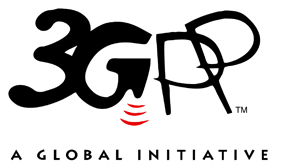 The present document has been developed within the 3rd Generation Partnership Project (3GPP TM) and may be further elaborated for the purposes of 3GPP..
The present document has not been subject to any approval process by the 3GPP Organizational Partners and shall not be implemented.
This Specification is provided for future development work within 3GPP only. The Organizational Partners accept no liability for any use of this Specification.
Specifications and Reports for implementation of the 3GPP TM system should be obtained via the 3GPP Organizational Partners' Publications Offices.Keywordscharging, accounting, management, 5G data3GPPPostal address3GPP support office address650 Route des Lucioles - Sophia AntipolisValbonne - FRANCETel.: +33 4 92 94 42 00 Fax: +33 4 93 65 47 16Internethttp://www.3gpp.orgCopyright NotificationNo part may be reproduced except as authorized by written permission.
The copyright and the foregoing restriction extend to reproduction in all media.© 2024, 3GPP Organizational Partners (ARIB, ATIS, CCSA, ETSI, TSDSI, TTA, TTC).All rights reserved.UMTS™ is a Trade Mark of ETSI registered for the benefit of its members3GPP™ is a Trade Mark of ETSI registered for the benefit of its Members and of the 3GPP Organizational Partners
LTE™ is a Trade Mark of ETSI registered for the benefit of its Members and of the 3GPP Organizational PartnersGSM® and the GSM logo are registered and owned by the GSM AssociationContentsForeword	81	Scope	92	References	93	Definitions, symbols and abbreviations	113.1	Definitions	113.2	Symbols	113.3	Abbreviations	114	Architecture considerations	124.1	High-level 5G System architecture	124.1.1	Non-roaming reference architecture	124.1.2	Roaming Home Routed reference architecture	124.1.3	Interworking with EPC architecture	134.1.4	Architecture reference for Non-3GPP Accesses	134.1.5	Architecture for deployments topologies with specific SMF Service Areas	144.1.5.1	Non-roaming architecture with an I-SMF insertion without ULCL/BP	144.1.5.2	Non-roaming architecture with an I-SMF insertion with ULCL/BP	154.1.6	Architecture reference for ATSSS support	154.1.7	Architecture reference for Wireline Access network	164.1.8	Roaming Local Breakout reference architecture	164.1.9	Architecture reference for 5MBS	174.1.10	Architecture reference for TSN support	174.1.11	Architecture reference for NPN support	184.1.11.1	Stand-alone non-public networks (SNPN)	184.1.11.2	Public Network Integrated NPN (PNI-NPN)	184.2	5G data connectivity domain converged charging architecture	184.3	5G data connectivity converged charging Consumer CHF to Business CHF architecture	235	5G data connectivity charging principles and scenarios	235.1	5G data connectivity charging principles	235.1.1	General	235.1.2	Requirements	245.1.3	Charging information	255.1.4	Charging Identifier	265.1.5	PCC rules and charging	275.1.5.1	PCC rules and chargeable events	275.1.5.2	Specific PCC rules scenarios	275.1.5.3	PCC rules - MA PDU session	275.1.6	Session and Service Continuity modes	275.1.7	UE Presence in Presence Reporting Area (PRA)	275.1.8	CHF selection	285.1.9	Roaming	285.1.9.1	General	285.1.9.2	CHF selection	295.1.9.3	Interactions between CHFs in LBO roaming	305.1.10	Data Volume Reporting for Secondary RAT usage	305.1.11	Charging method and Charging service selection	305.1.12	Emergency PDU session handling	315.1.13	Support of deployments topologies with specific SMF Service Areas	315.1.14	Ultra Reliable Low Latency Communication	315.1.14.1	General	315.1.14.2	Support redundant transmission for high reliability communication	315.1.14.3	QoS Monitoring to Assist URLLC Service	315.1.14.4	Void	325.1.15	5G LAN-type Service Communication	325.1.15.1	General	325.1.15.2	Support 5G VN group communication	325.1.16	Support of Cellular IoT	325.1.17	Application based charging	325.1.18	IMS data channel volume-based charging	325.1.19	NPN Data Connectivity Charging	335.1.19.1	General	335.1.19.2	SNPN Data Connectivity Charging	335.1.20	Support of Satellite Backhaul charging	335.2	5G data connectivity converged online and offline charging scenarios	345.2.1	Basic principles	345.2.1.1	General	345.2.1.2	Applicable Triggers in the SMF	345.2.1.2.1	General	345.2.1.2.2	Flow Based Charging (FBC) triggers	355.2.1.2.3	QoS flow Based Charging (QBC) triggers	355.2.1.3	PDU session charging	365.2.1.4	Flow Based Charging (FBC)	365.2.1.5	SSC Mode and Triggers	435.2.1.6	QoS flow Based Charging (QBC)	455.2.1.7	Roaming QoS flow Based charging (QBC)	495.2.1.8	Termination action	505.2.1.9	Sponsored data connectivity charging	505.2.1.10	Branching point or UL CL controlled by I-SMF	515.2.1.11	CHF-Controlled Quota Management	515.2.1.12	URLLC Charging	515.2.1.13	NR REDCAP Charging	525.2.1.14	Additional actor (MVNO) Charging	525.2.1.14.1	General	525.2.1.15	Satellite access charging	525.2.1.16	Satellite backhaul Charging	525.2.2	Message flows	525.2.2.1	General	525.2.2.2	PDU session charging from SMF	535.2.2.2.1	General	535.2.2.2.2	PDU session establishment	535.2.2.2.3	PDU Session Modification	555.2.2.2.4	PDU Session Release	565.2.2.3	PDU session charging SSC Mode 1 from SMF	575.2.2.3.1	General	575.2.2.3.2	PDU session charging SSC Mode 1	575.2.2.4	PDU session Charging SSC Mode 2 from SMF	585.2.2.4.1	General	585.2.2.4.2	PDU session Charging SSC Mode 2	585.2.2.5	PDU session Charging SSC Mode 3 from SMF	605.2.2.5.1	General	605.2.2.5.2	PDU session Charging SSC Mode 3	605.2.2.6	PDU session Charging SSC Mode 3 IPv6 Multi Homed from SMF	615.2.2.6.1	General	615.2.2.6.2	PDU session Charging SSC Mode 3 IPv6 Multi Homed	615.2.2.7	Addition of additional PDU Session Anchor and Branching Point or UL CL	635.2.2.8	Removal of additional PDU Session Anchor and Branching Point or UL CL	645.2.2.9	Change of additional PDU Session Anchor for IPv6 multi-homing or UL CL	655.2.2.10	Simultaneous change of Branching Point or UL CL and additional PSA for a PDU Session	665.2.2.11	PDU session charging for interworking with EPC	685.2.2.11.1	General	685.2.2.11.2	5GS to EPS handover using N26 interface	695.2.2.11.3	EPS to 5GS handover using N26 interface	705.2.2.11.4	Handover Cancel	715.2.2.11.5	EPS to 5GS mobility without N26 interface	725.2.2.11.6	5GS to EPS mobility without N26 interface	745.2.2.11.7	EPS to 5GS handover for roaming in Home routed scenario	755.2.2.11.8	Handover from EPC/ePDG to 5GS	765.2.2.11.9	Handover from 5GS to EPC/ePDG	775.2.2.12	PDU session charging for roaming in Home routed scenario	785.2.2.12.1	General	785.2.2.12.2	PDU session establishment	785.2.2.12.3	PDU session modification	815.2.2.12.4	PDU session release	825.2.2.12.5	Inter-PLMN V-SMF insertion	835.2.2.12.6	Inter-PLMN V-SMF change	845.2.2.12.7	Intra-PLMN V-SMF change	865.2.2.12.8	Inter-PLMN V-SMF insertion - without Charging Identifier string	885.2.2.12.9	Inter-PLMN V-SMF removal	885.2.2.13	PDU session charging - non-3GPP access	895.2.2.13.1	General	895.2.2.13.2	PDU session establishment	895.2.2.13.3	PDU session modification	905.2.2.13.4	PDU session release	915.2.2.14	PDU session served by I-SMF and SMF	925.2.2.14.1	General	925.2.2.14.2	PDU session establishment with I-SMF insertion	935.2.2.14.3	PDU Session modification procedure with I-SMF involved	955.2.2.14.4	PDU Session release procedure with I-SMF involved	975.2.2.14.5	PDU Session procedures with I-SMF insertion/change/removal	985.2.2.14.6	5GS to EPS handover using N26 interface with I-SMF removal	1005.2.2.14.7	EPS to 5GS handover using N26 interface with I-SMF insertion	1015.2.2.14.8	Addition/removal/change of PSA and UL CL or BP controlled by I-SMF	1015.2.2.14.9	Void	1035.2.2.14.10	Void	1035.2.2.15	PDU session charging from SMF - ATSSS	1035.2.2.15.1	General	1035.2.2.15.2	UE requested MA PDU session establishment	1035.2.2.15.3	UE requested PDU session establishment with Network Modification to MA PDU Session	1055.2.2.15.4	UE Requested PDU Session Establishment with Network Modification to MA PDU Session - roaming in Home routed scenario	1065.2.2.15.4.1	UE registered to the same VPLMN over 3GPP access and non-3GPP access	1065.2.2.15.5	UE requested MA PDU session establishment - roaming in Home routed scenario	1065.2.2.15.5.1	General	1065.2.2.15.5.2	UE registered to the same VPLMN over 3GPP access and non-3GPP access	1065.2.2.15.6	EPS interworking	1085.2.2.15.6.1	5GS to EPS handover using N26 interface	1085.2.2.15.6.2	5GS to EPS mobility without N26 interface	1085.2.2.15.7	Hybrid Access with Multi-Access PDU Session connectivity over NG-RAN and W-5GAN	1095.2.2.15.8	Hybrid Access with multi-access connectivity over E-UTRAN/EPC and W-5GAN	1095.2.2.16	PDU session charging – wireline access	1115.2.2.16.1	General	1115.2.2.16.2	5G-RG Requested PDU Session Establishment via W-5GAN	1125.2.2.16.3	FN-RG related PDU Session Establishment via W-5GAN	1125.2.2.16.4	Handover procedure	1135.2.2.16.4.1	5G RG handover of a PDU Session procedure from W-5GAN access to 3GPP access	1135.2.2.16.4.2	5G RG handover of a PDU Session procedure from 3GPP to W-5GAN access	1145.2.2.17	Ultra Reliable Low Latency Communication (URLLC)	1155.2.2.17.1	General	1155.2.2.17.2	Void	1155.2.2.17.3	Redundant transmission for high reliability communication	1155.2.2.17.3.1	PDU Session establishment	1155.2.2.17.3.2	PDU Session Modification	1165.2.2.17.3.3	PDU Session Release	1165.2.2.18	PDU session charging for roaming in Local breakout scenario	1175.2.2.18.1	General	1175.2.2.18.2	PDU session establishment, SMF to H-CHF and V-CHF	1175.2.2.18.3	PDU Session Modification, SMF to H-CHF and V-CHF	1185.2.2.18.4	PDU Session Release, SMF to H-CHF and V-CHF	1195.2.2.18.5	PDU session establishment, V-SMF to V-CHF	1205.2.2.18.6	PDU Session Modification, SMF to V-CHF	1215.2.2.18.7	PDU Session Release, SMF to V-CHF	1225.2.2.19	PDU session charging for additional actor (MVNO)	1235.2.2.19.1	General	1235.2.2.19.2	Additional actor (MVNO)	1235.2.2.20	Satellite backhaul charging	1235.2.2.20.1	General	1235.2.2.20.2	Message flows for different scenarios	1235.2.2.20.2.1	Satellite backhaul charging	1235.2.2.20.2.2	Edge Computing charging with satellite backhaul	1245.2.2.20.2.3	SCC-to-SCC communications charging via satellite backhaul	1245.2.2.21	Network slice charging	1245.2.2.21.1	General	1245.2.2.21.2	5G data connectivity charging per network slice	1245.2.3	CDR generation	1255.2.3.1	Introduction	1255.2.3.2	Triggers for CHF CDR	1255.2.3.2.1	General	1255.2.3.2.2	Triggers for CHF CDR charging information addition	1265.2.3.2.3	Triggers for CHF CDR partial record closure	1265.2.3.2.4	Triggers for CHF CDR closure	1275.2.3.3	Triggers for CHF CDR for roaming QBC	1275.2.3.3.1	General	1275.2.3.3.2	Triggers for CHF CDR charging information addition for roaming QBC	1275.2.3.3.3	Triggers for CHF CDR partial record closure for roaming QBC	1285.2.3.3.4	Triggers for roaming QBC CHF CDR closure	1285.2.4	Ga record transfer flows	1285.2.5	Bd CDR file transfer	1286.	Definition of charging information	1296.1	Data description for 5G data connectivity charging	1296.1.1	Message contents	1296.1.1.1	General	1296.1.1.2	Charging Data Request message	1306.1.1.3	Charging data response message	1326.1.2	Ga message contents	1326.1.3	CDR description on the Bd interface	1326.1.3.1	General	1326.1.3.2	PDU session charging CHF CDR data	1336.1.3.3	Roaming QBC CHF CDR data	1356.2	5G data connectivity charging specific parameters	1356.2.1	Definition of 5G data connectivity charging information	1356.2.1.1	General	1356.2.1.2	Definition of PDU session charging information	1366.2.1.3	Definition of PDU Container information	1386.2.1.4	Definition of roaming QBC information	1406.2.1.5	Definition of QFI Container information	1406.2.1.6	Definition of Inter-CHF information	1416.2.2	Detailed message format for converged charging	1416.2.3	Formal 5G data connectivity charging parameter description	1456.2.3.1	5G data connectivity CHF CDR parameters	1456.2.3.2	5G data connectivity resources attributes	145Annex A (normative):	Charging Characteristics	145A.1	General	145Annex B (normative):	Interworking	147B.1	General	147B.2	Definition of charging information for interworking	147B.2.1	Data description for interworking with EPC	147B.2.1.1	Message contents	147B.2.1.2	Ga message contents	147B.2.1.3	CDR description on the Bd interface	147B.2.2	Interworking charging specific parameters	147B.2.2.1	Definition of Interworking charging information	147B.2.2.1.1	Message content	147B.2.2.1.2	Roaming QBC information	147B.2.2.1.3	QFI Container Information	148B.2.2.2	Detailed message format for Interworking charging	148B.2.2.3	Formal Interworking charging parameter description	149Annex C (normative):	Support of GERAN/UTRAN access	150C.1	General	150C.2	5G data connectivity charging principles and scenarios	150C.2.1	5G data connectivity charging principles	150C.2.2	5G data connectivity converged online and offline charging scenarios	150C.2.3	CDR generation and transfer	150C.3	Data description for 5G data connectivity charging	151C.3.1	Data description for support of GERAN/UTRAN access	151C.3.1.1	Message contents	151C.3.1.2	Ga message contents	151C.3.1.3	CDR description on the Bd interface	151C.3.2	5G data connectivity charging specific parameters	151C.3.2.1	Definition of 5G data connectivity charging information	151C.3.2.2	Detailed message format for converged charging	153C.3.2.3	Formal 5G data connectivity charging parameter description	153Annex D (informative):	Network slice charging based on 5G data connectivity	154D.1	General	154D.2	Architecture	154D.3	Network slice charging based on 5G data connectivity principles	154D.3.1	General	154D.4	Network slice charging based on 5G data connectivity scenarios	155D.4.1	Basic principles	155D.4.1.1	CHF selection	155D.4.2	Message flows	155D.5	Definition of charging information	155Annex E (informative):	Support of Satellite charging	156E.1	General	156E.2	Business roles	156Annex F (informative):	Change history	157ForewordThis Technical Specification has been produced by the 3rd Generation Partnership Project (3GPP).The contents of the present document are subject to continuing work within the TSG and may change following formal TSG approval. Should the TSG modify the contents of the present document, it will be re-released by the TSG with an identifying change of release date and an increase in version number as follows:Version x.y.zwhere:x	the first digit:1	presented to TSG for information;2	presented to TSG for approval;3	or greater indicates TSG approved document under change control.y	the second digit is incremented for all changes of substance, i.e. technical enhancements, corrections, updates, etc.z	the third digit is incremented when editorial only changes have been incorporated in the document.1	ScopeThe present document is part of a series of documents that specify charging functionality and charging management in 3GPP networks. The 3GPP core network charging architecture and principles are specified in TS 32.240 [1], which provides an umbrella for other charging management TSs that specify:-	the content of the CDRs per domain / subsystem / service (offline charging);-	the content of real-time charging messages per domain / subsystem / service (online charging);-	the functionality of online and offline charging for those domains / subsystems / services;-	the interfaces that are used in the charging framework to transfer the charging information (i.e. CDRs or charging events).The complete document structure for these TSs is defined in TS 32.240 [1].The present document specifies the converged offline and online charging description for the 5G Data Connectivity domain based on the functional stage 2 description in TS 23.501 [200], TS 23.502 [201] and TS 23.503 [202].This charging description includes the converged offline and online charging architecture and scenarios specific to the 5G Data Connectivity domain, as well as the mapping of the common 3GPP charging architecture specified in TS 32.240 [1] onto the 5G Data Connectivity domain. It further specifies the structure and content of the CDRs for offline charging, and the charging events for converged online and offline charging. The present document is related to other 3GPP charging TSs as follows: -	The common 3GPP charging architecture is specified in TS 32.240 [1].-	The parameters, abstract syntax and encoding rules for the CDRs are specified in TS 32.298 [51].-	A transaction based mechanism for the transfer of CDRs within the network is specified in TS 32.295 [54].-	The file based mechanism used to transfer the CDRs from the network to the operator's billing domain (e.g. the billing system or a mediation device) is specified in TS 32.297 [52].-	The services, operations and procedures of charging, using Service Based Interface are specified in TS 32.290 [57].-	The charging service of 5G system is specified in TS 32.291 [58]. All references, abbreviations, definitions, descriptions, principles and requirements, used in the present document, that are common across 3GPP TSs, are defined in TR 21.905 [100]. Those that are common across charging management in 3GPP networks/domains, services or subsystems are provided in the umbrella TS 32.240 [1] and are copied into clause 3 of the present document for ease of reading. Finally, those items that are specific to the present document are defined exclusively in the present document.2	ReferencesThe following documents contain provisions which, through reference in this text, constitute provisions of the present document.-	References are either specific (identified by date of publication, edition number, version number, etc.) or non-specific.-	For a specific reference, subsequent revisions do not apply.-	For a non-specific reference, the latest version applies. In the case of a reference to a 3GPP document (including a GSM document), a non-specific reference implicitly refers to the latest version of that document in the same Release as the present document.[1]	3GPP TS 32.240: "Telecommunication management; Charging management; Charging architecture and principles".[2] - []	Void.[51]	3GPP TS 32.298: "Telecommunication management; Charging management; Charging Data Record (CDR) parameter description".[52]	3GPP TS 32.297: "Telecommunication management; Charging management; Charging Data Record (CDR) file format and transfer".[53] 	Void.[54]	3GPP TS 32.295: "Telecommunication management; Charging management; Charging Data Record (CDR) transfer".[55-56] 	Void.[57]	3GPP TS 32.290: "Telecommunication management; Charging management; 5G system; Services, operations and procedures of charging using Service Based Interface (SBI)".[58]	3GPP TS 32.291: " Telecommunication management; Charging management; 5G system; Charging service, stage 3".[59] - [69]	Void.[70]	3GPP TS 28.202: " Telecommunication management; Charging management; Network slice management charging in the 5G System (5GS); Stage 2".[71] - [99]	Void.[100]	3GPP TR 21.905: "Vocabulary for 3GPP Specifications".[101]	3GPP TS 22.115: "Service aspects; Charging and billing".[102]	3GPP TS 22.261: "Service requirements for next generation new services and markets".[103] - [199]	Void[200]	3GPP TS 23.501:"System Architecture for the 5G System".[201]	3GPP TS 23.502:"Procedures for the 5G System".[202]	3GPP TS 23.503:"Policy and Charging Control Framework for the 5G System; Stage 2".[203]	3GPP TS 23.316: "Wireless and wireline convergence access support for the 5G System (5GS)".[204]	3GPP TS 23.247: "Architectural enhancements for 5G multicast-broadcast services; Stage 2".[205] - [299]	Void[300] - [399]	Void.[400] - [499]	Void.[500] - [599]	Void.[600]	3GPP TS 23.228:"IP Multimedia Subsystem (IMS); Stage 2".[601]	3GPP TS 29.512:" 5G System; Session Management Policy Control Service; Stage 3".3	Definitions, symbols and abbreviations3.1	DefinitionsFor the purposes of the present document, the terms and definitions given in 3GPP TR 21.905 [100] and the following apply. A term defined in the present document takes precedence over the definition of the same term, if any, in 3GPP TR 21.905 [100].3.2	SymbolsFor the purposes of the present document, the following symbols apply:Bd	Reference point for the CDR file transfer from the 5G Data connectivity CGF to the BD.Ga	Reference point for CDR transfer between a CDF and the CGF.Nchf	Service based interface exhibited by CHF.N40	Reference point between SMF and the CHF.3.3	AbbreviationsFor the purposes of the present document, the abbreviations given in 3GPP TR 21.905 [100] and the following apply. An abbreviation defined in the present document takes precedence over the definition of the same abbreviation, if any, in 3GPP TR 21.905 [100].5GC	5G Core Network5GS	5G SystemABMF	Account Balance Management FunctionAF	Application FunctionAMF	Access and Mobility Management FunctionATSSS	Access Traffic Steering, Switching, SplittingAUSF	Authentication Server FunctionBD	Billing DomainCAG	Closed Access GroupCCS	Converged Charging SystemCDF	Charging Data FunctionCGF	Charging Gateway FunctionCHF	Charging FunctionCIoT	Cellular Internet of ThingsCP	Control PlaneCTF	Charging Trigger FunctionDNN	Data Network NameFBC	Flow Based ChargingIoT	Internet of ThingsGPSI	Generic Public Subscription IdentifierGUAMI	Globally Unique AMF IdentifierMA	Multi-AccessMBS	Multicast/Broadcast ServiceMB-SMF	Multicast/Broadcast Session Management Function.MB-UPF	Multicast/Broadcast User Plane FunctionMPTCP	Multi-Path TCP ProtocolMTC	Machine-Type CommunicationsN3IWF	Non-3GPP InterWorking FunctionNE	Network ElementNEF	Network Exposure FunctionNF	Network FunctionNPN	Non-Public NetworkNRF	Network Repository FunctionNSSF	Network Slice Selection FunctionOCF	Online Charging FunctionOCS	Online Charging SystemPCC	Policy and Charging ControlPCF	Policy Control FunctionPEI	Permanent Equipment IdentifierPNI-NPN	Public Network Integrated Non-Public NetworkQBC	QoS flow Based ChargingQFI	QoS Flow IdentifierSCP	Service Communication ProxySCC	Satellite Communication CustomerSDF	Service Data FlowSMF	Session Management FunctionSMNO	Satellite Mobile network OperatorSNPN	Stand-alone Non-Public NetworkSSC	Session and Service ContinuitySSP	Satellite Service ProviderSUPI	Subscription Permanent IdentifierTNAN	Trusted Non-3GPP Access NetworkTNAP	Trusted Non-3GPP Access PointUDM	Unified Data ManagementUDR	Unified Data RepositoryUPF	User Plane Function4	Architecture considerations4.1	High-level 5G System architecture4.1.1	Non-roaming reference architectureFigure 4.1.1.1 shows the 5G System high level architecture as defined in TS 23.501 [200] for 5G data connectivity, in the service-based representation for Control Plane (CP) Network Functions.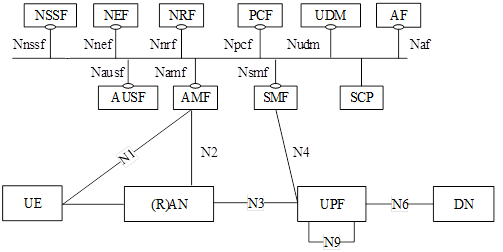 Figure 4.1.1.1: 5G System architecture4.1.2	Roaming Home Routed reference architectureFigure 4.1.2.1 shows the 5G System high level Roaming Home Routed architecture as defined in TS 23.501 [200] for 5G data connectivity, in the service-based representation for Control Plane (CP) Network Functions.Figure 4.1.2.1: Roaming 5G System architecture - home routed scenario in service-based interface representation4.1.3	Interworking with EPC architectureFigure 4.1.3.1 shows the non-roaming architecture for interworking between 5GS and EPC/E-UTRAN as defined in TS 23.501 [200] for 5G data connectivity.Figure 4.1.3.1: Non-roaming architecture for interworking between 5GS and EPC/E-UTRANNOTE:	N26 interface is an inter-CN interface between the MME and 5GS AMF in order to enable interworking between EPC and the NG core. Support of N26 interface in the network is optional for interworking.4.1.4	Architecture reference for Non-3GPP AccessesFigure 4.1.4.1 shows the non-roaming architecture for Non-3GPP Accesses as defined in TS 23.501 [200] for 5G data connectivity.Figure 4.1.4.1: Non-roaming architecture for Untrusted Non-3GPP AccessesThis reference architecture supports service based interfaces for AMF, SMF and other NFs not represented in the figure.Figure 4.1.4.2 shows the non-roaming architecture for 5G Core Network with trusted non-3GPP access as defined in TS 23.501 [200] for 5G data connectivity.Figure 4.1.4.2: Non-roaming architecture for 5G Core Network with trusted non-3GPP accessThe UE is connected to the 5G Core Network over non-3GPP access. This reference architecture supports service based interfaces for AMF, SMF and other NFs not represented in the figure.4.1.5	Architecture for deployments topologies with specific SMF Service Areas4.1.5.1	Non-roaming architecture with an I-SMF insertion without ULCL/BPFigure 4.1.5.1 shows the 5G System high level non-roaming architecture, as defined in TS 23.501 [200], with an I-SMF insertion to the PDU Session without UL-CL/BP, using reference point representation.Figure 4.1.5.1: Non-roaming architecture with I-SMF insertion to the PDU Session in reference point representation, with no UL-CL/BP4.1.5.2	Non-roaming architecture with an I-SMF insertion with ULCL/BPFigure 4.1.5.2 shows the 5G System high level non-roaming architecture, as defined in TS 23.501 [200], for an I-SMF insertion to the PDU Session with UL-CL/BP, using reference point representation.Figure 4.1.5.2: Non-roaming architecture with I-SMF insertion to the PDU Session in reference point representation, with UL-CL/BP4.1.6	Architecture reference for ATSSS supportThe 5G System Architecture references for the support of ATSSS in 5G data connectivity charging are specified in TS 23.501 [200]:-	Non-roaming: Figure 4.2.10-1. -	Roaming with Home-routed architecture - UE registered to the same VPLMN: Figure 4.2.10-2.  -	Roaming with Home-routed architecture - UE registered to different PLMNs: Figure 4.2.10-3.  The Hybrid Access architecture of 5G-RG for the support of ATSSS in 5G data connectivity charging is defined in clause 4.1.7.  4.1.7	Architecture reference for Wireline Access networkFigure 4.1.7.1 shows the non- roaming architecture for 5G Core Network for 5G-RG with Wireline 5G Access network and NG RAN as defined in TS 23.501 [200] for 5G data connectivity. Figure 4.1.7.1: Non- roaming architecture for 5G Core Network for 5G-RG with Wireline 5G Access network and NG RANThe 5G-RG can be connected to 5GC via W-5GAN, NG RAN or via both accesses. The reference architecture in Figure 4.1.7.1 shows service based interfaces for AMF, SMF and other NFs are not represented in this figure.Non- roaming architecture for 5G Core Network for FN-RG with Wireline 5G Access network is specified in TS 23.501 [200].A 5G-RG connecting via W-5GAN or NG-RAN access towards 5GC can provide connectivity for a UE behind the 5G-RG to access an N3IWF or TNGF.Non-roaming architecture for UE behind 5G-RG using trusted N3GPP access is specified in Figure 4.10-1 of TS 23.316 [203].Architecture for UE behind 5G-RG using untrusted N3GPP access is specified in Figure 4.10-2 of TS 23.316 [203].4.1.8	Roaming Local Breakout reference architectureFigure 4.1.8.1 shows the 5G System high level Roaming Local Breakout architecture as defined in TS 23.501 [200] for 5G data connectivity, in the service-based representation for Control Plane (CP) Network Functions.Figure 4.1.8.1: Roaming 5G System architecture- local breakout scenario in service-based interface representation4.1.9	Architecture reference for 5MBSFigure 4.1.9.1 shows the non-roaming architecture for 5G Multicast and Broadcast Service as defined in TS 23.247 [204] for 5G data connectivity. Figure 4.1.9.1: Non-roaming architecture for 5G Multicast and Broadcast Service in reference point representation4.1.10	Architecture reference for TSN supportThe 5G System Architecture references for the support of time sensitive communication in 5G data connectivity charging are specified in TS 23.501 [200].-	System architecture view with 5GS appearing as TSN bridge: Figure 4.4.8.2-1.-	Architecture to enable Time Sensitive Communication and Time Synchronization services: Figure 4.4.8.3-1.4.1.11	Architecture reference for NPN support4.1.11.1	Stand-alone non-public networks (SNPN)The 5G System Architecture references for the support of SNPN in 5G data connectivity charging are specified:-	The architecture for UE direct access to SNPN is specified in Clause 4.2.3 in TS 23.501 [200];-	The architecture for 5GC with untrusted non-3GPP access for access to SNPN services via a PLMN (and vice versa) or for direct access to SNPN via non-3GPP access (as in Figure 4.2.8.2.1-1 in TS 23.501 [200]).4.1.11.2	Public Network Integrated NPN (PNI-NPN)The 5G System Architecture references for the support of NPN in 5G data connectivity charging are specified:-	The architecture for UE access to PNI-NPN services via PLMN (as in Figure 4.2.3-1 in TS 23.501 [200]).Public Network Integrated NPNs are NPNs made available via PLMNs e.g. by means of dedicated DNNs, or by one (or more) Network Slice instances allocated for the NPN.4.2	5G data connectivity domain converged charging architectureThe SMF embedding the CTF, generates charging events towards the CHF for data connectivity converged charging or offline only charging.As described in TS 32.240 [1], the CTF generates charging events towards to the CHF for converged online and offline charging processing. The CDRs generation is performed by the CHF acting as a CDF, which transfers them to the CGF. 
Finally, the CGF creates CDR files and forwards them to the BD.If the CGF is external, the CHF acting as a CDF, forwards the CDRs to the CGF across the Ga interface. 
If the CGF is integrated, there is only one internal interface between the CHF and the CGF. In this case, the relationship between CHF and CGF is 1:1. An integrated CGF may support the Ga interface from other CDFs.When an external CGF is used, this CGF may also be used by other, i.e. non-5GCS, network elements, according to network design and operator decision. It should be noted that the CGF may also be an integrated component of the BD – in this case, the Bd interface does not exist and is replaced by a proprietary solution internal to the BD.Figure 4.2.1 depicts the architectural options for converged charging in service-based representation for CHF.Figure 4.2.1: 5G data connectivity converged charging architectureArchitectural options of figure 4.2.1 apply to any 5G data connectivity converged charging architectures in the present clause.Ga is described in clause 5.2.4 and Bd in clause 5.2.5. of the present document and Nchf is described in TS 32.290 [57]..Figure 4.2.2 depicts the 5G data connectivity converged charging architecture in reference point representation for non-roaming: Figure 4.2.2: 5G data connectivity converged charging architecture non-roaming reference point representationFigure 4.2.3 depicts the 5G data connectivity converged charging architecture service-based representation for roaming Home Routed: Figure 4.2.3: 5G data connectivity converged charging architecture roaming Home Routed service based representationFigure 4.2.4 depicts the 5G data connectivity converged charging architecture for roaming Home Routed in reference point representation: Figure 4.2.4: 5G data connectivity converged charging architecture in roaming Home  Routed reference point representation The N40 reference point is defined for the interactions between H-SMF and H-CHF and between V-SMF and V-CHF in the reference point representation.Figure 4.2.5 depicts the 5G data connectivity converged charging architecture service-based representation for roaming Local Breakout: Figure 4.2.5: 5G data connectivity converged charging architecture roaming Local Breakout scenario service based representationFigure 4.2.6 depicts the 5G data connectivity converged charging architecture for roaming local breakout with V-SMF to H-CHF in reference point representation: Figure 4.2.6: 5G data connectivity converged charging architecture in Local Breakout V-SMF to H-CHF scenario reference point representation The N40 reference point is defined for the interactions between V-SMF and V-CHF, the N47 reference point is defined for the interactions between V-SMF and H-CHF.For scenarios with MVNO (owning a CHF referred to as A-CHF) non-roaming, the N40 reference point is defined for the interactions between SMF and CHF owned by MNO, the N47 reference point is used for the interactions between SMF owned by the MNO and A-CHF owned by the MVNO. N47 used by A-CHF owned by an additional actor (i.e. MVNO) to perform retail charging for its own subscribers is operator specific.One or both of the architectures in Figure 4.2.6 and Figure 4.2.6a may be supported for local breakout roaming. In case both architectures in Figure 4.2.6 and Figure 4.2.6a are supported for local breakout roaming, SMF and V-CHF determines which architecture should be selected for a roaming UE based on operator agreement.Figure 4.2.6a, is an alternative to Figure 4.2.6, and depicts the 5G data connectivity converged charging architecture for roaming local breakout with V-CHF to H-CHF in reference point representation: Figure 4.2.6a: 5G data connectivity converged charging architecture in Local Breakout V-CHF to H-CHF scenario reference point representationThe N40 reference point is defined for the interactions between V-SMF and V-CHF, the N107 reference point is defined for the interactions between V-CHF and H-CHF.For scenarios with MVNO (owning a CHF referred to as A-CHF) non-roaming, the N40 reference point is defined for the interactions between SMF and CHF owned by MNO, the N107 reference point is used for the interactions between CHF owned by the MNO and A-CHF owned by the MVNO.4.3	5G data connectivity converged charging Consumer CHF to Business CHF architectureFigure 4.3-1 depicts the 5G data connectivity converged charging Consumer CHF to Business CHF architecture in reference point representation: Figure 4.3-1: 5G data connectivity converged charging architecture Consumer CHF to Business CHF architecture in reference point representationThe N40 reference point is as per Figure 4.2.2 of this document. The N108 reference point is defined for the interactions between C-CHF and B-CHF.This architecture is used for Network slice converged charging based on 5G data connectivity: the B-CHF handles the Tenant the Network Slice is assigned to.5	5G data connectivity charging principles and scenarios5.1	5G data connectivity charging principles5.1.1	GeneralThe charging functions specified for the 5G data connectivity charging:-	PDU session in SMF, refer to TS 23.501 [200];-	service data flows, within PDU session, refer to TS 23.503 [202]. -	QoS flows within PDU session refer to TS 23.501 [200] and TS 23.503 [202].  -5.1.2	Requirements The following are high-level charging requirements specific to the packet domain, derived from the requirements in TS 22.115 [101], TS 22.261 [102], TS 23.501 [200], TS 23.502 [201], TS 23.503 [202] and TS 23.247 [204].-	The SMF shall support converged online and offline charging.-	The SMF may support offline only charging.-	The SMF shall support PDU session charging using service based interface.-	The SMF shall support network slice instance charging.-	The SMF shall collect charging information per PDU session for UEs served under 3GPP access and non-3GPP access (untrusted non-3GPP access, trusted non-3GPP access and wireline).-	Every PDU session shall be assigned a unique identity number for billing purposes per PLMN. (i.e. the Charging Id).-	Data volumes on both the uplink and downlink directions shall be counted separately. The data volumes shall reflect the data as delivered to and forwarded from the user.-	The charging mechanisms shall provide the date and time information when the PDU session starts.-	The SMF shall be capable of handling the Charging Characteristics. Charging Characteristics can be specific to a subscription or subscribed DNN. -	The SMF may be capable of identifying data volumes, elapsed time or events for individual service data flows (flow based charging). One PCC rule identifies one service data flow.-	SMF shall allow reporting of the service or the detected application usage per rating group or per combination of the rating group and service id. This reporting level can be activated per PCC rule.-	The quota management shall be per rating group per PDU session.-	If there are multiple UPFs for one PDU session, the quota management may be one for all UPFs or separate per UPF and the usage and charging information reporting per UPF.-	The SMF shall support charging for PDU Session types of IP, Ethernet and Unstructured. -	In Home Routed scenario, the SMF shall collect charging information per PDU session and, based on Home Operator policy and agreement between Home and Visit Operators, shall be able to collect charging information per Qos Flow for in-bound and out-bound roamers in Home Routed scenario. -	In Local breakout scenarios, the SMF in VPLMN shall collect charging information per QoS flow and, based on Visited Operator policy and agreement between Home and Visit Operator, may be able to collect charging information per service data flow for roamers in the LBO scenario.-	For interworking between 5GS and EPC, the dedicated PGW-C + SMF shall collect charging information using the same mechanisms as the SMF. -	The SMF shall support PDU session charging when the PDU session is served by both I-SMF and SMF.-	The SMF shall support charging for MA PDU Connectivity Service over 3GPP access and non-3GPP access.-	The SMF in VPLMN and in HPLMN shall support charging for MA PDU Connectivity Service in roaming Home Routed scenario with UE registered to the same VPLMN for 3GPP access and non-3GPP access.    -	The SMF in HPLMN shall support charging for MA PDU Connectivity Service in roaming Home Routed scenario with UE registered in different PLMNs. -	The SMF shall support the charging of redundant transmission for high reliability communication.-	The SMF shall support the charging of 5G LAN VN group communication.-	The SMF shall support the charging of 5GS CIoT.-	The SMF may support the charging of time sensitive communication traffic.-	The SMF may support the IMS data channel volume-based charging.--	The SMF may support PDU session charging of 5G multicast services.-	The SMF may support the charging of 5GS satellite backhaul.-	The SMF may support the converged charging for NPN. --	The SMF may support the charging of 5GS satellite access.5.1.3	Charging informationCharging information in the 5GC domain network is collected for each UE by the SMFs. PDU session charging allows the SMF to collect and categorize per UE per UPF per PDU session, charging information related to data volumes.The SMF shall collect the following charging information for converged online and offline charging:-	usage of the access and core network resources: the charging information shall describe the amount of data delivered to and forwarded from the UE;-	usage duration: duration of PDU session is counted as the time interval from PDU session establishment to PDU session release;-	user: the charging information shall provide the actual UE addresses used by the user for the PDU session;-	data network: the charging information shall describe the data network addresses with a level of accuracy as determined by the DNN;-	usage of the external data networks: the charging information shall describe the amount of data sent and received to and from the external data network. External networks can be identified by the DNN;-	start time: identifying the time when the PDU session was started;-	user location: HPLMN, VPLMN, inside/outside presence reporting area, plus optional higher-accuracy location information. The service data flows categorization is achieved by rating group or combination of the rating group and service id: i.e. based on the level of reporting defined per PCC rule, counting per rating group or combination of the rating group and service id. According to TS 23.503 [202], flow based charging shall support different charging models per PCC rule. These charging models may be based on volume, time and/or on number of events matching a specific service data flow template in PCC rule.For service data flows defined for FBC, the SMF shall collect the following charging information:-	the information described above for PDU session;-	the amount of data transmitted in uplink and downlink directions categorized by rating group or combination of the rating group and service id when volume based charging applies;-	the duration of service data flows is counted and categorized by rating group or combination of the rating group and service id when time based charging applies;-	the number of events and corresponding time stamps categorized by rating group or combination of the rating group and service id when event based charging applies. Within the PDU session the SMF shall collect the charging information for service data flows per UPF, categorized by rating group or combination of the rating group and service id.Within the PDU session for local traffic offload scenarios with I-SMF insertion, the SMF shall collect the charging information for service data flows per I-SMF and categorized by rating group or combination of the rating group and service id.Editor's note:	To have I-UPF as well as PSA2 UPF for the I-SMF controlled UPF is FFS.The user can be identified by a Generic Public Subscription Identifier (GPSI) and/or a 5G Subscription Permanent Identifier (SUPI). For wireline access, SUPI may be used to identify subscriber via wireline network as specified in clause 5.9.2 of TS 23.501 [200]. For the multicast communication, the SMF may collect following charging information.-	The duration of time from UE joining to UE leaving multicast MBS session;-	The duration of time using 5GC shared MBS traffic delivery method, and/or the duration of time using 5GC individual MBS traffic delivery method;-	The amount of multicast data transferred to UE via per-UE PDU sessions using 5GC individual MBS traffic delivery method. The SMF shall include the information of usage of per-UE PDU session for a 5GC individual MBS traffic delivery in charging information towards CHF.SMF may report above charging information to CHF for the following cases.-	UE joining multicast MBS session.-	UE leaving multicast MBS session.For the interaction between CHFs (UE CHF and Tenant CHF), the SMF may support to collect and report the charging information per UE per PDU session based on S-NSSAI and DNN.5.1.4	Charging IdentifierCharging identifier is created to allow correlation of charging information.For the SMF the charging identifier is assigned per PDU session including the case of I-SMF insertion. At each PDU session establishment, i.e. , assignment of a new PDU session id, a new PDU session specific Charging Identifier is generated at the first SMF that processes the PDU session initiating request. The Charging Identifier shall be unique within the SMF (that means that the charging identifier is unique within the SMF set if SMF set is used) which assigned it and is then used in all subsequent messages for that PDU session. The Charging Identifier shall be used throughout the PDU session’s lifetime once assigned. In case of inter-system changes or handovers of PDU session, the Charging Identifier is preserved while the PDU session Identifier is preserved.For EPS handover 5GS in Home routed scenario, the Charging Identifier for the EPS PDN connection will be generated by PGW-C+SMF in HPLMN and transferred to the SMF in VPLMN, if the V-SMF has already generated the Charging Identifier, the value shall be replaced by a home provided Charging Identifier generated by H-SMF.For 5GS interworking with EPS, an EPS bearer Charging Identifier is assigned by the PGW-C+SMF to each dedicated EPS bearer The EPS default bearer Charging Identifier is the Charging Identifier  assigned to the default bearer of PDU connection.For mobility from HPLMN with I-SMF to VPLMN in Home routed scenario, the charging identifier for the PDU session will be generated by SMF in HPLMN and transferred to the SMF in VPLMN, if the V-SMF has already generated a Charging Identifier, the value shall be replaced by a home provided Charging Identifier generated by H-SMF.5.1.5	PCC rules and charging5.1.5.1	PCC rules and chargeable events PCC rules can be activated, deactivated and modified at any time during the PDU session lifetime. The following attribute can be modified by the PCF in a dynamic PCC rule active in the SMF: Charging key, Service identifier, Sponsor Identifier, Application Service Provider Identifier, Measurement method and reporting level. The QoS Flow binding mechanism employed by the SMF upon operations on PCC rules, may result in QoS Flows establishment, modification, or release. This is specified in TS 23.503 [202].Activities on PCC rules  are not chargeable events. However, change of charging rule in PCC rules will lead to chargeable events "start of service data flow" and when this is the last service data flow for the original PCC rule, "termination of service data flow".The charging key (i.e. Rating group) is a piece of information used to request online charging quotas as defined in TS 23.503 [202]. 5.1.5.2	Specific PCC rules scenariosThe capability of SMF to support Application Based Charging is achieved with appropriate PCC rules activation in the SMF. Such PCC Rule shall be defined with service data flow template including an Application Identifier for the application which needs to be detected, enforced and charged. Application detection mechanism in SMF is defined in TS 23.503 [202].5.1.5.3	PCC rules - MA PDU sessionAs specified with PCC Rule definition in clause 6.3.1 TS 23.503 [202], during MA PDU session handling by the SMF, PCC Rules can be activated with a MA PDU session control information attribute including an optional rating group for Non-3GPP access, in addition to the rating group included in the PCC rule description. When the MA PDU session control information in a PCC Rule includes a separate rating group for Non-3GPP access, it shall be used by the SMF for the SDF traffic carried via non-3GPP access. The PCC Rule rating group shall be used for the SDF traffic carried via 3GPP access, and all other charging related attributes in the PCC rule shall be the used for both accesses.When the MA PDU session control information in a PCC Rule does not include any  rating group for Non-3GPP access, the PCC Rule rating group shall be used by the SMF for the SDF traffic carried via both accesses (i.e. 3GPP access and non-3GPP access).5.1.6	Session and Service Continuity modes For any scenario of SSC modes specified in TS 23.501 [200], one Charging Identifier shall correspond to a single PDU session ID.As a  result, from such SSC mode, a new Charging Identifier is generated by the SMF for the new PDU session Id, and the charging session associated to the old PDU session Id is released.This behaviour applies to the following scenario:-	 PDU session anchor UPF relocation, in SSC mode 2;-	 PDU session anchor UPF relocation in SSC mode 3 with multiple PDU Sessions.5.1.7	UE Presence in Presence Reporting Area (PRA) During charging session lifetime, the CHF may provide the Presence Reporting Area identifier to be activated for Core Network pre-configured Presence Reporting Area(s) and additionally all of PRA Identifier(s) and list(s) of its elements for UE-dedicated Presence Reporting Area(s) and provision the "Change of UE presence in Presence Reporting Area(s)" trigger to the SMF to request the reporting of Change of UE presence in Presence Reporting Area. After such trigger is enabled, SMF shall close the current count, open a new count with the initial status of UE presence in the PRA(s). In case of quota management is required, a Charging Data Response [Update] including the initial status is sent. UE presence status in the PRA(s) describes whether the UE is entering or leaving Presence Reporting Area (s) and if the corresponding Presence Reporting Area(s) is set to inactive by the serving node.The CHF may modify the list of PRA Identifier(s) by providing the new Presence Reporting Area(s) or by removing existing Presence Reporting Area(s) or modify the list(s) of Presence Reporting Area elements by providing the updated Presence Reporting Area.The CHF may remove the trigger of change of UE presence in Presence Reporting Area as defined in subclause 5.2.1.2, if previously activated.5.1.8	CHF selectionThe CHF selection by the SMF is done at the PDU session establishment, this selection shall be based on the following and with this priority order (highest to lowest): -	CHF address(es) with possible associated CHF instance ID(s) and/or CHF set ID(s) provided by the PCF for the PDU session.-	UDM provided charging characteristics.-	NRF based discovery.-	SMF locally provisioned charging characteristics.This means that if there are PCF provided CHF address(es) with possible associated CHF instance ID(s) and/or CHF set ID(s) these shall be used, otherwise if the UDM provides charging characteristics these shall be used. If neither of these results in CHF address(es) the NRF can be used to discover CHF instance(s) possibly within a CHF set, and as a last resource the SMF locally provisioned charging characteristics shall be used.When NRF is used for the CHF selection, and the PDU session charging method indicates "offline only" for the PDU session, CHF instance(s) supporting CHF "offline only" service instances may be selected.5.1.9	Roaming 5.1.9.1	GeneralIn home routed scenario, based on roaming agreements between the V-PLMN and the H-PLMN, for each UE roaming in VPLMN:-	The SMF in VPLMN (V-SMF) shall be able to collect charging information per QoS Flow within a PDU session when UE is determined as an in-bound roamer, for CDR generation in VPLMN. -	The SMF in HPLMN (H-SMF) shall be able to collect charging information per QoS Flow within a PDU session when UE is determined as an out-bound roamer, for CDR generation in HPLMN.In home routed scenario, this charging information collection mechanism is achieved under Roaming QoS flow Based Charging (QBC) performed by each PLMN, based on a set of charging parameters exchanged between the V-SMF and the H-SMF on a per PDU session basis.In home routed scenario, the main parameters exchanged at PDU session establishment are:-	The Charging Identifier assigned by the V-SMF and transferred to the H-SMF in the HPLMN.-	Optionally, for QBC, the "Roaming Charging Profile" negotiated between the VPLMN and the HPLMN. In home routed scenario, the parameters exchanged during the PDU session handover from EPS to 5GS:-	The home provided Charging Identifier which includes the Charging Identifier assigned by the H-SMF to the original PDU session over EPS and transferred by the H-SMF to the V-SMF. This home provided Charging Identifier shall be used by the V-SMF to replace the existing Charging Identifier previously generated by V-SMF.-	Optionally, for QBC, the "Roaming Charging Profile" negotiated between the VPLMN and the HPLMN on 5GS side.In roaming home routed PDU session, upon V-SMF change:-	intra-PLMN V-SMF change: Charging Identifier, "Roaming Charging Profile" and optionally CHF address are transferred from the old V-SMF to the new V-SMF.NOTE: How the new V-SMF selects the V-CHF is operator specific.-	inter-PLMN V-SMF change: Charging Identifier is transferred from the old V-SMF to the new V-SMF.-	The "Roaming Charging Profile" is optionally exchanged between the new V-SMF and the H-SMF as for a PDU session establishment.In roaming home routed PDU session, when a UE moves from HPLMN with I-SMF insertion to a VPLMN:-	The home provided Charging Identifier assigned by the H-SMF to the original PDU session and transferred by the H-SMF to the V-SMF. This home provided Charging Identifier shall be used by the V-SMF to replace the existing Charging Identifier previously generated by V-SMF.-	Optionally, for QBC, the "Roaming Charging Profile" negotiated between the VPLMN and the HPLMN.In local breakout scenario, based on roaming agreements between the V-PLMN and the H-PLMN, for each UE roaming in VPLMN:-	The SMF in VPLMN (V-SMF) shall be able to collect charging information within a PDU session when UE is determined as a roamer: -	per QoS flow for CDR generation by V-CHF in VPLMN and CDR generation by H-CHF in HPLMN; -	per service data flow for converged charging, based on PCC rules from V-PCF which uses locally configured policies according to the roaming agreement with the HPLMN operator, when applicable: -	with or without quota management to H-CHF in HPLMN;-	without quota management to V-CHF in VPLMN.-	The SMF in VPLMN (V-SMF) shall be able to determine applicable combinations based on operator policy.In local breakout scenario, the main parameters exchanged at PDU session establishment are:-	The Charging Identifier assigned by the V-SMF and reported to the V-CHF and H-CHF.-	Optionally, for QBC, the "Roaming Charging Profile" is used for the set of triggers, associated category, and trigger thresholds and negotiated between the VPLMN and the HPLMN5.1.9.2	CHF selectionV-CHF selection by the V-SMF, home routed and local breakout scenario at PDU session establishment or inter-PLMN V-SMF change, is based on the following and with this priority order (highest to lowest):-	NRF based discovery, can be based on that the UE is an inbound roamer i.e., HPLMN of the UE.-	V-SMF locally provisioned charging characteristics.V-CHF selection by the V-SMF, home routed and local breakout scenario at intra-PLMN V-SMF change, is based on the following and with this priority order (highest to lowest):-	old V-SMF supplied V-CHF addressH-CHF selection by the H-SMF, home routed scenario, follows the CHF selection in clause 5.1.8.H-CHF selection by the V-SMF, local breakout scenario, is based on the following and with this priority order (highest to lowest):-	NRF based discovery, can be based on HPLMN of the UE.-	V-SMF locally provisioned charging characteristics.In local breakout scenario with architecture in Figure 4.2.x, the V-CHF may select H-CHF based on the following and with this priority order (highest to lowest):-	NRF based discovery.-	V-CHF locally provisioned address(es).5.1.9.3	Interactions between CHFs in LBO roamingThe interaction between two CHFs in LBO roaming, e.g. V-CHF and H-CHF, H-CHF and A-CHF, is via the Nchf_ConvergedCharging service API.The charging session between V-CHF and H-CHF is per PDU session, the charging sessions between V-SMF and V-CHF are synchronized with the V-CHF and H-CHF.V-CHF generate the charging information to H-CHF based on the charging information received from V-SMF. 5.1.10	Data Volume Reporting for Secondary RAT usageVolume reporting for Secondary RAT usage is an optional capability in the SMF that provides usage reporting functionality when a Secondary RAT is used by NG-RAN. Use of Secondary RAT refers to options supported by NG-RAN with dual radio accesses, per NG-RAN definition in TS 23.501 [200]. This is valid for both HPLMN and VPLMN. The following principles are used: -	The reporting of Secondary RAT Data Volume is controlled by the NG-RAN. -	The uplink and downlink data volumes for the Secondary RAT are reported (from NG-RAN to 5G Core) on a per QoS Flow basis and per time interval (controlled by NG-RAN). The report contains Secondary RAT (e.g. E-UTRA) resources used for transport of user data and indicated separately for uplink and downlink per QoS Flow and per time interval. The time interval used for the measurements reported (from NG-RAN) may be partitioned to indicate usage that occurred before respectively after an absolute time (that occurs while measurement for secondary RAT usage report is ongoing).  -	The reporting (performed by NG-RAN) in association with UE-related control signaling and via standalone reporting is internally triggered by NG-RAN.  NOTE: Volumes for the secondary RAT are reported to the CHF in addition to, and uncorrelated from volumes of reported usage, which are undifferentiated between primary and secondary RAT. Considering both volumes would imply the same traffic to be counted twice. 5.1.11	Charging method and Charging service selectionA PDU session charging method indicating "offline only", can be assigned to a PDU session, to indicate a charging method applicable at PDU session level. When there is no PDU session charging method indicating "offline only" associated to a PDU session, for each PCC Rule:-	if indicated for this PCC Rule, the required charging method applies;-	otherwise (i.e. no required charging method is indicated for this PCC Rule), the default charging method applies.In this case, the converged charging service will be invoked by the SMF at the PDU session establishment.When a PDU session charging method indicates "offline only" for a PDU session, offline charging method applies to all the PCC Rules activated during the PDU session. In this case, at the PDU session establishment, the SMF can select between the converged charging service or the offline only charging service based on Operator policy. This PDU session charging method can be received from PCF by the SMF or configured in the SMF charging characteristics.5.1.12	Emergency PDU session handlingVolume reporting for Emergency PDU Sessions is a capability in the SMF that provides usage reporting functionality when a session is setup to provide emergency services. The following principles are used: -	The reporting of Emergency PDU sessions is controlled by the SMF. -	The uplink and downlink data volumes for Emergency PDU Session are reported.  -	It includes either or both of an unauthenticated SUPI and a PEI (especially applicable in the case where there is a UE without a UICC).  5.1.13	Support of deployments topologies with specific SMF Service AreasDepending on scenario, a PDU Session in non-roaming case is either served by a single SMF or served by an SMF and an I-SMF, specified in the clause 5.34 of TS 23.501 [200].When a PDU Session is served by both an SMF and an I-SMF, the SMF is the NF Consumer that has the interfaces towards CHF for I-SMF for the case of an I-SMF insertion, relocation or removal. For the following case with the I-SMF involved, the SMF shall collect the charging information and report to CHF:-	PDU session establishment, modification and release; -	PDU Session message flows for N2 based handover procedure, with I-SMF insertion/change/removal;-	PDU Session message flows for Xn based handover procedure, with I-SMF insertion/change/removal;-	PDU Session message flows for Service Request, with I-SMF insertion/change/removal-	branching point or UL CL controlled by I-SMF.5.1.14	Ultra Reliable Low Latency Communication5.1.14.1	GeneralThe enhancement of the 5GS to support Ultra Reliable Low Latency Communication (URLLC) is specified in the clause 5.33 of TS 23.501 [200]. For the redundant transmission for high reliability communication, the SMF shall collect the charging information for redundant transmission and report to CHF for the following cases. -	Dual Connectivity based end to end Redundant User Plane Paths;-	Redundant transmission on N3/N9 interfaces;-	Redundant transmission at transport layer.5.1.14.2	Support redundant transmission for high reliability communication The SMF reports the redundant transmission type to the CHF to indicate which redundant transmission type is used for the PDU session or service data flow.For dual connectivity based end to end Redundant User Plane Paths, the charging information is collected independently per each redundant PDU session. The quota is granted for each redundant PDU session independently. The SMF reports the usage per redundant PDU session.5.1.14.3	QoS Monitoring to Assist URLLC Service For the QoS Monitoring to Assist URLLC Service, the SMF may report the packet delay measurement per QoS Flow per UE to CHF.5.1.14.4	Void 5.1.15	5G LAN-type Service Communication5.1.15.1	GeneralThe SMF may support PDU Sessions for a 5G VN group which offers a virtual data network capable of supporting 5G LAN-type service over the 5G system, which specified in the TS 23.501[200]. The SMF embedding the CTF generates 5G VN group communication charging information towards the CHF based on the user plane architecture with the additional following options decribed in the clause 4.4.6 of TS 23.501[200] to support 5G LAN-type service.-	Figure 4.4.6.1-1 depicts the non-roaming user plane architecture to support 5G LAN-type service using local switch.-	Figure 4.4.6.1-2 depicts the non-roaming user plane architecture to support 5G LAN-type service using N19 tunnel.-	Figure 4.1.1 depicts the non-roaming user plane architecture to support 5G LAN-type service using N6 tunnel.5.1.15.2	Support 5G VN group communicationIn order to support the 5G VN group communication, the following principles are used: -	In includes the internal group identifier of 5G VN group, which is used to indicate the 5G VN group and associate charging information for 5G VN group communication. -	The uplink and downlink data volumes of 5G VN group communiucation traffic usage are reported separately. -	The 5G VN group communication using N19 tunnel is measured based on the PDU session charging.-	SMF may report the traffic forwarding way information corresponding to the 5G VN group communication.5.1.16	Support of Cellular IoTThe 5GS support for Cellular IoT (CIoT) is specified in TS 23.501 [200], this includes EPC interworking and home-routed roaming. In legacy networks Cellular IoT may be referred to as Machine Type Communications (MTC).During the PDU session establishment (initial charging request) the SMF may provide the following charging information related to 5GS CIoT:-	The indication of Control Plane 5GS CIoT optimization.-	Small data rate control indication.-	The RAT types (NB-IoT or LTE-M).-	The control plane only indication.5.1.17	Application based chargingIf reporting on applications (e.g., edge application) is required, it’s recommended to assign each application with its own service id and it also may provide the Application ID.5.1.18	IMS data channel volume-based chargingIMS architecture enhancements to support data channel services are described in annex AC of TS 23.228 [600]. In order to support IMS data channel, data volume of data channel services need to be identified for charging purposes. SMF may collect the charging information and report to CHF:-	Relevant charging information of IMS data channel services, e.g. QoS support, identifier of caller and callee, supported via N7 interface. NOTE:	Caller and the callee information is already supported via N7 interface in clause 5.6.2 of TS 29.512 [601].5.1.19	NPN Data Connectivity Charging5.1.19.1	GeneralA Non-Public Network (NPN) is a 5GS deployed for non-public use, see TS 22.261 [102], which is either:-	a Stand-alone Non-Public Network (SNPN), i.e. operated by an NPN operator and not relying on network functions provided by a PLMN, as specified in the TS 23.501 [200] clause 5.30.2; or-	a Public Network Integrated NPN (PNI-NPN), i.e. a non-public network deployed with the support of a PLMN. as specified in the TS 23.501 [200] clause 5.30.3.In order to support the SNPN data connectivity charging, the following charging principles are used.5.1.19.2	SNPN Data Connectivity ChargingFor UE accessing network belong to SNPN operator, SMF in the SNPN reports the charging information contains SNPN ID (PLMN ID and NID identifying an SNPN) to the CHF in the SNPN. For UE accessing the SNPN service via PLMN, -	SMF in SNPN reports the charging information per UE, which contains access type ("Non-3GPP access") to the CHF belongs to the same SNPN, using PLMN ID and NID to identify the SNPN. -	SMF in PLMN reports the charging information per SNPN.For UE accessing the PLMN service via SNPN,-	SMF in the PLMN reports the charging information per UE.-	SMF in the SNPN reports the charging information per PLMN.5.1.20	Support of Satellite Backhaul chargingThe 5GS support for Satellite Backhaul is specified in TS 23.501 [200].The SMF embedding the CTF generates the following charging information related to the satellite backhaul towards the CHF:-	Satellite Backhaul Information-	Satellite Backhaul CategoryFor the Edge Computing and SCC-to-SCC communications via satellite backhaul with UPF deployed on the satellite, the SMF may collect the following charging information and report to CHF:-	Satellite Backhaul Information-	GEO Satellite Backhaul Category-	GEO Satellite ID.5.2	5G data connectivity converged online and offline charging scenarios5.2.1	Basic principles5.2.1.1	GeneralConverged charging may be performed by the SMF interacting with CHF using Nchf specified in TS 32.290 [57] and TS 32.291 [58]. In order to provide the data required for the management activities outlined in TS 32.240 [1] (Credit-Control, accounting, billing, statistics etc.), the SMF shall be able to perform converged charging for each of the following:-	Charging data related to PDU session;-	Charging data related to service data flows within the PDU session.Converged charging includes quota management and usage reporting. The SMF shall be able to report charging events to CDF for CDR generation.The SMF shall be able to perform convergent charging by interacting with CHF, for charging data related to PDU sessions. The Charging Data Request and Charging Data Response are exchanged between the SMF and the CHF, based on SCUR scenarios specified in TS 32.290 [57]. The Charging Data Request is issued by the SMF towards the CHF when certain conditions (chargeable events) are met.The quota management is always per rating group, reporting level can be either per rating group or per combination of the rating group and service id, which is defined per PCC rule.Converged charging uses centralized or decentralized unit determination and centralized rating scenarios for session based convergent charging specified in TS 32.290 [57].The charging information collected per PDU session includes the network slice instance the PDU session belongs to. The contents and purpose of each charging event that triggers interaction with CHF, as well as the chargeable events that trigger them, are described in the following sub-clauses.The SMF initiates a charging session with Charging Data Request/Response [Initial], updates the charging session with Charging Data Request/Response [Update], and terminates the charging session with Charging Data Request/Response [Termination].A detailed formal description of the converged charging parameters defined in the present document is to be found in TS 32.291 [58].A detailed formal description of the CDR parameters defined in the present document is to be found in TS 32.298 [51].In order to avoid a charging session remaining inactive for a long period of time, upon expiry of the Unit Count Inactivity Timer, the charging session may be terminated by the SMF sending Charging Data Request [Termination], indicating the PDU session shall continue and the CHF can expect a later Charging Data Request [Initial] request for the same PDU session with the original Charging Identifier and new session identifier. The SMF may send its locally configured value of the Unit Count Inactivity Timer to the CHF. The CHF may respond with a new Unit Count Inactivity Timer for use in the SMF. Whether the CHF may respond with a value of the Unit Count Inactivity Timer, independent of if the CHF has received one previously from the SMF, is vendor specific5.2.1.2	Applicable Triggers in the SMF 5.2.1.2.1	GeneralWhen a charging event is issued towards the CHF, it includes details such as Subscriber identifier (e.g. SUPI), Charging-id, etc. and also containers identifying the volume count (separated for uplink and downlink traffic), with charging condition change information.Each trigger condition (i.e. chargeable event) defined for the 5G data connectivity converged charging functionality with the associated behaviours when metis specified in this document  and the basic trigger mechanism is specified in the TS 32.290[57]. Two categories of chargeable events are identified: -	immediate report: chargeable events for which, when occurring, the current counts are closed and sent together with the charging data generated by the SMF towards the CHF in a Charging Data Request. New counts are started by the SMF.  -	deferred report: chargeable events for which, when occurring, the current counts are closed and stored together with the charging data generated by the SMF. The stored counts will be sent to the CHF in next a Charging Data Request. New counts are started by the SMF.When more than one trigger condition to be met at same time (i.e. time stamp of triggers is the same) for the same count in the SMF, the SMF reports the used unit container with these triggers.  When a PDU session starts, and the converged charging is activated, the SMF invokes a Charging Data Request [Initial] towards the CHF to get authorization to start based on the default triggers. The SMF is optionally provided in a Charging Data Response [Initial] to override the default triggers, with a set of chargeable event triggers to be enabled, and the associated category (i.e. immediate or deferred report).The triggers remain active until they are updated or disabled by subsequent Charging Data Response [Update] from the CHF or the PDU session is terminated.A set of chargeable events are based on trigger thresholds and default ones can be configured in Charging Characteristics which are described in Annex A.The SMF is optionally provided in the Charging Data Response [Initial], with trigger thresholds which override the default ones configured in the Charging Characteristics selected by the SMF for the PDU session. They remain active until they are updated by subsequent Charging Data Response [Update] from the CHF or the PDU session is terminated.When a trigger is enabled, the SMF needs to ensure that monitoring in UPF and subscription from RAN are setup so that SMF can report the charging information to the CHF if the chargeable event occurs.5.2.1.2.2	Flow Based Charging (FBC) triggersThe set of chargeable events and associated category, which shall be supported by the SMF as the default, is specified in the sub-clause 5.2.1.4 for Flow Based Charging. Two level of triggers can be supplied by the CHF: -	Triggers associated to the PDU session.-	Triggers associated to a rating group within the PDU session.The set of triggers along with their category (i.e. immediate or deferred report) and level (i.e. per PDU session or per rating group), which can be supplied by the CHF to the SMF for 5G data connectivity converged charging or offline only charging are detailed in the sub-clause 5.2.1.4 for Flow Based Charging.5.2.1.2.3	QoS flow Based Charging (QBC) triggers The set of chargeable events and associated category, which shall be supported by the SMF as the default for QoS flow Based Charging, when applicable, is specified in the sub-clause 5.2.1.6.Two level of triggers can be supplied by the CHF: -	Triggers associated to the PDU session.-	Triggers associated to a QoS Flow within the PDU session.The set of triggers along with their category (i.e. immediate or deferred report) and level (i.e. per PDU session or per QoS Flow), which can be supplied by the CHF to the SMF for 5G data connectivity converged charging are detailed in clause 5.2.1.6 for QBC. QBC triggers is common for all QFIs in the PDU session, and applies individually for each QFI.When QBC is used in the context of roaming, the set of triggers, their associated category, and trigger thresholds, compose the "Roaming Charging Profile", which governs the SMF charging data generation, synchronously between the VPLMN and the HPLMN when shared. A default Roaming QoS flow Based charging (QBC) triggers may be configured in the V-SMF.The "Roaming Charging Profile" is specified in the clause 5.2.1.7.5.2.1.3	PDU session chargingConverged charging allows the SMF to collect charging information related to data volumes sent to and received by the UE/MS per user per PDU session. The user can be identified by SUPI.If PDU session specific converged charging is supported, this is achieved by FBC charging, with specific rating group/service identifier, see clause 5.2.1.4. 5.2.1.4	Flow Based Charging (FBC)For FBC charging, the SMF categorizes the service data flows within PDU session data traffic by rating group and / or combination of the rating group and service id. The level of the reporting and charging method is defined per PCC rule. Details of this functionality are specified in TS 23.503 [202] and TS 32.240 [1].The SMF can include the QoS Information per rating group or per combination of rating group/service id. If the QoS Information cannot be unambiguously determined per rating group or per combination of rating group/service id, it should be omitted.NOTE:	The SMF can only include one QoS Information occurrence per combination of rating group/service id. This implies if an operator wishes to be able to separate usage according to 5QI and ARP for the same charging method, they will need to ensure that service data flows having different 5QI and ARP do not have the same:-	rating group in cases where rating reporting is used;-	rating group/service id where rating group/service id reporting is used.When a service data flow is governed by a PCC Rule indicated with "Online" charging method, quota management is required for the service data flow. It may also indicate if authorization for the service data flow is needed or not before service delivery, i.e. blocking or non-blocking mode.When a service data flow is governed by a PCC Rule indicated with "Offline" charging method, quota management is not required for this service data flow. Usage reporting is required for this service data flow without affecting the delivery.According to TS 23.503 [202], FBC shall support different charging models per PCC rule. These charging models may be based on volume and/or time and on number of events matching a specific service data flow template in PCC rule. When a chargeable event occurs for which quota needs to be requested by the SMF to the CHF, the type of requested quota may depend on measurement method configured for the PCC rule.In general, the charging of a service data flow shall be linked to the PDU session under which the service data flow has been activated. The amount of data counted shall be the user plane payload at the UPF separated between UL and DL.For PDU session specific charging, time metering shall start when PDU session is activated.Table 5.2.1.4.1 summarizes the set of default trigger conditions and their category which shall be supported by the SMF. For "immediate report" category, the table also provides the corresponding Charging Data Request [Initial, Update, Termination] message sent from SMF towards the CHF.Table 5.2.1.4.1: Default Trigger conditions in SMFThe default "Limit" trigger conditions are trigger thresholds configured in the Charging Characteristics applied to the PDU session. It shall be possible for the CHF to override these default triggers when providing Charging Data Response [Initial], either to disable the triggers, or to enable triggers new thresholds value. When the traffic is counted in more than one UPF, the CHF overrides these default triggers of volume limit for the all UPFs. For converged charging, the following details of chargeable events and corresponding actions in the SMF are defined in Table 5.2.1.4.2:Table 5.2.1.4.2: Chargeable events and their related actions in SMFWhen event based charging applies, the first occurrence of an event matching a service data flow template in PCC rule shall be considered as the start of a service. How the termination of service data flows is detected, is specified in TS 23.503 [202]. Termination of the service data flow itself does not trigger Charging Data Request [Update].The CDR generation mechanism processed by the CHF upon receiving Charging Data Request [Initial, Update, Termination] issued by the SMF for these chargeable events, is specified in clause 5.2.3.5.2.1.5	SSC Mode and Triggers There are two cases related to quota management when the granted quota is volume for multiple UPFs and per Operator's policy, the traffic is counted in more than one UPF:-	Quota shared by UPFs means that SMF manages the shared quota consumption per RG for multiple UPFs and reports the total quota consumed to CHF;-	Quota granted for each UPF means that the CHF manages the quota granted for each UPF and SMF manages and reports the quota consumption per UPF.For configurations involving multiple UPFs and Operator's policy is to count the traffic in a single UPF (e.g. BP), the quota is granted to the SMF for this single UPF per RG for the whole traffic.The following scenarios describe configurations in which the traffic is counted in more than one UPF:In case of SSC mode 3 PDU Session Anchor with IPv6 Multi-homed PDU Session, -	The addition of UPF2 and BP (Change the part of traffic from UPF1 to UPF2):-	if quota granted for each UPF, SMF triggers the chargeable event of Start of SDF for UPF2 to request the quota;-	if quota shared by UPFs, SMF requests UPF1 report usage of quota, caches the usage from UPF1 and re-allocates the remaining quota to UPF2 and UPF1(if needed). When the granted quota from CHF is used up, the SMF reports total usage of quota to CHF.-	The removal of UPF1and BP:-	In case the quota management and quota granted for each UPF, UPF1 reports final counts to SMF, SMF triggers the chargeable event of Remove the UPF to report final counts from UPF1;-	In case the quota management and quota shared by UPFs, UPF1 report final counts to SMF, SMF caches the final count from UPF1. SMF sends counts from UPF1 and UPF2 to the CHF together in next Charging Data Request.-	In case without the quota management or offline only charging, UPF1 report final count to SMF, SMF caches the final count from UPF1 and sends counts from UPF1 and UPF2 to the CHF together in next a Charging Data Request. In case of Addition of additional PDU Session Anchor and Branching Point or UL CL.-	The addition of UPF2 and BP (Change the part of traffic from UPF1 to UPF2):-	if quota granted for each UPF, SMF triggers the chargeable event of Start of SDF for UPF2 to request the quota for Rating group;-	if quota shared by UPFs, SMF indicates UPF1 report usage of quota, caches the usage from UPF1 and re-allocates the remain quota to UPF2 and UPF1(if needed). When the granted quota from CHF is used up, the SMF reports total usage of quota to CHF.In case of Removal of additional PDU Session Anchor and Branching Point or UL CL:-	The removal of UPF1 and BP (Change traffic from UPF1 to UPF2): -	In case the quota management and quota granted for each UPF, UPF1 report final counts to SMF, SMF triggers chargeable event of Remove the UPF to report final counts from UPF1.-	In case the quota management and quota shared by UPFs, UPF1 report final counts to SMF, SMF caches the final count from UPF1 and re-allocates the remain quota to UPF2. SMF sends counts from UPF1 and UPF2 to the CHF together in next a Charging Data Request.-	In case without the quota management or offline only charging, UPF1 report final count to SMF, SMF caches the final count from UPF1 and sends counts from UPF1 and UPF2 to the CHF together in next a Charging Data Request. In case of Change of additional PDU Session Anchor for IPv6 multi-homing or UL CL and Simultaneous change of Branching Point or UL CL and additional PSA for a PDU Session.-	The additional of UPF2 (Change the part of traffic from UPF1 to UPF2):-	if quota granted for each UPF, SMF triggers the chargeable event of Start of SDF for UPF2 to request the quota for Rating group;-	if quota shared by UPFs, SMF indicates UPF1 report usage of quota, caches the usage from UPF1 and re-allocates the remain quota to UPF2 and UPF1(if needed). When the granted quota from CHF is used up, the SMF reports total usage of quota to CHF.-	The removal of UPF1:-	In case the quota management and quota granted for each UPF, UPF1 report final counts to SMF, SMF triggers chargeable event of Remove the UPF to report final counts from UPF1.-	In case the quota management and quota shared by UPFs, UPF1 report final counts to SMF, SMF caches the final count from UPF1 and re-allocates the remain quota to UPF2. SMF sends counts from UPF1 and UPF2 to the CHF together in next Charging Data Request.-	In case without the quota management or offline only charging, UPF1 report final count to SMF, SMF caches the final count from UPF1 and sends counts from UPF1 and UPF2 to the CHF together in next a Charging Data Request.5.2.1.6	QoS flow Based Charging (QBC)QoS flow Based Charging allows the SMF to collect charging information related to data volumes per PDU session, categorized per QoS Flow. QBC doesn't support quota management.The user can be identified by SUPI. For a given PDU session, QBC shall be performed by the SMF within the same charging session used for Flow Based Charging. For the case where QBC is performed from SMF in VPLMN, Flow Based Charging is not applicable and there is no possibility to have quota management for the PDU Session. For the case where QBC is performed from SMF in HPLMN, FBC can be performed or not performed at the same time according to operator's policy.The SMF categorizes the volume within PDU session by QoS Flow identified by QoS Flow Identifier (QFI). The amount of data counted for the QoS Flow shall be the user plane payload at the UPF.Table 5.2.1.6.1 summarizes the set of default trigger conditions and their category which shall be supported by the SMF in QBC. For "immediate report" category, the table also provides the corresponding Charging Data Request [Initial, Update, Termination] message sent from SMF towards the CHF.Table 5.2.1.6.1: Default Chargeable events in SMF for QBC The default "Limit" trigger conditions, are trigger thresholds configured in the Charging Characteristics applied to the PDU session for QBC. It shall be possible for the CHF to override these default triggers when providing Charging Data Response [Initial], either to disable the triggers, or to enable triggers new thresholds value. The "Limit" trigger conditions applied to the QoS Flow level of QBC is common for all QFIs, and applies the limit for each QFI in the PDU session.For QBC the following details of chargeable events and corresponding actions in the SMF are defined in Table 5.2.1.6.2:Table 5.2.1.6.2: Chargeable events and their related actions in SMF for QBCThe CDR generation mechanism processed by the CHF upon receiving Charging Data Request [Initial, Update, Termination] issued by the SMF for these chargeable events in QBC, is specified in clause 5.2.3.5.2.1.7	Roaming QoS flow Based charging (QBC) When QoS flow Based Charging specified in 5.2.1.6 is used in a context of roaming, a "Roaming Charging Profile" is defined to allow, when shared, QBC synchronized between both PLMNs and includes:-	The set of chargeable events as per Table 5.2.1.6.1 and associated category.-	The set of thresholds for chargeable events based on trigger thresholds. -	An indication on whether the "Default partial record" or the "Individual partial record" mechanism per clause 5.2.3, is used by CHF.A default "Roaming Charging Profile" is specified for the SMF and comprises: -	The set of chargeable events and associated category specified as the default per Table 5.2.1.6.1.-	The default set of thresholds configured in the Charging Characteristics for QBC.-	The "Default partial record" mechanism indicated as the one used by CHF.In home routed scenario, during the PDU session establishment, the default "Roaming charging profile" for the V-SMF is based on the configuration and may be set, changed, applied, and transferred in the following order:1.	Default set by V-SMF and transferred to V-CHF2.	Changed by V-CHF and transferred to V-SMF3. 	Transferred from V-SMF to H-SMF4. 	Transferred from H-SMF to H-CHF4.	Changed by H-CHF and transferred to H-SMF5.	Transferred from H-SMF to V-SMF6.	Applied in V-SMF and transferred to V-CHFIn local breakout scenario, during the PDU session establishment, the default "Roaming charging profile" for the V-SMF is based on the , and may be set, changed, applied, and transferred in the following order:1.	Default set by V-SMF and transferred to V-CHF2.	Changed by V-CHF and transferred to V-SMF3. 	Transferred from V-SMF to H-CHF4.	Changed by H-CHF and transferred to V-SMF5.	Applied in V-SMF and transferred to V-CHFIn the VPLMN, at PDU session establishment or PDU session transfer from a different VPLMN, the default "Roaming Charging Profile" in the new V-SMF may optionally be overridden by a new "Roaming Charging Profile" supplied by the CHF in the Charging Data Response [Initial] with:-	updated set of chargeable events and associated category. -	updated thresholds for chargeable events based on trigger thresholds.-	the selected partial record mechanism ("Default partial record" or "Individual partial record").This updated "Roaming Charging Profile" is transferred from the new V-SMF to the H-SMF and may be acknowledged or replaced by the HPLMN selected "Roaming Charging Profile" to be used by the new V-SMF. In the HPLMN, at PDU session establishment or V-SMF change for a PDU session, the "Roaming Charging Profile", when received by the H-SMF from the new V-SMF, may be updated by the CHF in the HPLMN in the Charging Data Response [Initial] to H-SMF. This HPLMN CHF selected "Roaming Charging Profile" is used by the H-SMF and transferred towards the VPLMN.The "Roaming Charging Profile" resulting from the exchange between the VPLMN and HPLMN at PDU session establishment may remain unchanged during the PDU session lifetime, unless there is a V-SMF change.At each V-SMF change in Home routed scenario, the "Roaming Charging Profile" may be renegotiated between the VPLMN and HPLMN and may remain unchanged during the PDU session lifetime with the actual V-SMF.Roaming charging profile may be changed during the PDU session lifetime if V-SMF includes the Roaming charging profile in the Charging Data Request. The updated Roaming Charging profile is valid until the next change. The capability specified in clause 5.2.1.2.1 for the CHF to be able to update the triggers after the PDU session is established for a given VPLMN shall not be applicable for Roaming QBC. 5.2.1.8	Termination actionThe termination action applies only in case of online charging, i.e. quota management is active. It indicates the action, which the UPF should perform when no quota is granted. A packet for a specific rating group is subject to a termination action in the following cases:-	Zero units have been granted;-	The final granted units have been used;-	Quota limit reached;-	End user service rejected;-	End user service denied;-	Rating failed.The defined termination actions include:-	Allowing the packets to pass through;-	Dropping the packets;-	The SMF Default Termination Action;-	The re-direction of packets to an application server (e.g. defined in the termination action).NOTE	Such a re-direction may trigger a new charging session to be initiated.A Default Termination Action for all rating groups, for which no quota is granted and there is no specific termination action, shall be pre-configured in the SMF according to operator's policy. For instance, the default behaviour may consist of allowing packets of any terminated service to pass through the UPF.When final units are granted for a given rating group, the CHF shall provide a termination action using finalUnitAction for this rating group. For the rating group, the CHF provided termination action shall be used instead of SMF pre-configured termination action for “The final granted units have been used” case.5.2.1.9	Sponsored data connectivity chargingThe Sponsor Identifier and Application Service Provider Identifier are provided for sponsored data connectivity to the PCF from the AF, according to TS 23.503 [215].The Sponsor Identifier and Application Service Provider Identity may be included in PCC rules with "offline" charging method for non-roaming or home routed roaming scenarios from the PCF to the SMF. In this case, charging information collected by the SMF includes the Sponsor Identity and the Application Service Provider Identity. Correlation of charging information from multiple users per sponsor and/or application service provider can then be based on Sponsor Identity and Application Service Provider Identity. 5.2.1.10	Branching point or UL CL controlled by I-SMFThe interaction between I-SMF and SMF for the support of traffic offload by UPF controlled by the I-SMF is specified in the clause 5.34.6 TS 23.501[200].There are two cases related to quota management when the granted quota is volume for multiple UPFs and per Operator's policy for the scenarios, i.e.Addition, Removal and Change of PDU Session Anchor (PSA2), Branching Point or UL CL controlled by I-SMF, the traffic is counted in more than one UPF:-	Quota shared by UPFs (PSA)-	Quota granted for each UPF (PSA) In the scenario UL CL/BP controlled by I-SMF, the I-SMF forwards traffic usage information of UPF (PSA2) to the SMF as specified clause 5.34.4 and clause 5.34.5 in TS 23.501 [200]. 5.2.1.11	CHF-Controlled Quota ManagementQuota management process is initiated by NF consumer, e.g. SMF, for service data flows handled with the online charging method for a given Rating Group. For the provision of the service to the end user, NF consumer requests quota from CHF via Charging Data Request messages [Initial / Update]. CHF-Controlled Quota Management in this context allows CHF to suspend/resume the quota management process for that Rating Group within a PDU session. When an NF consumer issues a Charging Data Request [Initial / Update] CHF may decide to authorize the service and suspend the quota management for that Rating Group. This means that: the service is authorized without granted units and that all quota management triggers for that Rating Group within a PDU session are ignored by the NF consumer. 
Usage will continue to be reported via the remaining default active triggers. It is the sole responsibility of CHF to activate other applicable triggers if additional reporting is needed.When an NF consumer issues a Charging Data Request [Update] in which a given Rating Group has quota management previously suspended, CHF may decide to resume quota management for that Rating Group. This means that all previously set quota management triggers for that Rating Group are considered by the NF consumer and granted units are reconfigured by the CHF.CHF may want to resume quota management at any time, for this Re-authorization mechanisms can be used to trigger NF consumer to subsequently issue a Charging Data Request [Update].Procedures enabling CHF-Controlled Quota Management to suspend/resume the quota management are described in TS 32.290 [57].5.2.1.12	URLLC ChargingThe CHF can be aware of redundant transmission type (i.e.dual connectivity, redundant transmission on N3/N9 and redundant transmission at transport layer) and provide the quota allocation based on the redundant transmission type:-	For dual connectivity based end to end redundant user plane paths, the granted quotas is allocated for each PDU session. -	For the redundant transmission on N3/N9 interfaces, the CHF grants the quota regardless if packets were duplicated or not.-	For the redundant transmission at transport layer, the CHF grants the quota regardless if packets were duplicated or not.For dual connectivity based end to end Redundant User Plane Paths, SMF shall collect and report the usage for each redundant PDU session. For redundant transmission at N3/N9 interface, the SMF shall collect and report the usage not counting redundant packets. During the PDU session life, the SMF may decide to active or deactive the redundant transmission and reports the usage based on the redundant transmission change trigger.For redundant Transmission at transport layer, the SMF shall collect and report the usage not counting redundant packets.5.2.1.13	NR REDCAP ChargingThe SMF provides for NR RedCap UE using NR the RAT Type NR_REDCAP, according to clause 5.41 of TS 23.501 [200].5.2.1.14	Additional actor (MVNO) Charging5.2.1.14.1	GeneralThe SMF provides charging information collection and reporting per PDU session for 5G non-roaming Mobile Virtual Network Operators (MVNOs) charging, according to clause 5.5.3.10 of TS 32.240 [1].The charging principle for local breakout roaming scenario is applied to MVNOs (with an A-CHF) charging, with the following differences on the SMF interactions with the CHF in the MNO and A-CHF in the MVNO:-	V-SMF in V-PLMN is replaced by the SMF in MNO;-	V-CHF in V-PLMN is replaced by the CHF in MNO;-	H-CHF in H-PLMN is replaced by the A-CHF in MVNO.NOTE:	CHF selection as well as trigger handling and negotiation, are not specified and may be deployment dependent.5.2.1.15	Satellite access chargingIn order to support the charging of data connectivity via satellite access, SMF obtains the RAT type for NR satellite access, i.e. NR(LEO), NR(MEO), NR(GEO) and NR(OTHERSAT), according to clause 5.4.11 of TS 23.501 [200].5.2.1.16	Satellite backhaul Charging The SMF provides Satellite backhaul category and GEO satellite ID for Satellite backhaul charging, according to clause 5.43 of TS 23.501 [200]. 5.2.2	Message flows5.2.2.1	GeneralThe flows in the present document specify the interaction between the SMF and the CHF for 5G data connectivity converged charging functionality, in different scenarios, based on TS 23.501 [200] and TS 23.502 [201] procedures and flows. This interaction is based on Charging Data Request /Response specified in TS 32.290 [57], exchanged between the SMF embedding the CTF and the CHF. As a general principle, the steps in the figures for the message flows below correspond to the steps of figures in TS 23.502 [201], which is the reference. This document specifies the charging specific extension part. 5.2.2.2	PDU session charging from SMF5.2.2.2.1	GeneralThe subclause below describes PDU session charging in non-roaming scenarios. 5.2.2.2.2	PDU session establishmentThe following figure 5.2.2.2.2-1 describes a PDU session establishment charging, based on figure 4.3.2.2.1.1 TS 23.502 [202] description:  Figure 5.2.2.2.2-1: PDU session establishment8. The SMF selects an SSC mode for the PDU Session and also selects one or more UPFs.9. The SMF may perform a Session Management Policy Modification procedure to report some event to the PCF that has previously subscribed.9ch-a.The SMF creates a Charging Identifier for the PDU session, and sends Charging Data Request[initial] to CHF for authorization for the subscriber to start the PDU session which is triggered by start of PDU session charging event (The SMF may include 5GS CIoT optimizations information, see TS 23.502 [201]).9ch-b. The CHF opens CDR for this PDU session.9ch-c. The CHF acknowledges by sending Charging Data Response[Initial] to the SMF.15.	AMF to SMF: SM Request (N2 SM information).[16a-b]. N4 session Modification.16ch-a. This step may occur in case "start of service data flow" needs quota from CHF, for the SMF to request quota.   16ch-b. The CHF updates CDR for this PDU session.16ch-c. The CHF acknowledges by sending Charging Data Response[Update] to the SMF.NOTE 1: The steps from 16ch-a to 16ch-c for quota request from CHF are not applicable for offline only charging.17.	SM Request with PDU session Update Response to AMF.18. SMF sends SM Context Status Notify to AMF.19.	In case of PDU Type IPv6, IPv6 Address Configuration.5.2.2.2.3	PDU Session Modification The following figure 5.2.2.2.3-1 describes the PDU session modification charging, based on figure 4.3.3.2-1 TS 23.502 [202] description:  Figure 5.2.2.2.3-1: PDU Session Modification 2ch-a. 	The SMF sends Charging Data Request [Update] to the CHF for reporting the charging information when the corresponding trigger is armed. 2ch-b. The CHF update the CDR for the PDU session.2ch-c. The CHF acknowledges by sending Charging Data Response [Update] to the SMF.5.2.2.2.4	PDU Session ReleaseThe following figure 5.2.2.2.4-1 describes the PDU session release charging, based on figure 4.3.4.2-1 TS 23.502 [202] description:  Figure 5.2.2.2.4-1: PDU Session Release2ch-a. The SMF sends Charging Data Request [Termination] to the CHF for terminating the charging associated with PDU sessions, with the trigger "End of PDU session".2ch-b. The CHF closes the CDR for the PDU session.2ch-c. The CHF acknowledges by sending Charging Data Response [Termination] to the SMF.5.2.2.3	PDU session charging SSC Mode 1 from SMF5.2.2.3.1	GeneralThe subclause below describes PDU session SSC mode 1 charging in non-roaming scenarios.5.2.2.3.2	PDU session charging SSC Mode 1 The following figure 5.2.2.3.2.1 describes a PDU session SSC mode 1 charging, based on clause 5.6.9.2.1 TS 23.501 [201] description:  Figure 5.2.2.3.2.1: (R)AN relocation for PDU session in SSC mode 1 Ongoing charging interaction associated with the established PDU session (UPF). 1.	A (R)AN relocation is performed.2. The SMF determines that the serving UPF needs to be maintained and interacts with the UPF for the path switch to the new (R)AN access. 3. the SMF acknowledges the path switch to the new (R)AN.3ch-a. The SMF sends Charging Data Request[Update] to the CHF for reporting the charging information User location information/ Access Technology Type Information.3ch-b. The CHF updates the CDR.3ch-c. The CHF acknowledges by sending Charging Data Response[Update] to the SMF.5.2.2.4	PDU session Charging SSC Mode 2 from SMF 5.2.2.4.1	GeneralThe subclause below describes PDU session charging for change the PDU Session Anchor serving a PDU Session of SSC mode 25.2.2.4.2	PDU session Charging SSC Mode 2 The following figure 5.2.2.4.2.1 describes a PDU session anchor relocation in SSC mode 2 charging, based on figure 4.3.5.1.1 TS 23.502 [201] description:  Figure 5.2.2.4.2.1: PDU session anchor relocation in SSC mode 2 with single PDU session anchorOngoing charging session associated with the established PDU session (UPF1) 2.	PDU session release procedure (UPF1). 2ch-a. The SMF1 sends Charging Data Request[Termination] to the CHF for terminating the charging associated with old PDU session in UPF1.2ch-b. The CHF closes the CDR for old PDU session in UPF1.2ch-c. The CHF acknowledges by sending Charging Data Response[Termination] to the SMF1.3.	PDU session establishment procedure (UPF2).3ch-a. The SMF2 creates a Charging Identifier for new PDU session ID in UPF2 and sends Charging Data Request[initial] to CHF for authorization for the subscriber to start the new PDU session which is triggered by start of PDU session charging event.3ch-b. The CHF opens CDR for new PDU session in UPF2.3ch-c. The CHF acknowledges by sending Charging Data Response[initial] to the SMF2.NOTE: If the same SMF1 is re-selected is step 3, the same steps 3ch-a to b apply to SMF1   5.2.2.5	PDU session Charging SSC Mode 3 from SMF5.2.2.5.1	GeneralThe subclause below describes PDU session charging for change the PDU Session Anchor serving a PDU Session of SSC mode 3.5.2.2.5.2	PDU session Charging SSC Mode 3 The following figure 5.2.2.5.2.1 describes a PDU session anchor relocation in SSC with mode 3 multiple PDU sessions and SMF reallocation, based on figure 4.3.5.2.1 TS 23.502 [201] description: Figure 5.2.2.5.2.1: PDU session anchor relocation in SSC mode 3 with multiple PDU sessions – SMF reallocationOngoing charging interaction associated with the established PDU session (with UPF1). 4. UE initiates PDU session establishment procedure with  UPF2.4ch-a. The SMF2 creates a Charging Identifier for new PDU session ID with UPF2 and sends Charging Data Request[initial] to CHF for authorization for the subscriber to start the new PDU session (with UPF2) which is triggered by start of PDU session charging event.4ch-b. The CHF opens CDR for new PDU session in UPF2.4ch-c. The CHF acknowledges by sending Charging Data Response[initial] to the SMF2.6. Old PDU session for UPF1 release.6ch-a. The SMF1 sends Charging Data Request[Termination] to the CHF for terminating the charging associated with old PDU session in UPF1.6ch-b. The CHF closes the CDR for old PDU session in UPF1.6ch-c. The CHF acknowledges by sending Charging Data Response[Termination] to the SMF1.5.2.2.6	PDU session Charging SSC Mode 3 IPv6 Multi Homed from SMF5.2.2.6.1	GeneralThe subclause below describes PDU session charging for service continuity with SSC mode 3 using the multi-homed PDU Session.5.2.2.6.2	PDU session Charging SSC Mode 3 IPv6 Multi Homed  The following figure 5.2.2.6.2.1 describes a PDU session anchor relocation in SSC mode 3 with IPv6 Multi homed PDU Session charging, based on figure 4.3.5.3.1 TS 23.502 [201] description:  Figure 5.2.2.6.2.1: PDU session anchor relocation in SSC mode 3 with IPv6 Multi homed PDU SessionOngoing charging interaction associated with the established PDU session (UPF1). Traffic starts at UPF2.11ch-a. The SMF sends Charging Data Request[Update] to the CHF for request quota for UPF2 which is triggered by start of service data flow charging event, if quota management per UPF.11ch-b. The CHF updates CDR for this PDU session11ch-c. The CHF acknowledges by sending Charging Data Response[Update] to the SMF.[12a-b to 13a-b]	The SMF releases the UE's old IPv6 prefix (IP@1), and releases the path between BP UPF and UPF1. 13ch-a. The SMF sends Charging Data Request[Update] to the CHF for usage reporting for UPF1 which is triggered by termination of service data flow charging event, if quota management per UPF.13ch-b. The CHF updates CDR for this PDU session.13ch-c. The CHF acknowledges by sending Charging Data Response[Update] to the SMF.In this scenario, the PDU session Id is maintained during the whole procedure. 5.2.2.7	Addition of additional PDU Session Anchor and Branching Point or UL CLThe following figure 5.2.2.7.1 describes the charging procedure to add a PDU Session Anchor and a Branching Point or UL CL for an established PDU Session, based on figure 4.3.5.4.1 TS 23.502[201].Figure 5.2.2.7.1: Addition of additional PDU Session Anchor and Branching Point or UL CLOngoing charging interaction associated with the established PDU session (UPF).3.	The SMF establishes the Branching Point (in case of IPv6 multi-homing) or a UL CL for the PDU Session.3ch-a. The SMF sends Charging Data Request[Update] to the CHF for the additional of UPF (PSA 2) if quota management is granted per UPF by trigger "Addition of UPF".3ch-b. The CHF updates the CDR for the charging information of UPF (PSA 2).3ch-c. The CHF acknowledges by sending Charging Data Response[Update] to the SMF. 5.2.2.8	Removal of additional PDU Session Anchor and Branching Point or UL CLThe following figure 5.2.2.8.1 describes charging procedure to remove a PDU Session Anchor and (optionally) remove Branching Point or UL CL for an established PDU Session, based on figure 4.3.5.5.1 TS 23.502[201].Figure 5.2.2.8.1: Removal of additional PDU Session Anchor and Branching Point or UL CLOngoing charging interaction associated with the established PDU session (UPF).5.	The SMF releases via N4 the PSA1.5ch-a. The SMF sends Charging Data Request[Update] to the CHF for the removal of UPF (PSA 1) if quota management is granted per UPF by trigger "Removal of UPF".5ch-b. The CHF updates the CDR for the charging information of UPF (PSA 1).5ch-c. The CHF acknowledges by sending Charging Data Response[Update] to the SMF.6.	If steps 4 and 5 were executed, the SMF releases the Branching Point / UL CL.5.2.2.9	Change of additional PDU Session Anchor for IPv6 multi-homing or UL CLThe following figure 5.2.2.9.1 charging procedure to establish a new additional PDU Session Anchor (i.e., PSA2) and conditionally releases the existing additional PDU Session Anchor (i.e. PSA1), while modifying IPv6 multi-homing or UL CL rule in the same Branching Point or UL CL under controlled by the same SMF abased on figure 4.3.5.6.1 TS 23.502[201].Figure 5.2.2.9.1: Change of additional PSA for a PDU Session in IPv6 multi-homing or UL CL caseOngoing charging interaction associated with the established PDU session (UPF).3a-b.	The SMF exchange the N4 message toBranching Point or UL CL .3ch-a. The SMF sends Charging Data Request[Update] to the CHF for the additional of UPF (PSA 2) if quota management is granted per UPF by trigger "Addition of UPF".3ch-b. The CHF updates the CDR for the charging information of UPF (PSA 2).3ch-c. The CHF acknowledges by sending Charging Data Response[Update] to the SMF.6a-b.	Step 6 occurs only if the Branching Point or UL CL does not have any traffic filter on the PDU Session which forwards a traffic flow to PSA1.6ch-a. The SMF sends Charging Data Request[Update] to the CHF for the removal of UPF (PSA 1) if quota management is granted per UPF by trigger "Removal of UPF".6ch-b. The CHF updates the CDR for the charging information of UPF (PSA 1).6ch-c. The CHF acknowledges by sending Charging Data Response[Update] to the SMF.5.2.2.10	Simultaneous change of Branching Point or UL CL and additional PSA for a PDU SessionThe following figure 5.2.2.10.1 describe the charging procedure to change the Branching Point or the UL CL and additional PSA serving a PDU Session for a UE triggered by SMF ((just an example call flow triggered by Xn based handover) based on figure 4.3.5.7.1 TS 23.502[201].Figure 5.2.2.10.1: Simultaneous change of Branching Point or UL CL and additional PSA for a PDU SessionOngoing charging interaction associated with the established PDU session (UPF).3ch-a. The SMF sends Charging Data Request[Update] to the CHF for the additional of Target UPF if quota management is granted per UPF by trigger "Addition of UPF".3ch-b. The CHF updates the CDR for the charging information of Target UPF.3ch-c. The CHF acknowledges by sending Charging Data Response[Update] to the SMF.9.	The SMF releases PSA2.9ch-a. The SMF sends Charging Data Request[Update] to the CHF for the removal of Source UPF if quota management is granted per UPF by trigger "Removal of UPF".9ch-b. The CHF updates the CDR for the charging information of Source UPF.9ch-c. The CHF acknowledges by sending Charging Data Response[Update] to the SMF.5.2.2.11	PDU session charging for interworking with EPC5.2.2.11.1	GeneralIn order to interwork with EPC, the N26 interface is introduced as an inter-CN interface between the MME in EPC and 5GS AMF in order to enable provide seamless session continuity for single registration mode UE for inter-system change in the clause 5.17.2.2 TS 23.501[201]. PCF + PCRF, PGW-C + SMF and UPF + PGW-U are dedicated for interworking between 5GS and EPC, which are optional and are based on UE MM Core Network Capability and UE subscription in the clause 4.3 TS 23.501 [201]. The procedures for interworking with EPS based on N26 interface are specified in clause 4.11.1 TS 23.502 [201].When 5GS and EPC interworking, interaction between the PGW-C + SMF and CHF is using the same interface as for interaction between SMF and CHF. When a UE establishes a PDN connection/PDU session with PGW-C+SMF in EPS or 5GS, a charging session is established for the PDU session and PDN connection to support 5GS and EPS interworking as follows:-	When a UE is served by EPC, a charging session is established between the PGW-C+SMF and CHF via Nchf interface for EPC online charging and offline charging if 5GS interworking indication from SGW indicates that the UE supports 5G and the PDN connection is not restricted to interworking with 5GS by user subscription. -	When a UE is served by 5GS, a charging session is established between the PGW-C+SMF and CHF via Nchf interface for 5GS converged online and offline charging.-	When a UE is served by EPC, the PGW-C+SMF acts as the  PGW, and a charging session is established via Gy interface for EPC online charging and Gz interface for offline charging if 5GS interworking is not supported.The chargeable events for 5GS and EPC interworking are handover cancel, handover start and handover complete.The triggers for 5GS and EPC interworking may be enabled or disabled, the PGW-C+SMF will interact with charging system as the following:-	If the trigger for interworking is enabled and the category is set to "immediate reporting", the PGW-C+SMF will report usage in source network and/or request quota for target network. -	If the trigger for interworking is enabled and the category is set to "deferred reporting", the PGW-C+SMF will close the count in source network and start a new count in target network and continue to consume the quota in target network. The source access specific triggers will no more be applicable in the PGW-C+SMF, the target access specific triggers will apply instead. -	If the trigger for interworking is disabled, the PGW-C+SMF will record usage for both source and target network accesses into common count and consumes the same quota in source and target network. The source access specific triggers will no more be applicable in the PGW-C+SMF, the target access specific triggers will apply instead.For Charging Identifier handling see clause 5.1.4.5.2.2.11.2	5GS to EPS handover using N26 interfaceThe following figure 5.2.2.11.2.1 describes the handover from 5GS to EPS when N26 is supported, based on figure 4.11.1.2.1.1 TS 23.502 [201] description: Figure 5.2.2.11.2.1: 5GS to EPS handover using N260.	A PDU session is established in 5GS with multiple QoS Flows. A Charging Identifier  was assigned to the PDU session.0ch. A charging session between the PGW-C+SMF and CHF exists for this PDU session. 10c. PDU session update response to AMF.10ch-a. This step occurs if steps 10a-c occurred. All counts are closed and a Charging Data Request [Update] is sent to CHF, if required by "Handover start" trigger. New counts and time stamps for all active service data flows are started in the PGW-C+SMF. 10ch-b. The CHF updates CDR for this PDU session.10ch-c. The CHF acknowledges by sending Charging Data Response [Update] to the PGW-C+SMF.16.	User Plane path switch for the default bearer and the dedicated GBR bearers between the UE and PGW-U+UPF via SGW. The Charging Identifier  assigned to the PDN connection is supplied as the Charging Identifier  for the default bearer. The EPS bearer Charging Identifier assigned to the dedicated EPS bearer(s), is supplied as the Charging Identifier  for that dedicated EPS bearer.16ch-a. All counts are closed and a Charging Data Request [Update] is sent to CHF, if required by "RAT type change" trigger. New counts and time stamps for all active service data flows are started in the PGW-C+SMF (The PGW-C+SMF may include APN Rate Control Change, see TS 23.502 [201]).16ch-b. The CHF updates CDR.16ch-c. The CHF acknowledges by sending Charging Data Response [Update] to the PGW-C+SMF. 19.	 Dedicated bearer activation procedure for non-GBR QoS flows initiated by PGW-C+SMF.19ch. Needed counts are started on start of service data flows of corresponding non-GBR QoS Flows.5.2.2.11.3	EPS to 5GS handover using N26 interfaceThe following figures 5.2.2.11.3.1 and 5.2.2.11.3.2 describe the handover from EPS to 5GS when N26 is supported, based on figures 4.11.1.2.2.2.1 and 4.11.1.2.2.3.1 TS 23.502 [201] description: Figure 5.2.2.11.3.1: EPS to 5GS handover using N26 - preparation0.	If the UE supports 5G and the PDN connection is not restricted to interworking with 5GS by user subscription, the PGW-C+SMF is aware that 5GS interworking is supported. A PDN connection is established in EPC with default bearer and dedicated bearers. Association between the EPS bearer and the corresponding 5G QoS Rules is stored by the PGW-C+SMF.0ch. A charging session between the PGW-C+SMF and CHF exists for this PDN connection with associated to the default bearer and dedicated bearers. The default bearer is assigned with the Charging Identifier  of the PDN connection. The dedicated bearers are assigned with the EPS bearer Charging Identifier. As described in clause 4.11.1.2.2 of TS 23.502 [201] the PGW-C+SMF may receive APN Rate Control Status enabled during interworking with EPC for this PDN connection, the PGW-C+SMF interacts with CHF as following:13ch-a. All counts are closed and a Charging Data Request [Update] is sent to CHF, if required by "RAT type change" trigger. The APN Rate Control Change may be provided by PGW-C+SMF in charging information if received. 13ch-b. The CHF updates CDR for this PDN connection.13ch-c. The CHF acknowledges by sending Charging Data Response [Update] to the PGW-C+SMF.Figure 5.2.2.11.3.2: EPS to 5GS handover using N26 - execution10ch-a. All counts are closed and a Charging Data Request [Update] is sent to CHF, if required by "RAT type change" trigger. New counts and time stamps for all active service data flows are started in the PGW-C+SMF. 10ch-b. The CHF updates CDR for this PDU session.10ch-c. The CHF acknowledges by sending Charging Data Response [Update] to the PGW-C+SMF. 5.2.2.11.4	Handover CancelThe following figures 5.2.2.11.4.1 describe the handover cancel, based on clause 4.11.1.2.3 TS 23.502 [201] description:Figure 5.2.2.11.4.1: Handover Cancel4.	Based on the Relocation Cancel Indication, the target CN node (MME or AMF) deletes the session resources established during handover preparation phase in SGW (SGW-C and SGW-U)/ (SMF and UPF).4ch-a. All counts are closed and a Charging Data Request [Update] is sent to CHF which triggered by "Handover cancel", New counts and time stamps for all active service data flows are started in the PGW-C+SMF.  4ch-b. The CHF updates CDR for this PDU session.4ch-c. The CHF acknowledges by sending Charging Data Response [Update] to the PGW-C+SMF.7.	If indirect forwarding tunnel is setup during handover preparation phase then cancellation of handover triggers the source CN node to release the temporary resources used for indirect forwarding.8.	If indirect forwarding tunnel is setup during handover preparation phase then cancellation of handover triggers the target CN node to release the temporary resources used for indirect forwarding. 5.2.2.11.5	EPS to 5GS mobility without N26 interfaceThe following figures 5.2.2.11.5.1 describe the handover from EPS to 5GS without N26 support, based on clause 4.11.2.3 TS 23.502 [201] description: Figure 5.2.2.11.5.1: EPS to 5GS mobility without N260.	The UE is attached in EPC.1-8.	UE initiate registration procedure to the 5GS and indicates that it is moving from EPC. 9.	UE requested PDU Session Establishment.9ch-a. a Charging Data Request [Update] is sent to CHF which is trigged by Handover start charging event, New counts and time stamps for all active service data flows are started in the PGW-C+SMF.9ch-b. The CHF updates CDR for this PDU session.9ch-c. The CHF acknowledges by sending Charging Data Response [Update] to the PGW-C+SMF.10.	The PGW-C+SMF performs release of the resources in EPC for the PDN connections(s) transferred to 5GS by performing the PDN GW initiated bearer deactivation procedure.10ch-a. All counts are closed and a Charging Data Request [Update] is sent to CHF which is trigged by Handover complete charging event. 10ch-b. The CHF updates CDR.10ch-c. The CHF acknowledges by sending Charging Data Response [Update] to the PGW-C+SMF.5.2.2.11.6	5GS to EPS mobility without N26 interfaceThe following figures 5.2.2.11.6.1 describe the handover from 5GS to EPS without N26 support, based on clause 4.11.2.2 TS 23.502 [201] description: Figure 5.2.2.11.6.1: 5GS to EPS mobility without N260.	UE is registered in 5GS.1-6. TAU procedure is triggered to start for E-UTRAN initial attach.7.	UE initiate E-UTRAN Initial Attach procedure to the EPS and indicates that it is moving from 5GS. 7ch-a. a Charging Data Request [Update] is sent to CHF which is triggered by Handover start charging event. New counts and time stamps for all active service data flows are started in the PGW-C+SMF.  7ch-b. The CHF updates CDR for this PDU session.7ch-c.The CHF acknowledges by sending Charging Data Response [Update] to the PGW-C+SMF.10.	If the UE has remaining PDU Sessions in 5GS which it wants to transfer to EPS and maintain the same IP address/prefix, the UE performs the UE requested PDN Connectivity Procedure.14. The PGW-C+SMF initiates release of the PDU Session(s) in 5GS transferred to EPS.14ch-a. All counts are closed and a Charging Data Request [Update] is sent to CHF which is triggered by Handover complete charging event. 14ch-b. The CHF updates CDR for this PDU session.14ch-c. The CHF acknowledges by sending Charging Data Response [Update] to the PGW-C+SMF.5.2.2.11.7	EPS to 5GS handover for roaming in Home routed scenarioThe following figure 5.2.2.11.7.1 describes the handover from EPS to 5GS for roaming in home routed scenario, focusing on the Charging Identifier generation mechanism.  Figure 5.2.2.11.7.1: EPS to 5GS mobility without N26 in Home-Routed Roaming1.	The UE is attached in EPC and initiates a new PDU connection (IP-CAN session). 1ch-a. A Charging Data Request [Initial] is sent to CHF via PGW-C+SMF in HPLMN, triggered by "Start of PDU Session". The Charging Identifier included is generated by PGW-C +SMF in HPLMN.1ch-b. The H-CHF opens a CDR 1ch-c. The H-CHF acknowledges by sending Charging Data Response [Initial] to the PGW-C+SMF. 2. UE initiates registration procedure to the 5GS and indicates that it is moving from EPC. UE requests PDU Session Establishment.2ch-a. SMF in VPLMN creates a Charging Identifier (VPLMN  created Charging Identifier) for the PDU session and sends the Charging Data Request [Initial] to CHF in VPLMN triggered by "Start of PDU Session"2ch-b. The CHF in VPLMN opens a CDR.2ch-c. The CHF in VPLMN acknowledges by sending Charging Data Response [Initial] to the SMF and optionally supplies a VPLMN selected “Roaming Charging Profile” to the V-SMF which override the default one. 3. UPF selection and V-SMF sends the PDU session establishment request to H-SMF.3ch-a. A Charging Data Request [Update] is sent to CHF in HPLMN triggered by "Handover start", indicating the "Roaming Charging Profile" received from the VPLMN. The same Charging Identifier  (home provided Charging Identifier)in step 1ch-a will be the only one Charging Identifier used for any subsequent charging data request sent from H-SMF to CHF i.e. , the Charging Identifier generated in PGW-C +SMF in HPLMN.3ch-b. The CHF in HPLMN updates the CDR.3ch-c. The CHF in HPLMN acknowledges by sending Charging Data Response [Update] to the PGW-C+SMF and supplies the HPLMN selected "Roaming Charging Profile" to the PGW-C+SMF.4. H-SMF sends the PDU session establishment response with Charging Identifier (home provided Charging Identifier). 4ch-a. A Charging Data Request [Update] is sent to CHF in VPLMN triggered by "Handover complete", with the "Roaming Charging Profile", Charging Identifier (visited created Charging Identifier), and Home Provided Charging Identifier. 4ch-b. The CHF updates the CDR.4ch-c. The CHF acknowledges by sending Charging Data Response [Update].In subsequent charging data request sent from V-SMF to V-CHF, the Charging Identifier has the value of home provided Charging Identifier, and the home provided Charging Identifier is not provided.5.2.2.11.8	Handover from EPC/ePDG to 5GSThe following figure 5.2.2.11.11.1 describes the handover from EPC/ePDG to 5GS for non-roaming scenario based on clause 4.11.4.1 Handover from EPC/ePDG to 5GS of TS 23.502 [201]. Figure 5.2.2.11.11.1: Handover from EPC/ePDG to 5GS0. One or more PDN Connections have been established.1. UE register to 5GC via NG RAN.2. The UE initiates a UE requested PDU Session Establishment via 3GPP Access and includes the "Existing PDU Session" indication or "Existing Emergency PDU Session" and the PDU Session ID.2ch-a. PGW-C+SMF sends Charging Data Request [Update] to CHF if required by "RAT type change" trigger.2ch-b. The CHF updates for this PDU session2ch-c. The CHF acknowledges by sending Charging Data Response [Update] to the PGW-C+SMF. 3. Step 10-14, in procedure of UE requested PDU Session Establishment.4. The combined PGW+SMF/UPF initiates a PDN GW initiated Resource Allocation Deactivation to release the EPC and ePDG resources.5.2.2.11.9	Handover from 5GS to EPC/ePDGThe following figure 5.2.2.11.9.1 describes the handover from 5GS to EPC/ePDG based on clause 4.11.4.2 Handover from 5GS to EPC/ePDG in TS 23.502 [201].Figure 5.2.2.11.9.1: Handover from 5GS to EPC/ePDG0)	One or more PDU Sessions have been established between the UE and the SMF/UPF via NG-RAN.1)	UE selects an ePDG.2)	Step A1 in procedure of the UE initiates a Handover Attach procedure.2ch-a. PGW-C+SMF sends Charging Data Request [Update] to CHF if required by "RAT type change" trigger.2ch-b. The CHF updates for this PDU session.2ch-c. The CHF acknowledges by sending Charging Data Response [Update] to the PGW-C+SMF. 3)	Step C1, in procedure of the UE initiates a Handover Attach procedure to the release of resources.4)	The combined PGW+SMF/UPF initiates a network requested PDU Session Release via 3GPP access.5.2.2.12	PDU session charging for roaming in Home routed scenario5.2.2.12.1	GeneralThe subclauses below describe PDU session charging for roaming in Home routed scenario focusing on roaming QBC procedures between SMF and a CHF in respective PLMNs.In H-PLMN, PDU session charging for FBC between H-SMF and a H-CHF occurring within the same charging session is not reflected.   5.2.2.12.2	PDU session establishment The following figure 5.2.2.12.2.1 describes a PDU session charging establishment in roaming Home routed scenario based on figure 4.3.2.2.2.1 TS 23.502 [201] description: Figure 5.2.2.12.2.1: PDU session charging: establishment roaming Home Routed1-3a.	UE initiates a new PDU session. V-SMF and H-SMF selection by the AMF. 3ch-a. The UE is identified as a roamer (PLMN ID of the received SUPI is different from VPLMN PLMN ID), the CHF is selected accordingly (the V-SMF may include 5GS CIoT related information).3ch-b. A Charging Data Request [Initial] is sent to CHF, indicating "in-bound roamer", triggered by "Start of PDU Session".3ch-c. The CHF opens a CDR (indicating "in-bound roamer")3ch-d. The CHF acknowledges by sending Charging Data Response [Initial] to the SMF and optionally supplies a "Roaming Charging Profile" to the V-SMF which overrides the default one.  10. UPF selection.11.	If dynamic PCC is deployed, SM policy association modification. 11ch-a. Based on UE is identified as roaming in a different PLMN, the CHF is selected accordingly.11ch-b. A Charging Data Request [Initial] is sent to CHF, triggered by "Start of PDU Session", indicating "out-bound roamer", with the "Roaming Charging Profile" received from the VPLMN (the H-SMF may include 5GS CIoT related information).11ch-c. The CHF opens a CDR (indicating "out-bound roamer").11ch-d. The CHF acknowledges by sending Charging Data Response [Initial] to the H-SMF and supplies the HPLMN selected "Roaming Charging Profile" (either the same as the one received from VPLMN, either its own selected) to the H-SMF.[12a-b]. The SMF initiates an N4 Session Establishment procedure with the selected UPF.12ch. Counts per QFI are started.13.	Nsmf_PDUSession_Create Response from H-SMF to V-SMF with "Roaming Charging Profile" (as described in step 11ch-d) from H-SMF to V-SMF. The "Roaming Charging Profile" may be reported to the V-CHF in the follow-up Charging Data Request [Update]. 13ch-a. ACharging Data Request [Update] is sent to CHF with charging information received from H-SMF, when enabler trigger is armed, which includes the HPLMN selected "Roaming Charging Profile" and counts per QFI are started.13ch-b. The CHF updates the CDR.13ch-c. The CHF acknowledges by sending Charging Data Response [Update] to the V-SMF.19a-b.	 N4 session modification.19ch-a. Counts per rejected QFI(s) are closed. A Charging Data Request [Update] is sent to CHF to report if needed. 19ch-b. The CHF updates the CDR.19ch-c. The CHF acknowledges by sending Charging Data Response [Update] to the V-SMF.23. Nsmf_PDUSession_UpdateRequest from V-SMF to H-SMF. The rejected QFI(s) are notified to H-SMF.23ch-a. Counts per rejected QFI(s) are closed. A Charging Data Request [Update] is sent to CHF to report if needed.23ch-b. The CHF updates the CDR.23ch-c. The CHF acknowledges by sending Charging Data Response [Update] to the H-SMF. 5.2.2.12.3	PDU session modificationThe following figure 5.2.2.12.3.1 describes a PDU Session Modification procedure, home-routed roaming scenario based on figure 4.3.3.3.1 TS 23.502 [201] description:Figure 5.2.2.12.3.1: UE or network requested PDU Session Modification (for home-routed roaming scenario)9ch-a. A Charging Data Request [Update] is sent to V-CHF with charging information received from V-SMF, if needed and new counts per QFI are started.9ch-b. The CHF updates the CDR.9ch-c. The CHF acknowledges by sending Charging Data Response[Update] to the V-SMF.16ch-a. A Charging Data Request [Update] is sent to H-CHF with charging information received from H-SMF, if needed, and new counts per QFI are started.16ch-b. The CHF updates the CDR.16ch-c. The CHF acknowledges by sending Charging Data Response[Update] to the H-SMF.5.2.2.12.4	PDU session release The following figure 5.2.2.8.4.1 describes a PDU session charging release in roaming home routed scenario based on figure 4.3.4.3.1 TS 23.502 [201] description: Figure 5.2.2.12.4.1: PDU session charging: release roaming home Routed2a-2b.	(UE, (R)AN or serving network initiated) N4 session release between H-SMF and H-UPF.2ch_a. A Charging Data Request [Termination] is sent to CHF with the set of QFI(s) counts.2ch-b. The CHF closes the CDR2ch-c. The CHF acknowledges by sending Charging Data Response[Termination] to the H-SMF. 4a-4b.	N4 session release between V-SMF and V-UPF.4ch-a. A Charging Data Request [Termination] is sent to CHF with the set of QFI(s) counts.4ch-b. The CHF closes the CDR 4ch-c. The CHF acknowledges by sending Charging Data Response[Termination] to the V-SMF. 15b-15c.	(HPLMN initiated release) N4 session release between H-SMF and H-UPF.15ch_a. A Charging Data Request [Termination] is sent to CHF with the set of QFI(s) counts.15ch-b. The CHF closes the CDR15ch-c. The CHF acknowledges by sending Charging Data Response [Termination] to the H-SMF. NOTE: Either 2ch or 15ch is done depending on if the release is UE, (R)AN, serving network, or HPLMN initiated. 5.2.2.12.5	Inter-PLMN V-SMF insertionThe following figure 5.2.2.12.5.1 describes the Home Routed PDU Session case in which the UE moves out of H-SMF service area in the HPLMN to a new PLMN V-SMF service area for the service request procedure  based on figure 4.23.4.3-1 of TS 23.502 [201], with I-SMF replaced by V-SMF in I-SMF insertion scenario (the CHF interaction is similar for N2 and Xn based handover procedures):Figure 5.2.2.12.5.1: Roaming Home routed PDU session inter-PLMN V-SMF 0ch-a: Ongoing charging session for HPLMN for UE served by H-SMF, using "Charging Identifier 1".1-2.	UE moves into a different PLMN, and the new AMF determines the V-SMF based on service area.3- 4b.	SM Context retrieval by V-SMF from the H-SMF. The "Charging Identifier 1" is conveyed to the V-SMF.4ch-a. The UE is identified as a roamer, the V-CHF is selected accordingly.4ch-b. A Charging Data Request [Initial] is sent to the V-CHF, indicating "in-bound roamer" and "Charging Identifier 1" received on step 4b.4ch-c. The V-CHF opens a CDR (indicating "in-bound roamer").4ch-d. The V-CHF acknowledges by sending Charging Data Response [Initial] to the V-SMF and optionally supplies a "Roaming charging profile" to the V-SMF which overrides the default one. 5-7c.	Refer steps 5 to 7c in Figure 4.23.4.3-1 of TS 23.502 [201].8a.	 Request from the V-SMF towards the H-SMF and optionally "Roaming Charging Profile". 8ach-a. A Charging Data Request [Update] is sent to H-CHF in HPLMN , indicating the PLMN change and "Roaming charging profile" if received from the VPLMN.8ach-b. The H-CHF in HPLMN updates the CDR.8ach-c. The H-CHF in HPLMN acknowledges by sending Charging Data Response [Update] to the H-SMF and optionally the HPLMN selected "Roaming Charging Profile" for this VPLMN.8c.	 Response from the H-SMF to the V-SMF with the "Roaming charging profile".  8cch-a. A Charging Data Request [Update] is sent to the V-CHF with charging information received from H-SMF, which includes the HPLMN selected "Roaming charging profile", if received from HPLMN.8cch-b. The V-CHF updates the CDR.8cch-c. The V-CHF acknowledges by sending Charging Data Response [Update] to the V-SMF.9, 17-21. Refer steps 9 and 17 to 21 in Figure 4.23.4.3-1 of TS 23.502 [201].5.2.2.12.6	Inter-PLMN V-SMF changeThe following figure 5.2.2.12.6.1 describes the Home Routed PDU Session case in which the UE moves out of V-SMF service area in the serving PLMN to a new PLMN V-SMF service area for the service request procedure based on figure 4.23.4.3-1 of TS 23.502 [201], with I-SMF replaced by V-SMF in I-SMF change scenario (the CHF interaction is similar for N2 and Xn based handover procedures):Figure 5.2.2.12.6.1: Roaming Home routed PDU session inter-PLMN V-SMF change0ch-a: Ongoing charging session in the old VPLMN for UE served by the old V-SMF, using " Charging Identifier 1".0ch-b: Ongoing charging session for HPLMN for UE served by the old V-SMF, using " Charging Identifier 1".1-2.	UE moves into a different PLMN, and the new AMF determines the new V-SMF based on service area. 3- 4b.	SM Context retrieval by the new V-SMF from the old V-SMF. The " Charging Identifier 1" is conveyed to the new V-SMF.4ch-a. The UE is identified as a roamer, the CHF is selected accordingly.4ch-b. A Charging Data Request [Initial] is sent to the new V-CHF, indicating " in-bound roamer" and "Charging Identifier 1" received on step 4b.4ch-c. The new V-CHF opens a CDR (indicating " in-bound roamer").4ch-d. The new V-CHF acknowledges by sending Charging Data Response [Initial] to new V-SMF and optionally supplies a “Roaming charging profile” to new V-SMF which overrides the default one. 5-7c.	Refer steps 5 to 7c in Figure 4.23.4.3-1 of TS 23.502 [201].7ch-a. A Charging Data Request [Termination] is sent to old V-CHF, with " Charging Identifier 1".7ch-c. The old V-CHF closes the CDR.7ch-d. The old V-CHF acknowledges by sending Charging Data Response [Initial] to old V-SMF.8a.	Nsmf_PDUSession_Update Request from new V-SMF towards the H-SMF with the " Roaming Charging Profile". 8ach-a. A Charging Data Request [Update] is sent to H-CHF in HPLMN, e.g. trigged by "Serving Node change",  indicating the V-SMF change and " Roaming charging profile" if received from the VPLMN. This step occurs before SMF interacts with the UPF.8ach-b. The H-CHF in HPLMN updates the CDR.8ach-c. The H-CHF in HPLMN acknowledges by sending Charging Data Response [Update] to the H-SMF and optionally supplies the HPLMN selected " Roaming Charging Profile" for this VPLMN.8c.	Nsmf_PDUSession_Update Response from H-SMF to new V-SMF with the " Roaming charging profile".  8cch-a. A Charging Data Request [Update] is sent to V-CHF with charging information received from H-SMF, when enabled trigger is armed, which includes the HPLMN selected " Roaming charging profile" if received.8cch-b. The V-CHF updates the CDR.8cch-c. The V-CHF acknowledges by sending Charging Data Response [Update] to the V-SMF.9, 17-21. Refer steps 9 and 17 to 21 in Figure 4.23.4.3-1 of TS 23.502 [201].5.2.2.12.7	Intra-PLMN V-SMF change The following figure 5.2.2.12.7.1 describes the Home Routed PDU Session case in which the UE moves out of V-SMF service area in the serving PLMN to a new V-SMF service area in the serving PLMN, based on figure 4.23.4.3-1 of TS 23.502 [201], with I-SMF replaced by V-SMF in I-SMF change scenario:Figure 5.2.2.12.7.1: Roaming Home routed PDU session intra-PLMN V-SMF change0ch-a and 0ch-b: same as in Figure 5.2.2.12.6.1.1-2.	UE moves out of the old V-SMF service area, and the new AMF determines the new V-SMF service area in the same VPLMN. 3- 4b.	SM Context retrieval by new V-SMF from the old V-SMF. The "Charging Identifier 1", the "Home roaming charging profile", and the V-CHF address, are conveyed to the new V-SMF.4ch-a. A Charging Data Request [Initial] is sent to V-CHF, indicating "in-bound roamer" and "Charging Identifier 1" received on step 4b, with a trigger indicating V-SMF change.NOTE: Since the same V-CHF is used, the "Home roaming charging profile" to be used is already known by the V-CHF4ch-b. The V-CHF opens a CDR (indicating “in-bound roamer”).4ch-c. The V-CHF acknowledges by sending Charging Data Response [Initial] to new V-SMF. 4ch-d. A Charging Data Request [Termination] is sent to V-CHF, with “Charging Identifier 1” , with a trigger indicating V-SMF change.4ch-e. The V-CHF closes the CDR.4ch-f. The V-CHF acknowledges by sending Charging Data Response [Termination] to old V-SMF. 5-21.	Same steps as in Figure 5.2.2.12.6.1, except the "Roaming charging profile" is not renegotiated, i.e., not contained in steps 8a, 8ach-a, 8ach-c, 8c and 8cch-a.5.2.2.12.8	Inter-PLMN V-SMF insertion - without Charging Identifier stringThe flow is the same as in clause 5.2.2.12.5, with the difference in steps:3- 4b.	SM Context retrieval by V-SMF from the H-SMF. The "Charging Identifier 1" is converted from a string to an integer and conveyed to the V-SMF. The conversion needs to be done so that the new Charging Identifier is unique within the V-SMF.4ch-b. A Charging Data Request [Initial] is sent to the V-CHF, indicating "in-bound roamer" and "Charging Identifier 1" as integer received on step 4b.8ach-a. A Charging Data Request [Update] is sent to H-CHF in HPLMN (e.g. based on PLMN change trigger), indicating the PLMN change, "Charging Identifier 1" as integer or string, and "Roaming charging profile" if received from the VPLMN.5.2.2.12.9	Inter-PLMN V-SMF removalThe following figure 5.2.2.12.9.1 describes the Home Routed PDU Session case in which the UE moves out of V-SMF service area in the VPLMN back to the home PLMN and H-SMF service area for the registration procedure based on clause 4.23.3 of TS 23.502 [201], with I-SMF replaced by V-SMF in I-SMF removal scenario (the CHF interaction is similar for N2 (clause 4.23.7.3 of TS 23.502 [201]) and Xn based handover (clause 4.23.11.4 of TS 23.502 [201]) procedures):Figure 5.2.2.12..1: Roaming Home routed PDU session inter-PLMN V-SMF removal0ch-a: Ongoing charging session for HPLMN for UE served by H-SMF, using "Charging Identifier 1".1.	UE moves back to the HPLMN, and the new AMF selects the H-SMF based context information provided by the old-AMF. This corresponds to steps 1-16 as specified in clause 4.23.3 of TS 23.502[201].2.	Nsmf_PDUSession_CreatePDUSessionContext_Request is sent from the new-AMF to the H-SMF as specified in Step 17 of clause 4.23.3 of TS 23.502[201].3. 	The H-SMF determines that the UE has returned to HPLMN and that the V-SMF is no longer required4. 	Nsmf_PDUSession_CreatePDUSessionContext_Response is sent from the H-SMF to the new AMF.5. 	Registration Procedure continues as captured in clause 4.23.3 of TS 23.502 [201].6. 	After timer expires in the Old AMF, the Old AMF deletes the context in the V-SMF by sending a Nsmf_PDUSession_ReleasePDUSessionContext_Request message.7. 	Nsmf_PDUSession_ReleasePDUSessionContext_Response is sent from the V-SMF to the old AMF7ch-a. A Charging Data Request [Terminate] is sent to the V-CHF, with trigger indicating removal of I-SMF.7ch-b. Based on the I-SMF removal trigger, the V-CHF closes the V-SMF CDRs7ch-c.	The V-CHF acknowledges by sending Charging Data Response [Terminate] to the V-SMF.5.2.2.13	PDU session charging - non-3GPP access5.2.2.13.1	GeneralAfter UE registration to 5GC via an  non-3GPP access network, a PDU session can be established via this non-3GPP access. For following scenarios, the PDU session establishment via untrusted non-3GPP access network is specified in clause 4.12 of TS 23.502 [201] and the PDU session establishment via trusted non-3GPP access network is specified in clause 4.12a of TS 23.502 [201]: -	UE initiated PDU session establishment;-	Handover of a PDU Session from 3GPP access to untrusted non-3GPP access; -	Service Request procedures via Untrusted non-3GPP Access specified in clause 4.12.4.5 of TS 23.502 [201];-	Service Request procedures via Trusted non-3GPP Access specified in clause 4.12.4a.5 of TS 23.502 [201].Handover procedure of a PDU Session between 3GPP access and non-3GPP access is achieved by PDU Session Establishment over source access followed by PDU Session Release over the target access for respective N2 Resources Release. The PDU Session ID, IP address/prefix, and SSC mode are maintained during the move. PDU session over Untrusted non-3GPP Access release and Trusted non-3GPP Access release are specified in clause 4.12.7 and clause 4.12a.7 of TS 23.502 [201].5.2.2.13.2	PDU session establishment 5.2.2.13.2.1	PDU session establishment via an untrusted non-3GPP access networkThe following figure 5.2.2.13.2.1 describes a PDU session charging establishment via an untrusted non-3GPP access network scenario based on figure 4.12. 5.1 in TS 23.502 [201] description: Figure 5.2.2.13.2.1: PDU Session establishment via untrusted non-3GPP access [2ch-a to 2ch-c]. Two cases:-	In case of "Initial request" the same steps as steps 7ch-a to 7ch-c in figure 5.2.2.2.1 apply, for initial SMF interaction with CHF, with Charging Data Request [Initial].-	In case of "Existing PDU Session" the "radio access type change" trigger may apply for SMF interaction with CHF, with Charging Data Request [Update].5.2.2.13.2.2	PDU session establishment via Trusted Non-3GPP access networkAfter the UE registers to 5GC via trusted non-3GPP access network, the UE may request a PDU Session establishment by using the same procedure as the one specified in clause 5.2.2.13.2.1 for untrusted non-3GPP access, with the following modifications:-	The N3IWF in Figure 5.2.2.13.2.1 should be substituted with a TNGF and the Untrusted non-3GPP access should be substituted with a Trusted non-3GPP Access Point (TNAP).-	Charging Data Request [Initial/Update] contains RAT type and user location specifics to trusted non-3GPP.-	The TNGF may send a TNGF Identities parameter to AMF inside an N2 Uplink NAS Transport message. The TNGF Identities parameter contains a list of identifiers (i.e. FQDNs or IP addresses) of N3 terminations supported by the TNGF. If received by the AMF, it shall forward it to the SMF, which may use it as input to UPF selection.5.2.2.13.3	PDU session modification5.2.2.13.3.1	PDU session modification via an untrusted non-3GPP access networkThe following figure 5.2.2.13.3.1 describes a PDU session charging modification via an untrusted non-3GPP access network scenario based on figure 4.12.16.1 in TS 23.502 [201] description: Figure 5.2.2.13.3.1: PDU Session modification via untrusted non-3GPP access[2ch-a to 2ch-c]: Interaction between SMF and CHF triggered by the modification applied to the PDU session (e.g. QoS handling).5.2.2.13.3.2	PDU session modification via Trusted Non-3GPP access networkThe UE or network requested PDU Session Modification procedure via trusted non-3GPP access network is the same procedure as the one specified in clause 5.2.2.13.3.1 for untrusted non-3GPP access, with the following modifications:-	The N3IWF in Figure 5.2.2.13.3.1 should be substituted with a TNGF and the Untrusted non-3GPP access should be substituted with a Trusted non-3GPP Access Point (TNAP).-	Interaction between SMF and CHF triggered by the modification contains RAT type and user location specifics to trusted non-3GPP.5.2.2.13.4	PDU session release5.2.2.13.4.1	PDU session release via an untrusted non-3GPP access networkThe following figure 5.2.2.13.4.1 describes a PDU session charging release via an untrusted non-3GPP access network scenario based on figure 4.12.17.1 in TS 23.502 [201] description: Figure 5.2.2.13.4.1: PDU Session release via untrusted non-3GPP access [3cha-3chb]. Two cases:-	In case the PDU session needs to be released, SMF interaction with CHF for release, with Charging Data Request [Termination]. -	In case of handover from non-3GPP access to 3GPP access, SMF may interacts with CHF, with Charging Data Request [Update]. NOTE:	the "radio access type change" trigger, if enabled, applied during the PDU session establishment over the 3GPP access which was performed prior to this PDU session release over non-3GPP access.5.2.2.13.4.2	PDU session release via Trusted Non-3GPP access networkThe UE or the network can release a PDU Session via a trusted non-3GPP access network as specified in clause 5.2.2.13.4.1 for the untrusted non-3GPP access with the following modifications:-	The untrusted non-3GPP access is substituted by a trusted non-3GPP access point (TNAP).-	The N3IWF is substituted by the TNGF. 5.2.2.14	PDU session served by I-SMF and SMF5.2.2.14.1	GeneralWhen the I-SMF is inserted, re-allocated, or removed in a PDU Session as specified in TS 23.501 [200], the SMF may report the charging information to the CHF.When the I-SMF with UL CL/BP is inserted based on information received from SMF, the I-SMF forwards traffic usage information to the SMF as specified in TS 23.501 [200].5.2.2.14.2	PDU session establishment with I-SMF insertionThe following figure 5.2.2.14.2.1 describes a PDU session establishment charging, for the case where the service area of the selected SMF does not include the location where the UE camps, based on TS 23.502 [201] figure 4.3.2.2.2, where the V-SMF and V-UPF are replaced by I-SMF and I-UPF, and H-SMF and H-UPF are replaced by SMF and UPF (PSA) respectively:  Figure 5.2.2.14.2.1: UE-requested PDU Session Establishment with I-SMF insertion2. The AMF selects SMF and I-SMF upon SMF serving area cannot cover UE location. 5a. I-SMF selects one or more UPFs.11. The SMF may perform a Session Management Policy Modification procedure to report some event to the PCF that has previously subscribed.11ch-a. The SMF creates a Charging Identifier for the PDU session and sends Charging Data Request [Initial] including I-SMF information to CHF for authorization for the subscriber to start the PDU session which is triggered by start of PDU session charging event.11ch-b. The CHF opens CDR for this PDU session.11ch-c. The CHF acknowledges by sending Charging Data Response [Initial] to the SMF.14.	AMF to SMF: SM Request (N2 SM information).[19a-b]. N4 session Modification.19c, I-SMF notify SMF on N4 information with Traffic usage reporting. 19ch-a. This step may occur in case "start of service data flow" needs quota from CHF, for the SMF to request quota for both own and I-SMF usage.19ch-b. The CHF updates CDR for this PDU session.19ch-c. The CHF acknowledges by sending Charging Data Response [Update] to the SMF.NOTE 1: The steps from 19ch-a to 19ch-c for quota request from CHF are not applicable for offline only charging.20.	SM Request with PDU session Update Response to AMF.21. SMF sends SM Context Status Notify to AMF.22.	In case of PDU Type IPv6, IPv6 Address Configuration.NOTE 2:	I-SMF controlling both I-UPF and PSA2 UPF upon local traffic offload scenarios, can enforce usage report and/or quota management for PSA2 UPF. 5.2.2.14.3	PDU Session modification procedure with I-SMF involvedThe following figure 5.2.2.14.3-1 describes a PDU Session modification charging message flow, for the case where the service area of the selected SMF does not include the location where the UE camps, with simplified I-SMF with UE and Serving Network message flows , based on TS 23.502 [201] figure 4.3.3.3-1, where the V-SMF and V-UPF are replaced by I-SMF and I-UPF, and H-SMF and H-UPF are replaced by SMF and UPF (PSA) respectively:  Figure 5.2.2.14.3-1: UE or network requested PDU Session Modification charging with I-SMF involved PDU Session served by both I-SMF and SMF has been established, with the ongoing Charging session. 1a.	UE or serving network AMF requested PDU Session Modification Request to I-SMF, I-SMF invokes a Nsmf_PDUSession_Update Request message to SMF, including User Location Information, QoS information and I-SMF information. SMF accept with Nsmf_PDUSession_Update_Response message to I-SMF. 1a.ch-a. All counts are closed in SMF and a Charging Data Request [Update] message with PDU Session related triggers including I-SMF information is sent to CHF, if required by immediate report category trigger. New counts and time stamps for all active service data flows are started in the SMF. 1a.ch-b. The CHF updates CDR for this PDU session.1a.ch-c. The CHF acknowledges by sending Charging Data Response [Update] message to the SMF.1b~1d.	With PCF initiated SM Policy Association Modification or UDM updated the subscription data or SMF decided to modify PDU Session triggers, SMF starts SMF requested PDU Session Modification procedures.1e. (R)AN initiated PDU Session Modification Request to I-SMF, I-SMF invokes a Nsmf_PDUSession_Update Request message to SMF, including User Location Information, QoS information with indication of QoS flow released and I-SMF information. SMF accept with Nsmf_PDUSession_Update_Response message to I-SMF.  1b~1e.ch-a. All counts are closed in SMF and a Charging Data Request [Update] message with PDU Session related triggers including I-SMF information is sent to CHF, if required by immediate report category trigger. New counts and time stamps for all active service data flows are started in the SMF. 1b~1e.ch-b. The CHF updates CDR for this PDU session.1b~1e.ch-c. The CHF acknowledges by sending Charging Data Response [Update] message to the SMF.3.	With SMF initiated QoS flows modification procedure, SMF invokes a Nsmf_PDUSession_Update Request message to I-SMF.4~14. I-SMF interacting with UE and Serving Network message flows, including the QoS rule(s) and QoS Flow level QoS parameters operations.15.  I-SMF invokes a Nsmf_PDUSession_Update Response message to SMF, including User Location Information, QoS flow information and I-SMF information.15.ch-a. All counts are closed in SMF and a Charging Data Request [Update] message with PDU Session related triggers including I-SMF information is sent to CHF, if required by immediate report category trigger. New counts and time stamps for all active service data flows are started in the SMF. 15.ch-b. The CHF updates CDR for this PDU session.15.ch-c. The CHF acknowledges by sending Charging Data Response [Update] message to the SMF.5.2.2.14.4	PDU Session release procedure with I-SMF involvedThe following figure 5.2.2.14.4-1 describes a PDU session release charging message flow, for the case where the service area of the selected SMF does not include the location where the UE camps, with simplified I-SMF with UE and Serving Network message flows , based on TS 23.502 [201] figure 4.3.4.3-1, where the V-SMF and V-UPF are replaced by I-SMF and I-UPF, and H-SMF and H-UPF are replaced by SMF and UPF (PSA) respectively.Figure 5.2.2.14.4-1: UE or network requested PDU Session release charging with I-SMF involvedPDU Session served by both I-SMF and SMF has been established, with the ongoing Charging session. 1a-14. UE initiates PDU session release procedure, finally with Nsmf_PDUSession_Update Response message sent from SMF to the inserted I-SMF. 14.ch-a. All counts are closed in SMF and a Charging Data Request [Release] message including I-SMF information is sent to CHF, with usage reporting.14.ch-b. The CHF close CDR for this PDU session.14.ch-c. The CHF acknowledges by sending Charging Data Response [Release] message to the SMF.5.2.2.14.5	PDU Session procedures with I-SMF insertion/change/removalPDU Session procedures with I-SMF insertion/change/removal, including below three figures described procedures covering Service Request, N2 based handover and Xn based handover. The following figure 5.2.2.14.5-1 describes PDU session charging message flows, for the Service Request cases where -	the UE moves from SMF service area to new I-SMF service area, a new I-SMF is inserted (i.e. I-SMF insertion); or-	the UE moves from old I-SMF service area to new I-SMF service area, the I-SMF is changed (i.e. I-SMF change); or-	the UE moves from I-SMF service area back to SMF service area, the I-SMF is removed (i.e. I-SMF removal).with simplified UE with 5GS message flows, based on TS 23.502 [201] figure 4.23.4.3-1, for I-SMF insertion, change, removal respectively, and specifies the corresponding charging message flow between SMF and CHF.  Figure 5.2.2.14.5-1: PDU Session charging message flows for UE Triggered Service Request procedure with I-SMF insertion/change/removalPDU Session served by both I-SMF and SMF has been established, with the ongoing Charging session. PDU Session message flows for UE Triggered Service Request procedure, with I-SMF insertion/change/removal triggers charging message flows as below:-	I-SMF insertion message flows, upon UE moves from SMF service area to I-SMF service area, before the SMF updates the UPF and also before Nsmf_PDUSession_Create Response message is sent from SMF to the inserted I-SMF (Detail message flows refer to TS 23.502,4.23.4.3-1 step 3 to 8a), or before the SMF updates the UPF and also before Nsmf_PDUSession_Update Response message is sent from SMF to the inserted I-SMF (Detail message flows refer to TS 23.502 [201],4.23.4.3-1 step 18 to 20a).-	I-SMF change message flows, upon UE moves from old SMF service area to new I-SMF service area, before the SMF updates the UPF and also before Nsmf_PDUSession_Update Response message is sent from SMF to the inserted new I-SMF (Detail message flows refer to TS 23.502 [201],4.23.4.3-1 step 3 to 8a, or step 18 to 20a).-	I-SMF removal message flows, upon UE moves from I-SMF service area back to SMF service area, finally SMF send Nsmf_PDUSession_CreateSMContext Response message to AMF (Detail message flows refer to TS 23.502,4.23.4.3-1 step 10 to 16), or SMF send Nsmf_PDUSession_UpdateSMContext Response message to AMF (Detail message flows refer to TS 23.502 [201], 4.23.4.3-1 step 22 to 25) x.ch-a. All counts are closed in SMF, and a Charging Data Request [Update] message including I-SMF information and “insertion/change/removal of I-SMF” trigger is sent to CHF, if required by immediate report category trigger. New counts and time stamps for all active service data flows are started in the SMF. x.ch-b. The CHF updates CDR for this PDU session.x.ch-c. The CHF acknowledges by sending Charging Data Response [Update] message to the SMF.NOTE 1:	x in figure 5.2.2.14.5-1, refer to the last step number in the detail message flows. For I-SMF insertion or I-SMF change, x refers to 8a or20a. For I-SMF removal, x refers to 16 or 25.     The following figure 5.2.2.14.5-2 describes PDU session charging message flows, for N2 based handover, with I-SMF insertion, change, removal.Figure 5.2.2.14.5-2: PDU Session charging message flows for Inter NG-RAN node N2 based handover, execution phase, with I-SMF insertion/change/removalPDU Session served by both I-SMF and SMF has been established, with the ongoing Charging session between SMF and CHF. PDU Session message flows for Inter NG-RAN node N2 based handover procedure, with I-SMF insertion/change/removal triggers charging message flows as below:-	I-SMF insertion message flows, for N2 based handover, refer to TS 23.502 [201], 4.23.7.3.3-1 step 2 to 6.-	I-SMF Change message flows, for N2 based handover, refer to TS 23.502 [201], 4.23.7.3.3-1 step 2 to 6,-	I-SMF Removal message flows, for N2 based handover, refer to TS 23.502 [201], 4.23.7.3.3-1 step 10 to 14. x.ch-a. All counts are closed in SMF with the I-SMF, and a Charging Data Request [Update] message including I-SMF information and “insertion/change/removal of I-SMF” trigger is sent to CHF, if required by immediate report category trigger. New counts and time stamps for all active service data flows are started in the SMF. x.ch-b. The CHF updates CDR for this PDU session.x.ch-c. The CHF acknowledges by sending Charging Data Response [Update] message to the SMF.NOTE 2:	x in figure 5.2.2.14.5-2, refer to the last step number in the detail message flows. For I-SMF insertion or I-SMF change, x refers to 6. For I-SMF removal, x refers to 14.     The following figure 5.2.2.14.5-3 describes PDU session charging message flows, for Xn based handover, with I-SMF insertion, change, removal.Figure 5.2.2.14.5-3: PDU Session charging message flows for Xn based handover, execution phase, with I-SMFinsertion/change/removalPDU Session served by both I-SMF and SMF has been established, with the ongoing Charging session between SMF and CHF. PDU Session message flows for Xn based handover procedure, with I-SMF insertion/change/removal triggers charging message flows as below:-	I-SMF insertion message flows, for Xn based handover, refer to TS 23.502 [201], 4.23.11.2-1 step 1 to 6.-	I-SMF Change message flows, for Xn based handover, refer to TS 23.502 [201], 4.23.11.3-1 step 1 to 6,-	I-SMF Removal message flows, for Xn based handover, refer to TS 23.502 [201], 4.23.11.4-1 step 1 to 8. x.ch-a. All counts are closed in SMF with the I-SMF, and a Charging Data Request [Update] message including I-SMF information and “insertion/change/removal of I-SMF” trigger is sent to CHF, if required by immediate report category trigger. New counts and time stamps for all active service data flows are started in the SMF. x.ch-b. The CHF updates CDR for this PDU session.x.ch-c. The CHF acknowledges by sending Charging Data Response [Update] message to the SMF.NOTE 3:	x in figure 5.2.2.13.5-3, refer to the last step number in the detail message flows. For I-SMF insertion or I-SMF change, x refers to 6. For I-SMF removal, x refers to 8.     5.2.2.14.6	5GS to EPS handover using N26 interface with I-SMF removalWhen 5GS to EPS handover using N26 interface in idle mode, procedure in TS 23.502 [201] clause 4.23.12.2 is applicable. When 5GS to EPS handover using N26 interface in active mode, procedure in TS 23.502 [201] clause 4.23.12.6 is applicable.Upon UE moves from I-SMF service area to EPS service area, with both RAT Type change and I-SMF removal triggered, PGW-C+SMF and CHF will conduct below charging procedures:x.ch-a. All counts are closed in PGW-C+SMF with a Charging Data Request [Update] message including I-SMF information and both “RAT Type change” and “removal of I-SMF” triggers are sent to CHF, if required by immediate report category trigger. New counts and time stamps for all active service data flows are started in the PGW-C+SMF. x.ch-b. The CHF updates CDR for this PDU session.x.ch-c. The CHF acknowledges by sending Charging Data Response [Update] message to the PGW-C+SMF.NOTE 1:	x refers to the last message step number with I-SMF removal in the detail message flows in TS 23.502 [201] clause 4.23.12.2 or clause 4.23.12.6.     5.2.2.14.7	EPS to 5GS handover using N26 interface with I-SMF insertionWhen EPS to 5GS handover using N26 interface in idle mode, procedure in TS 23.502 [201] clause 4.23.12.3 is applicable. When EPS to 5GS handover using N26 interface in active mode, procedure in TS 23.502 [201] clause 4.23.12.7 is applicable.Upon UE moves from EPS service area to I-SMF service area, with both RAT Type change and I-SMF insertion triggered, PGW-C+SMF and CHF conduct below charging procedures:x.ch-a. All counts are closed in PGW-C+SMF with a Charging Data Request [Update] message including I-SMF information and both “RAT Type change” and “insertion of I-SMF” triggers are sent to CHF, if required by immediate report category trigger. New counts and time stamps for all active service data flows are started in the PGW-C+SMF. x.ch-b. The CHF updates CDR for this PDU session.x.ch-c. The CHF acknowledges by sending Charging Data Response [Update] message to the PGW-C+SMF.NOTE 1:	x refers to the last message step number with I-SMF insertion in the detail message flows in TS 23.502 [201] clause 4.23.12.3 or clause 4.23.12.7.     5.2.2.14.8	Addition/removal/change of PSA and UL CL or BP controlled by I-SMFThis clause is based on TS 23.502 clause 4.23.9.1, 4.23.9.2 and 4.23.9.3 procedures, describes simplified procedures of addition/removal/change of PSA and UL CL or BP controlled by I-SMF, adding with charging message flow:Figure 5.2.2.14.8-1: Addition/removal/change of PSA and UL CL or BP controlled by I-SMFPDU Session served by both I-SMF and SMF has been established, with the ongoing Charging session. PDU Session message flows with addition/removal/change of I-SMF controlled addition/removal/change of PSA and UL CL/BP with charging message flows as below:-	Addition of PDU Session Anchor (PSA2) for UL CL/BP controlled by I-SMF message flows, refer step 2 to step 4 described in figure 4.23.9.1-1 of TS 23.502[201].-	Removal of PDU Session Anchor (PSA2) for UL CL/BP controlled by I-SMF message flows, refer step 2 to step 9 described in figure 4.23.9.2-1 of TS 23.502[201].-	Change of PDU Session Anchor (PSA0 to PSA2) for UL CL/BP controlled by I-SMF message flows, refer step 2 to step 3 and step 4 to step 10 described in figure 4.23.9.3-1 of TS 23.502[201].x.ch-a. All counts are closed in SMF for I-SMF controlled local PSA traffic, and a Charging Data Request [Update] message including I-SMF information and “addition/removal of UPF” trigger is sent to CHF, if required by immediate report category trigger. New counts and time stamps for all addition of PSA active service data flows are started in the SMF.x.ch-b The CHF updates the CDR for this PDU Session.x.ch-c. The CHF acknowledges by sending Charging Data Response [Update] to the SMF.NOTE 1:	x in figure 5.2.2.14.8-1, refer to the last step number in the detail message flows. For addition of PDU Session Anchor (PSA2), x refers to 4. For removal of PDU Session Anchor (PSA2), x refers to 9. For addition of PDU Session Anchor (PSA2) during change of PSA2, x refers to 3.Removal of PDU Session Anchor (PSA0) for UL CL/BP controlled by I-SMF message flows, refer step 4 to step 10 described in figure 4.23.9.3-1 of TS 23.502[201].10.ch-a. All counts are closed in SMF for I-SMF controlled the PSA0 traffic, and a Charging Data Request [Update] message including I-SMF information and “removal of UPF” trigger is sent to CHF, if required by immediate report category trigger.10.ch-b The CHF updates the CDR for this PDU Session.10.ch-c. The CHF acknowledges by sending Charging Data Response [Update] to the SMF.NOTE 2:	steps 10.ch-a to 10.ch-c are only applied in Change of PDU Session Anchor (PSA0 to PSA2) procedure.5.2.2.14.9	Void5.2.2.14.10	Void 5.2.2.15	PDU session charging from SMF - ATSSS5.2.2.15.1	GeneralThis clause specifies PDU session charging for a MA PDU session as defined in TS 23.501 [200].The flows are based on message flows specified in clause 4.22 TS 23.502 [201],   5.2.2.15.2	UE requested MA PDU session establishmentThe following figure 5.2.2.15.2.1 describes charging procedure for MA PDU Session establishment requested by UE, based on figure 5.2.2.2.2.1 description with the following differences identified in clause 4.22.2.1 TS 23.502 [202]:Figure 5.2.2.15.2.1: UE Requested MA PDU session establishment -	The UE is registered in both 3GPP access and non-3GPP access, and UE PDU Session Establishment Request message is sent over the 3GPP access.1.	PDU Session Establishment Request is indicated with "MA PDU Request" and ATSSS Capability (e.g. an "MPTCP Capability" and/or an "ATSSS-LL Capability").2-3.	The AMF informs the SMF that the request is for a MA PDU Session and indicates the UE is registered over both accesses.7a-b.	PCC Rules supplied by PCF contain ATSSS policy control information, optionally with a dedicated non-3GPP access rating group. From these PCC Rules, the SMF derives ATSSS rules for uplink and N4 rules for downlink for controlling the traffic steering, switching and splitting.9ch-a.	The SMF sends Charging Data Request [initial] indicating "MA PDU session requested by UE" to CHF for authorization for the subscriber to start the MA PDU session.9ch-b.	The CHF opens CDR for this MA PDU session.9ch-c.	The CHF acknowledges by sending Charging Data Response [Initial] to the SMF.10-13.	Procedure based on ATSSS policy and SMF derived both N4 Rules and ATSSS rules to UE.16ch-a.	This step may occur in case "start of service data flow" over 3GPP needs quota from CHF for appropriate rating group, the SMF sends Charging Data Request [Update] for requesting quota.16ch-b.	The CHF updates CDR for this MA PDU session.16ch-c.	The CHF acknowledges by sending Charging Data Response [Update] to the SMF.After step 18 in figure 5.2.2.2.2.1, if the SMF was informed in step 2 that the UE is registered over both accesses, the SMF initiates the establishment of user-plane resources over non-3GPP access via AMF. After the user plane is established with the non-3GPP access: Xch-a.	The SMF sends Charging Data Request [Update]. This step may occur in case following chargeable events need quota from CHF for appropriate rating group, or if required by "immediate reporting" category:-	"start of SDF additional access" over non-3GPP.-	"start of service data flow" over non-3GPP or 3GPP.Xch-b.	The CHF updates CDR for this MA PDU session.Xch-c.	The CHF acknowledges by sending Charging Data Response [Update] to the SMF.In the scenario where the PDU Session Establishment Request message for the MA PDU session is sent over the non-3GPP access, and the user plane over the non-3GPP access is established before the user plane over 3GPP:16ch-a.	This step may occur in case "start of service data flow" over non-3GPP needs quota from CHF for appropriate rating group, or if required by "immediate reporting" categoryXch-a.	This step may occur in case following chargeable events need quota from CHF for appropriate rating group, or if required by "immediate reporting" category:-	"start of SDF additional access" over 3GPP.-	"start of service data flow" over non-3GPP or 3GPP.5.2.2.15.3	UE requested PDU session establishment with Network Modification to MA PDU SessionThe following flow describes the charging procedure for a single access PDU session establishment by ATSSS-capable UE and the 5GC network decides to convert to a Multi-Access PDU (MA PDU) Session, based on figure 5.2.2.2.2.1 description with the following differences identified in clause 4.22.3 TS 23.502 [202]:-	The UE is registered in both 3GPP access and non-3GPP access and sends a PDU Session Establishment Request message over the 3GPP access.1.	PDU Session Establishment Request may include "MA PDU Network-Upgrade Allowed" indication and its ATSSS Capability.7.	The single-access PDU Session requested by the UE is converted into a MA PDU Session by SMF based on "MA PDU Network-Upgrade Allowed" indication, and PCC Rules are supplied by PCF containing ATSSS policy control information optionally with a dedicated non-3GPP access rating group.9ch-a. The SMF sends Charging Data Request [initial] indicating "MA PDU session requested by Network modification" to CHF.9ch-b. The CHF opens CDR for this MA PDU session. 9ch-c. The CHF acknowledges by sending Charging Data Response [Initial] to the SMF.Steps after step 10 in clause 5.2.2.15.2 apply. 5.2.2.15.4	UE Requested PDU Session Establishment with Network Modification to MA PDU Session - roaming in Home routed scenarioThe charging procedure for single access PDU session establishment requested by ATSSS-capable UE and converted to a Multi-Access PDU (MA PDU) Session by the 5GC network in roaming Home routed scenario, is based on figures in clause 5.2.2.15.X. and description in clause 4.22.3 TS 23.502 [202].5.2.2.15.4.1	UE registered to the same VPLMN over 3GPP access and non-3GPP accessThe charging procedure for UE registered to the same VPLMN over 3GPP access and non-3GPP access is based on figure 5.2.2.15.X.1.1 with differences identified in clause 4.22.3 TS 23.502 [202]:-	The UE is registered to the same VPLMN over 3GPP access and non-3GPP access, and UE PDU Session Establishment Request message is sent over the 3GPP access.  1-3a.	UE PDU Session Establishment Request may include "MA PDU Network-Upgrade Allowed" indication and its ATSSS Capability. This indication may be conveyed by AMF to V-SMF.6. The V-SMF provides the "MA PDU Network-Upgrade Allowed" indication to H-SMF, if received from AMF together with an indication whether the UE is registered over both accesses.9a-b.  The single-access PDU Session received by H-SMF with "MA PDU Network-Upgrade Allowed" indication is converted into a MA PDU Session. PCC Rules are supplied by PCF containing ATSSS policy control information optionally with a non-3GPP access dedicated rating group. 11ch-a to c.	Same steps as in figure 5.2.2.12.2.1 with Charging Data Request [Initial] indicating "MA PDU session requested by the Network".5.2.2.15.5	UE requested MA PDU session establishment - roaming in Home routed scenario5.2.2.15.5.1	GeneralThe charging procedure for MA PDU Session establishment requested by UE in roaming Home routed scenario is based on figure 5.2.2.12.2.1 and description in clause 4.22.2.2 TS 23.502 [202].5.2.2.15.5.2	UE registered to the same VPLMN over 3GPP access and non-3GPP accessThe following figure 5.2.2.15.5.2.1 describes charging procedure for MA PDU session charging establishment requested by UE in roaming Home routed scenario for UE registered to the same VPLMN over 3GPP access and non-3GPP access:  Figure 5.2.2.15.5.2.1: UE requested MA PDU session - Roaming Home Routed - same VPLMN-	The UE is registered to the same VPLMN over 3GPP access and non-3GPP access, and UE PDU Session Establishment Request message is sent over the 3GPP access.  1-3a.	UE initiates a new PDU session indicated with "MA PDU Request" and ATSSS Capability. Selection by the AMF of V-SMF which supports MA PDU sessions. The AMF indicates to V-SMF that the UE is registered over both accesses3ch-a to 3ch-d. Same steps as in figure 5.2.2.12.2.1.6. The V-SMF informs the H-SMF that the request is for a MA PDU Session and the UE is registered over both accesses.9a-b.  PCC rules are supplied by H-PCF containing MA PDU session control information based on currently used list of Access Type(s) and RAT Type(s). The H-SMF initiates the establishment of user-plane resources over non-3GPP access and derives the ATSSS rules for the UE and the N4 rules for the H-UPF. 11ch-a to c.	Same steps as in figure 5.2.2.12.2.1 with Charging Data Request [Initial] indicating "MA PDU session requested by UE".12ch. Counts per QFI are started for both 3GPP and non-3GPP accesses.13.	Nsmf_PDUSession_Create Response from H-SMF to V-SMF with "MA PDU session Accepted" indication. 13ch-a to c.	Same steps as in figure 5.2.2.12.2.1. Counts per QFI are started for both 3GPP and non-3GPP accesses.14-19b.	Procedure in the VPLMN for 3GPP access and based on H-SMF derived ATSSS rules to UE for the MA PDU session. Xch-a. The H-SMF sends Charging Data Request [Update]. This step may occur in case "start of service data flow" chargeable event over 3GPP, when required by "immediate reporting" category.Xch-b.	The H-CHF updates CDR for this MA PDU session.Xch-c.	The H-CHF acknowledges by sending Charging Data Response [Update] to the V-SMF.After the user plane resources are established over non-3GPP access in VPLMN, and traffic goes through between VPLMN and HPLMN over non-3GPP access: Ych-a.	The H-SMF sends Charging Data Request [Update] to H-CHF. This step may occur in case "start of service data flow " chargeable event over non-3GPP, when required by "immediate reporting" category.  Ych-b.	The H-CHF updates CDR for this MA PDU session.Ych-c.	The H-CHF acknowledges by sending Charging Data Response [Update] to the V-SMF.5.2.2.15.6	EPS interworking5.2.2.15.6.1	5GS to EPS handover using N26 interfaceThe charging procedure for MA PDU Session 5GS to EPS handover using N26 interface scenario is based on figure 5.2.2.11.2.1 description with the differences identified in clause 4.22.6.2.1 TS 23.502 [202]:0ch. A charging session between the PGW-C+SMF and CHF exists for the MA PDU Session with multiple QoS Flows over 3GPP access and non-3GPP access. 16ch-a. MA PDU session moved to EPS: All counts affected by the MA PDU session move to EPS are closed and a Charging Data Request [Update] is sent to CHF, if required by "RAT type change" trigger. New counts and time stamps for all active service data flows are started in the PGW-C+SMF.MA PDU Session Release procedure over non-3GPP access triggered by PGW-C+SMF:  All counts affected by the release of non-3GPP access are closed by "Termination of service data flow" trigger.5.2.2.15.6.2	5GS to EPS mobility without N26 interfaceThe charging procedure for MA PDU Session 5GS to EPS mobility without using N26 interface scenario is based on figure 5.2.2.11.6.1 description with the differences identified in clause 4.22.6.2.5 TS 23.502 [202]:0. UE is registered in 5GS and MA PDU Session is over both 3GPP and non-3GPP accesses.10.	E-UTRAN Initial attach procedure:10ch-a. MA PDU Session is moved to EPS: All counts affected by the MA PDU session move to EPS are closed and a Charging Data Request [Update] is sent to CHF, if required by "Handover start" trigger. New counts and time stamps for all active service data flows are started in the PGW-C+SMF10ch-b. The CHF updates CDR for this PDU session.10ch-c. The CHF acknowledges by sending Charging Data Response [Update] to the PGW-C+SMF.The PGW-C + SMF triggers the MA PDU Session Release procedure over non-3GPP access: All counts affected by the release of non-3GPP access are closed by "Termination of service data flow" trigger.14. The PGW-C+SMF initiates release of the 5GS MA PDU Session(s) transferred to EPS.5.2.2.15.7	Hybrid Access with Multi-Access PDU Session connectivity over NG-RAN and W-5GANThe following flow describes the charging procedure for MA PDU Session establishment over NG-RAN and W-5GAN requested by 5G-RG, based on figure 5.2.2.15.2.1 description with the following differences identified in clause 4.12.2 TS 23.316 [203]: -	The UE is replaced by 5G-RG.-	Non-3GPP access(es) is specifically referred to wireline access. When PDU Session Establishment Request message is sent over the 3GPP access (i.e. NG-RAN), or sent over the non-3GPP access (i.e. W-5GAN):9ch-a.	The SMF sends Charging Data Request [initial] to CHF for authorization for the 5G-RG to start the MA PDU session.9ch-b.	The CHF opens CDR for this MA PDU session.9ch-c.	The CHF acknowledges by sending Charging Data Response [Initial] to the SMF.5.2.2.15.8	Hybrid Access with multi-access connectivity over E-UTRAN/EPC and W-5GANThe following flow describes the charging procedure for MA PDU Session establishment over E-UTRAN/EPC and W-5GAN requested by 5G-RG using EPC interworking procedures, based on clause 4.12.3 TS 23.316 [203]:  Figure 5.2.2.15.8.1: MA PDU session establishment requested by 5G-RG via EPC-	The 5G-RG is registered in EPC.1.	5G-RG initiates PDN Connection establishment via E-UTRAN, indicating the PDN Connection is requested to be associated with a MA PDU Session and its "ATSSS-LL Capability".2. Create session request in EPC to the selected PGW-C+SMF with the indication the PDN Connection is requested to be associated with a MA PDU Session.2ch-a.	The PGW-C+ SMF sends Charging Data Request [initial] indicating "MA PDU session requested" to CHF for authorization for the 5G-RG to use the PDN connection for a MA PDU session.2ch-b.	The CHF opens CDR for this PDN connection.2ch-c.	The CHF acknowledges by sending Charging Data Response [Initial] to the PGW-C+ SMF.3. Create session response indicating the request for using the PDN Connection for MA-PDU Session is accepted.4-5. User Plane resources establishment for E-UTRAN5ch-a.	This step may occur in case "start of service data flow" over 3GPP needs quota from CHF for appropriate rating group, the PGW-C+ SMF sends Charging Data Request [Update] for requesting quota.5ch-b.	The CHF updates CDR for this PDN connection.5ch-c.	The CHF acknowledges by sending Charging Data Response [Update] to the PGW-C+ SMF.6. PDN connection establishment continuation7.  5G-RG sends a PDU Session Establishment Request indicating "MA PDU Request" to establish W-5GAN user-plane resources.When the user plane is established with W-5GAN (X corresponds to step 16a-b of figure 5.2.2.2.2.1 for the W-5GAN):Xch-a.	The PGW-C+ SMF sends Charging Data Request [Update]. This step may occur if required by "addition of access" trigger.   Xch-b.	The CHF updates CDR for this MA PDU session.Xch-c.	The CHF acknowledges by sending Charging Data Response [Update] to the SMF.After the user plane is established:Ych-a.	The PGW-C+ SMF sends Charging Data Request [Update]. This step may occur in case "start of service data flow" chargeable event needs quota from CHF for appropriate rating group, or if required by "immediate reporting" category.Ych-b.	The CHF updates CDR for this MA PDU session.Ych-c.	The CHF acknowledges by sending Charging Data Response [Update] to the PGW-C+ SMF.In the scenario where the MA PDU Session is requested via 5GC/W-5GAN, the 5G-RG is registered to EPC and user-plane resources are added on 3GPP access over EPC, the following applies:   MA PDU session establishment via 5GC/W-5GAN per figure 5.2.2.15.2.1 until step 18 with PDU Session Establishment Request message for the MA PDU session sent over W-5GAN (i.e. non-3GPP access). After step 18 of figure 5.2.2.2.2.1, the 5G-RG sends a PDN Connection Establishment Request via E-UTRAN, indicating "handover" and "MA PDU Request".When the user plane is established with E-UTRAN over EPC:   Xch-a.	The PGW-C+ SMF sends Charging Data Request [Update]. This step may occur if required by "addition of access" trigger.   After the user plane is established with E-UTRAN over EPC: Ych-a.	This step may occur in case "start of service data flow" chargeable event needs quota from CHF for appropriate rating group, or if required by "immediate reporting" category.5.2.2.16	PDU session charging – wireline access5.2.2.16.1	GeneralAfter registration management procedures to 5GC via wireline access network, a PDU session can be established via this wireline access, as specified in TS 23.316 [203] for different scenarios: -	5G-RG connected via NR-RAN and W-5GAN;-	FN-RG connected via W-5GAN.NOTE:	The charging procedures related to UE behind the 5G-RG and FN-RG are covered in clause 5.2.2.13.5.2.2.16.2	5G-RG Requested PDU Session Establishment via W-5GANThe following figure 5.2.2.16.2.1 describes charging when 5G-RG requests a PDU session establishment via W-AGF.1)	The 5G-RG connects to a W-5GAN and the W-AGF sends an EAP-Request/5G-Start packet over the W-CP connection as described in clause 7.3.1.1 in TS 23.316 [203]. 2)	The steps are specified as step 2-7 in clause 4.3.2.1 of TS 23.502 [202].3ch-a. The SMF creates a Charging Identifier for the PDU session and sends Charging Data Request [Initial] to CHF for authorization for the subscriber information via wireline network to start the PDU session which is triggered by start of PDU session charging event.3ch-b. The CHF opens CDR for this PDU session.3ch-c. The CHF acknowledges by sending Charging Data Response [Initial] to the SMF.4)	The steps of PDU session establishment are specified in clause 7.3.1.1 of TS 23.316 [203].5.2.2.16.3	FN-RG related PDU Session Establishment via W-5GANThe following figure 5.2.2.16.3.1 describes charging when FN-RG requests a PDU session establishment via W-AGF. As described in clause 7.3.4 in TS 23.316 [203], after the registration procedure is completed, the W-AGF may establish PDU session(s) on behalf of the FN-RG. Figure 5.2.2.16.3.1: charging when FN-RG requests a PDU session establishment via W-AGF1)	After the registration procedure is completed, the W-AGF may establish PDU session(s) on behalf of the FN-RG as described in clause 7.3.4 in TS 23.316 [203]. 2)	The steps are specified as step 2-9 in clause 4.3.2.2.1 of TS 23.502 [202].3ch-a. The SMF creates a Charging Identifier for the PDU session and sends Charging Data Request [Initial] to CHF for authorization for the subscriber identified under wireline network to start the PDU session which is triggered by start of PDU session charging event.3ch-b. The CHF opens CDR for this PDU session.3ch-c. The CHF acknowledges by sending Charging Data Response [Initial] to the SMF.4)	The steps of PDU session establishment are specified in clause 7.3.4 of TS 23.316 [203].5.2.2.16.4	Handover procedure5.2.2.16.4.1	5G RG handover of a PDU Session procedure from W-5GAN access to 3GPP accessFollowing figure 5.2.2.16.4.1.1 describes charging when 5G-RG handover of a PDU Session procedure from W-5GAN access to 3GPP access. Figure 5.2.2.16.4.1.1: Handover of PDU session from W-5GAN access to 3GPP accessAs described in clause 7.6.2.1 in TS 23.316 [203], the handover of a PDU session from W-5GAN access to 3GPP access is as following.1-2)	The steps are described in clause 7.6.2.1 in TS 23.316 [203], 5G-RG peforms registeration via 3GPP access and PDU session establishmeng procedure. 2ch-a-c. SMF may interact with CHF with Charging Data Request [Update].This step occurs in case "RAT type change" triggers, if required by "immediate reporting" category. The RAT type change trigger, if enabled, applied during the PDU session establishment via the 3GPP access network before SMF executes the release of W-5GAN access resource. Which RAT type used is described in clause 5.3.2.3 of TS 23.501 [200]. NOTE: Void3. The step that the SMF executes the release of resources in W-5GAN access is same as step 3 as described in clause 7.6.3.1 of TS 23.316 [203].5.2.2.16.4.2	5G RG handover of a PDU Session procedure from 3GPP to W-5GAN accessFollowing figure 5.2.2.16.4.2.1 describes charging when 5G-RG handover of a PDU Session procedure from 3GPP to W-5GAN access. Figure 5.2.2.16.4.2.1: Handover of a PDU Session procedure from 3GPP to W-5GAN accessAs described in clause 7.6.3.2 in TS 23.316 [203], the handover of a PDU session from 3GPP access to W-5GAN access is as following.1)	The 5G-RG initiates Reigistration procedure via W-5GAN as defined in clause 7.2.1.1 of TS 23.316 [203].2)	The 5G-RG performs PDU Session Establishment procedure via W-5GAN access as described in 7.6.3.2 of TS 23.316 [203].2ch-a-c. SMF may interact with CHF with Charging Data Request [Update]. This step occurs in case "RAT type change" triggers, if required by "immediate reporting" category The RAT type change trigger, if enabled, applied during the PDU session establishment via the W-5GAN before SMF performs the release of 3GPP access resource. Which RAT type used is described in clause 5.3.2.3 of TS 23.501 [200].NOTE: Void3)	The step that the SMF executes the release of resource via 3GPP access is same as step 3 as described in clause 7.6.3.2 of TS 23.316 [203].5.2.2.17	Ultra Reliable Low Latency Communication (URLLC)5.2.2.17.1	GeneralSupport highly reliable URLLC services is specified in TS 23.501 [200] clause 5.33 procedures and TS 23.502 [201] message flows for different scenarios:-	Dual Connectivity based end to end Redundant User Plane Paths.-	Support of redundant transmission on N3/N9 interfaces.-	Support for redundant transmission at transport layer.5.2.2.17.2	Void5.2.2.17.3	Redundant transmission for high reliability communication5.2.2.17.3.1	PDU Session establishment-	Dual Connectivity based end to end Redundant User Plane PathsThe charging message flow of PDU session establishment for supporting Dual Connectivity based end to end Redundant User Plane Paths, is based on Figure 5.2.2.2.2-1 description with the differences identified in clause 4.3.2.2.1.1 TS 23.502 [202].In the Step 9ch-a, if the PDU Session requires redundancy, SMF sends the Charging Data Request [Initial] with the redundant transmission information.If the PDU session establishment without redundancy handling based on local policy, SMF sends the Charging Data Request [Initial] as descriped in Figure 5.2.2.2.2-1. CHF considers the PDU session is used for the non-redundant transmission.-	Redundant transmission on N3/N9 interfacesThe charging message flow of PDU session establishment for supporting redundant transmission on N3/N9 interfaces, is based on Figure 5.2.2.2.2-1 description with the differences identified in clause 4.3.2.2.1.1 TS 23.502 [202].As described in clause 5.33.1.2 of TS 23.501 [201], SMF decides to perform redundant transmission for one or more QoS Flows at the step 10.In the Step 16ch-a，the SMF sends the Charging Data Request [Update] with the redundant transmission information.-	Redundant transmission at transport layerThe charging message flow of PDU session establishment for supporting redundant transmission at transport layer, is based on Figure 5.2.2.2.2-1 description with the differences identified in clause 4.3.2.2.1.1 TS 23.502 [202].As per the clause 5.33.2.3 TS 23.501[201], the knowledge of supporting redundant transmission at transport layer can be configured in the SMF, or be configured in UPF and then obtained by the SMF via N4 capability negotiation during N4 Association setup procedure. In the Step 16ch-a, SMF sends the Charging Data Request [Update] with the redundant transmission information.5.2.2.17.3.2	PDU Session ModificationFor redundant transmission on N3/N9 interfaces, the charging message flow of PDU session modification is based on Figure 5.2.2.2.3-1 description with the differences identified in clause 4.3.3.2 TS 23.502 [202].2ch-a. 	If redundant transmission has not been activated to the PDU session and the SMF performs redundant transmission for the QoS Flow in step 2a, the SMF sends Charging Data Request [Update] to the CHF for the PDU session, with the trigger "Redundant transmission change".	If redundant transmission has been activated on the PDU Session, and the SMF stops redundant transmission in step 2a, the SMF sends Charging Data Request [Update] to the CHF for the PDU session, with the trigger "Redundant transmission change".2ch-b. The CHF update the CDR for the URLLC.2ch-c. The CHF acknowledges by sending Charging Data Response [Update] to the SMF.5.2.2.17.3.3	PDU Session ReleaseFor redundant transmission on N3/N9 interfaces, the charging message flow of PDU session release is based on Figure 5.2.2.2.4-1 description with the differences identified in clause 4.3.4.2 TS 23.502 [202].2ch-a. The SMF sends Charging Data Request [Termination] to the CHF for terminating the charging associated with PDU session in each UPF, with the trigger "End of PDU session".2ch-b. The CHF closes the CDR for the URLLC.2ch-c. The CHF acknowledges by sending Charging Data Response [Termination] to the SMF.5.2.2.18	PDU session charging for roaming in Local breakout scenario5.2.2.18.1	GeneralThe clause below describes PDU session charging in roaming with local breakout scenarios. 5.2.2.18.2	PDU session establishment, SMF to H-CHF and V-CHFThe following figure 5.2.2.18.2-1 describes a PDU session establishment charging, based on figure 4.3.2.2.1-1 UE-requested PDU Session Establishment for non-roaming and roaming with local breakout TS 23.502 [201], where the V-SMF interacts with H-CHF and V-CHF. Figure 5.2.2.18.2-1: PDU session establishment, SMF to H-CHF and V-CHF9ch-a. The UE is identified as a roamer (e.g., PLMN ID of the received SUPI is different from VPLMN PLMN ID), the V-CHF and optionally H-CHF are selected accordingly.9ch-b1. The Charging Data Request [Initial] is sent to V-CHF, for the subscriber triggered by start of PDU session charging event.9ch-c1. The V-CHF opens a CDR.9ch-d1. The V-CHF acknowledges by sending Charging Data Response [Initial] to the V-SMF and optionally supplies a "Roaming charging profile" to the V-SMF (which overrides the default one). 9ch-b2. If a H-CHF was selected a Charging Data Request [Initial] is sent to H-CHF, triggered by, e.g. "start of PDU session",with Charging Identifier, and with or without quota management and optionally including the "Roaming charging profile". 9ch-c2. The H-CHF opens a CDR.9ch-d2. The H-CHF acknowledges by sending Charging Data Response [Initial] to the V-SMF and optionally supplies a "Roaming charging profile" to the V-SMF.10ch-a1. The Charging Data Request [Update] is sent to V-CHF with QBC and/or FBC information, when enabled triggers are met, optionally including the  "Roaming charging profile".10ch-b1. The V-CHF update the CDR.10ch-c1. The V-CHF acknowledges by sending Charging Data Response [Update] to the V-SMF. 10ch-a2. If a H-CHF was selected a Charging Data Request [Update] is sent to H-CHF with QBC and/or FBC information, when enabled triggers are met, for FBC it may include a request for quota.10ch-b2. The H-CHF update the CDR.10ch-c2. The H-CHF acknowledges by sending Charging Data Response [Update] to the V-SMF.5.2.2.18.3	PDU Session Modification, SMF to H-CHF and V-CHF The following figure 5.2.2.18.3-1 describes the PDU session modification charging, based on figure 4.3.3.2-1 UE or network requested PDU Session Modification (for non-roaming and roaming with local breakout) TS 23.502 [201], where the V-SMF interacts with H-CHF and V-CHF. Figure 5.2.2.18.3-1: PDU Session Modification, SMF to H-CHF and V-CHF 2ch-a1. The Charging Data Request [Update] is sent to V-CHF for reporting the QBC and/or  FBC information when enabled triggers are met.2ch-b1. The V-CHF update the CDR.2ch-c1. The V-CHF acknowledges by sending Charging Data Response [Update] to the V-SMF. 2ch-a2. If a H-CHF was selected a Charging Data Request [Update] is sent to H-CHF with QBC and/or FBC information, when the enabled triggers are met, and for FBC it may include a request for quota.2ch-b2. The H-CHF update a CDR.2ch-c2. The H-CHF acknowledges by sending Charging Data Response [Update] to the V-SMF.5.2.2.18.4	PDU Session Release, SMF to H-CHF and V-CHFThe following figure 5.2.2.18.4-1 describes the PDU session release charging, based on figure 4.3.4.2-1 UE or network requested PDU Session Release for non-roaming and roaming with local breakout TS 23.502 [201], where the V-SMF interacts with H-CHF and V-CHF.  Figure 5.2.2.18.4-1: PDU Session Release, SMF to H-CHF and V-CHF 2ch-a1. The Charging Data Request [Termination] is sent to V-CHF.2ch-b1. The V-CHF close the CDR.2ch-c1. The V-CHF acknowledges by sending Charging Data Response [Termination] to the V-SMF. 2ch-a2. If a H-CHF was selected a Charging Data Request [Termination] is sent to H-CHF.2ch-b2. The H-CHF close the CDR.2ch-c2. The H-CHF acknowledges by sending Charging Data Response [Termination] to the V-SMF.5.2.2.18.5	PDU session establishment, V-SMF to V-CHFThe following figure 5.2.2.18.5-1 describes a PDU session establishment charging, based on figure 4.3.2.2.1-1 UE-requested PDU Session Establishment for non-roaming and roaming with local breakout TS 23.502 [201], where the V-SMF interacts with V-CHF and V-CHF interacts with H-CHF.Figure 5.2.2.18.5-1: PDU session establishment, V-SMF to V-CHF9ch-a.	The UE is identified as a roamer (e.g., PLMN ID of the received SUPI is different from VPLMN PLMN ID), the V-CHF is selected.9ch-b.	The Charging Data Request [Initial] is sent to V-CHF, for the subscriber triggered by start of PDU session charging event, with or without quota management, and optionally including the "Roaming charging profile".9ch-c.	The V-CHF opens a CDR, and optionally H-CHF is selected.9ch-d. If a H-CHF was selected a Charging Data Request [Initial] is sent to H-CHF, with or without quota management, and optionally including the "Roaming charging profile". 9ch-e.	The H-CHF opens a CDR.9ch-f. The H-CHF acknowledges by sending Charging Data Response [Initial] to the V-CHF and optionally includes a "Roaming charging profile".9ch-f.	The V-CHF forwards the acknowledgement by sending Charging Data Response [Initial] to the V-SMF and optionally includes a "Roaming charging profile" (which overrides the default one). 10ch-a.	The Charging Data Request [Update] is sent to V-CHF with QBC and/or FBC information, when enabled triggers are met, optionally including the new "Roaming charging profile", and for FBC it may include a request for quota.10ch-b.	The V-CHF update the CDR.10ch-c. If a H-CHF was selected a Charging Data Request [Update] is sent to H-CHF with QBC and/or FBC information, when enabled triggers are met, for FBC it may include a request for quota.10ch-d. The H-CHF update the CDR.10ch-e. The H-CHF acknowledges by sending Charging Data Response [Update] to the V-CHF.10ch-f. The V-CHF forwards the acknowledgement by sending Charging Data Response [Update] to the V-SMF. 5.2.2.18.6	PDU Session Modification, SMF to V-CHFThe following figure 5.2.2.18.6-1 describes the PDU session modification charging, based on figure 4.3.3.2-1 UE or network requested PDU Session Modification (for non-roaming and roaming with local breakout), where the V-SMF interacts with V-CHF and V-CHF interacts with H-CHF.Figure 5.2.2.18.6-1: PDU Session Modification, SMF to V-CHF 2ch-a.	The Charging Data Request [Update] is sent to V-CHF for reporting the QBC and/or FBC information when enabled triggers are met, and for FBC it may include a request for quota.2ch-b.	The V-CHF update the CDR.2ch-c.	If a H-CHF was selected a Charging Data Request [Update] is sent to H-CHF with QBC and/or FBC information, when the enabled triggers are met, and for FBC it may include a request for quota.2ch-d.	The H-CHF update a CDR.2ch-e.	The H-CHF acknowledges by sending Charging Data Response [Update] to the V-CHF.2ch-f.	The V-CHF forwards the acknowledgement by sending Charging Data Response [Update] to the V-SMF. 5.2.2.18.7	PDU Session Release, SMF to V-CHFThe following figure 5.2.2.18.7-1 describes the PDU session release charging, based on figure 4.3.4.2-1 UE or network requested PDU Session Release for non-roaming and roaming with local breakout TS 23.502 [201] , where the V-SMF interacts with V-CHF and V-CHF interacts with H-CHF.Figure 5.2.2.18.7-1: PDU Session Release, SMF to V-CHF 2ch-a.	The Charging Data Request [Termination] is sent to V-CHF.2ch-b.	The V-CHF close the CDR.2ch-c.	If a H-CHF was selected a Charging Data Request [Termination] is sent to H-CHF.2ch-d.	The H-CHF close the CDR.2ch-e.	The H-CHF acknowledges by sending Charging Data Response [Termination] to the V-CHF.2ch-f.	The V-CHF forwards the acknowledgement by sending Charging Data Response [Termination] to the V-SMF.5.2.2.19	PDU session charging for additional actor (MVNO) 5.2.2.19.1	GeneralThe clause below describes PDU session charging for additional actor (MVNO) which is only applicable for non-roaming case. 5.2.2.19.2	Additional actor (MVNO) The clause contains the description for the scenario of MVNO as additional actor with A-CHF.For non-roaming scenarios, the message flows for the PDU session establishment, PDU session Modification and PDU session Release for LBO charging specified in clause 5.2.2.18 could be applicable depending on the deployment scenarios for additional actor (MVNO), with the following differences:-	V-SMF in V-PLMN is replaced by the SMF in MNO;-	 V-CHF in V-PLMN is replaced by the CHF in MNO;-	 H-CHF in H-PLMN is replaced by the A-CHF in MVNO.5.2.2.20	Satellite backhaul charging 5.2.2.20.1	GeneralThe support of satellite backhaul is specified in TS 23.501 [200] and TS 23.502 [201], message flows for different scenarios:-	Satellite backhaul charging.-	Edge Computing charging with satellite backhaul.-	SCC-to-SCC communications charging via satellite backhaul.5.2.2.20.2	Message flows for different scenarios5.2.2.20.2.1	Satellite backhaul chargingThe charging message flow of PDU session establishment for supporting Satellite backhaul, is based on Figure 5.2.2.2.2-1 description with the differences identified in clause 4.3.2.2.1.1 TS 23.502 [202].9ch-a,	f SMF received the satellite backhaul category in step1 in clause 4.3.2.2.1.1 TS 23.502 [202], SMF sends the Charging Data Request [Initial] including satellite backhaul category and satellite backhaul usage report to CHF for the satellite backhaul charging.16ch-a,	The SMF sends Charging Data Request[Update] including the satellite backhaul usage report and the corresponding current satellite backhaul category to the CHF. The charging message flow of PDU session Release for supporting Satellite backhaul, is based on Figure 5.2.2.2.4-1 description:2ch-a, 	The SMF sends Charging Data Request [Termination] to CHF including the satellite backhaul traffic usage report and the corresponding current satellite backhaul category.5.2.2.20.2.2	Edge Computing charging with satellite backhaulThe message flow is based on the charging principles for 5GS usage for Edge Computing specified in clause 5.1.2 of the TS 32.257 [14] with the enhancement of the satellite backhaul information for the PDU session charging information.5.2.2.20.2.3	SCC-to-SCC communications charging via satellite backhaulThe message flow is similar as the message flows for PDU session establishment, modification and release in clause 5.2.2.2 in TS 32.255 [10] with the enhancement of the satellite backhaul information for the PDU session charging information.5.2.2.21	charging 5.2.2.21.1	GeneralThe clause below describes  charging. 5.2.2.21.2	 The clause describes the high level charging procedure for  converged charging . Figure 5.2.2.21.2-1:  converged charging.	 charging is configured in CHF and CHF.	PDU session establishment for individual UE .ch-c. CHF sends the Charging Data Request [Initial] to CHF UE PDU session charging information received from SMF . Account, Rating and reservation control for the Tenant.ch-d.	 The CHF opens CDR for this .ch-e.	 CHF provides appropriate Charging Data Response [Initial] for Tenant.  ch-f.	CHF provides appropriate Charging Data Response [Initial] for the individual UE.5.2.3	CDR generation5.2.3.1	IntroductionThe CHF CDRs for PDU session charging and roaming QBC are generated by the CHF to collect charging information that they subsequently transfer to the Charging Gateway Function (CGF).The following clauses describe in detail the conditions for opening, adding information to, and closing the CHF CDR.5.2.3.2	Triggers for CHF CDR 5.2.3.2.1	GeneralA PDU session charging CHF CDR is used to collect charging information related to the PDU session data information for a UE in Flow Based Charging. Multiple service data flow containers per PDU session can be added in the CHF CDR by the CHF, upon receiving a Charging Data Request including new counts as defined in subclause 5.2.1.1.A  CHF CDR shall be opened when the CHF receives Charging Data Request[Initial].As an alternative to the default CHF behaviour, the "Individual Partial record" mechanism can be used based on Operator's policy configured in the CHF. In this case a new CDR shall be opened for each Charging Data Request[Initial, Update, Termination], charging information shall be added and the CDR shall then be closed. The Sequence Number will be incremented for each Charging Data Request[Initial, Update, Termination] received by the CHF.5.2.3.2.2	Triggers for CHF CDR charging information additionWhen the CHF receives Charging Data Request[Update], with the change conditions identified in Table 5.2.3.2.2.1 the charging information shall be added in the PDU session charging CHF CDR, and the CDR shall remain open, as the default supported mechanism.Table 5.2.3.2.2.1: Triggers for CHF CDR charging information additionIn case the "Individual Partial record" mechanism is enabled, the Table 5.2.3.2.2.1 is not applicable. The charging information consists of a set of containers, which are added as "List of Multiple Unit Usage" parameter of the CHF CDR. Each container identifies the configured counts (volume separated for uplink and downlink, elapsed time or number of events) per rating group or combination of the rating group and service id, associated with the changed charging conditions.5.2.3.2.3	Triggers for CHF CDR partial record closureWhen the CHF receives Charging Data Request [Update], with the change conditions identified in Table 5.2.3.2.3.1, the charging information shall be added in the PDU session charging CHF CDR, before the CDR is closed and a subsequent CHF CDR shall be opened with an incremented Sequence Number, as the default supported mechanism..Table 5.2.3.2.3.1: Triggers for CHF CDR partial record closureIn case the "Individual Partial record" mechanism is enabled, the Table 5.2.3.2.3.1 is not applicable.5.2.3.2.4	Triggers for CHF CDR closureWhen the CHF receives Charging Data Request[Termination], the charging information shall be added in the PDU session charging CHF CDR and the CDR shall be closed.5.2.3.3	Triggers for CHF CDR for roaming QBC5.2.3.3.1	GeneralA Roaming QBC CHF CDR is used to collect charging information related to Roaming QBC in V-SMF, and the PDU session charging CHF CDR is used to collect charging information related to Roaming QBC in H-SMF. QoS flow containers per PDU session can be added in the CHF CDRs by the CHF, upon receiving a Charging Data Request.The charging information received from the CHF consists of a set of containers, which are added as "List Multiple QFI container" parameter of the CHF CDRs. Each container identifies the configured counts (volume separated for uplink and downlink, elapsed time) per QoS Flow, associated with the changed charging conditions.A roaming CHF CDR shall be opened when the CHF receives Charging Data Request[Initial] indicating "in-bound roamer".5.2.3.3.2	Triggers for CHF CDR charging information addition for roaming QBCWhen the CHF receives Charging Data Request[Update], with the change conditions identified in Table 5.2.3.3.2.1 the charging information shall be added in the CHFCDR, and the CDR shall remain open, as the default supported mechanism.Table 5.2.3.3.2.1: Triggers for CHF CDR charging information addition for roaming QBCIn case the "Individual partial record" mechanism is enabled, this sub-clause is not applicable.5.2.3.3.3	Triggers for CHF CDR partial record closure for roaming QBCWhen the CHF receives Charging Data Request [Update] with the change conditions identified in Table 5.2.3.3.3.1, the charging information shall be added in the  CHF CDR, before the CDR is closed and a subsequent CHF CDR shall be opened with an incremented Sequence Number, as the default supported mechanism.Table 5.2.3.3.3.1: Triggers for CHF CDR partial record closure for roaming QBCIn case the "Individual partial record" mechanism is enabled, the Table 5.2.3.3.3.1 is not relevant: instead, the charging information shall be added in the CHF CDR, before the CDR is closed and a subsequent CHF CDR shall be opened with an incremented Sequence Number for each Charging Data Request [Update] received by the CHF.5.2.3.3.4	Triggers for roaming QBC CHF CDR closureWhen the CHF receives Charging Data Request[Termination], the charging information shall be added in the roaming QBC CHF CDR and the CDR shall be closed.5.2.4	Ga record transfer flowsIn 5G, both fully qualified partial CDRs (FQPC) and reduced partial CDRs (RPC), as specified in TS 32.240 [1] may be supported on the Ga interface. In line with TS 32.240 [13], the support of FQPCs is mandatory, the support of RPCs is optional. For further details on the Ga protocol application refer to TS 32.295 [54].5.2.5	Bd CDR file transferIn 5G, both fully qualified partial CDRs (FQPC) and reduced partial CDRs (RPC), as specified in TS 32.240 [1] may be supported on the Bd interface. In line with TS 32.240 [13], the support of FQPCs is mandatory, the support of RPCs is optional. For further details on the Bd protocol application refer to TS 32.297 [52].6.	Definition of charging information6.1	Data description for 5G data connectivity charging6.1.1	Message contents6.1.1.1	GeneralThe Charging Data Request and Charging Data Response are specified in TS 32.290 [57] and include charging information. The Charging Data Request can be of type [Initial, Update, Termination]. Table 6.1.1.1.1 describes the use of these messages for converged charging.Table 6.1.1.1.1: Converged charging messages reference table The following clauses describe the different fields used in the Charging Data messages and the category in the tables is used according to the charging data configuration defined in clause 5.4 of TS 32.240 [1].6.1.1.2	Charging Data Request messageTable 6.1.1.2.1 illustrates the basic structure of a Charging Data Request message from the SMF as used for 5G data connectivity converged charging.Table 6.1.1.2.1: Charging Data Request message contents6.1.1.3	Charging data response messageTable 6.1.1.3.1 illustrates the basic structure of a Charging Data Response message from the CHF as used for 5G data connectivity converged charging. Table 6.1.1.3.1: Charging Data Response message contents6.1.2	Ga message contents6.1.3	CDR description on the Bd interface6.1.3.1	GeneralThis clause describes the CDR content and format generated for 5G data connectivity - PDU session charging.The following tables provide a brief description of each CDR parameter. The category in the tables is used according to the charging data configuration defined in clause 5.4 of TS 32.240 [1]. Full definitions of the CDR parameters, sorted by the name in alphabetical order, are provided in TS 32.298 [51].6.1.3.2	PDU session charging CHF CDR data If enabled, CHF CDRs for PDU session charging shall be produced for each PDU session. In roaming Home routed scenario, the PDU session charging CHF CDR shall cover both Flow based Charging and Qos flow Based Charging (QBC) from H-SMF.The fields of PDU session charging CHF CDR are specified in table 6.1.3.2.1.Table 6.1.3.2.1: PDU session charging CHF record data 6.1.3.3	Roaming QBC CHF CDR data If enabled, CHF CDRs for Roaming QBC shall be produced in VPLMN for each PDU session established for an in-bound roamer. The fields of Roaming QBC CHF CDR are specified in table 6.1.3.3.1.Table 6.1.3.3.1: Roaming QBC CHF record data 6.2	5G data connectivity charging specific parameters 6.2.1	Definition of 5G data connectivity charging information6.2.1.1	GeneralThe Charging Information parameter used for 5G data connectivity charging is provided in the following sub-clauses.6.2.1.2	Definition of PDU session charging information PDU session specific charging information used for 5G data connectivity charging is provided within the PDU session charging Information. The detailed structure of the PDU Session Charging Information can be found in table 6.2.1.2.1.Table 6.2.1.2.1: Structure of PDU Session Charging Information6.2.1.3	Definition of PDU Container informationUsed Unit Container, described in table 6.1.1.2.1, specific charging information used for 5G data connectivity charging is provided within the PDU Container Information described in table 6.2.1.3.1. Table 6.2.1.3.1: Structure of PDU Container Information6.2.1.4	Definition of roaming QBC information Roaming QBC specific charging information used for 5G data connectivity charging is provided within the Roaming QBC Information. The detailed structure of the Roaming QBC Information can be found in table 6.2.1.4.1.Table 6.2.1.4.1: Structure of Roaming QBC Information6.2.1.5	Definition of QFI Container informationQFI Container information, defined in table 6.2.1.4.1, specific charging information used for 5G data connectivity QBC charging is provided within the QFI Container Information described in table 6.2.1.5.1. Table 6.2.1.5.1: Structure of QFI Container Information6.2.1.6	Definition of Inter-CHF information Specific charging information used for information when the V-CHF have a connection to the H-CHF. The detailed structure of the Inter-CHF Information can be found in table 6.2.1.6.1.Table 6.2.1.4.1: Structure of Inter-CHF Information6.2.2	Detailed message format for converged chargingThe following clause specifies per Operation Type the charging data that are sent by SMF for 5G data connectivity converged charging or offline only charging. The Operation Types are listed in the following order: I (Initial)/U (Update)/T (Termination)/E (Event). Therefore, when all Operation Types are possible it is marked as IUTE. If only some Operation Types are allowed for a node, only the appropriate letters are used (i.e. IUT or E) as indicated in the table heading. The omission of an Operation Type for a particular field is marked with "-" (i.e. IU-E). Also, when an entire field is not allowed in a node the entire cell is marked as "-". Table 6.2.2.1 defines the basic structure of the supported fields in the Charging Data Request message for 5G data connectivity converged charging or offline only charging.  Table 6.2.2.1: Supported fields in Charging Data Request messageTable 6.2.2.2 defines the basic structure of the supported fields in the Charging Data Response message for 5G data connectivity converged charging or offline only charging. Table 6.2.2.2: Supported fields in Charging Data Response message6.2.3	Formal 5G data connectivity charging parameter description6.2.3.1	5G data connectivity CHF CDR parametersThe detailed definitions, abstract syntax and encoding of the PDU session charging and Roaming QBC CHF CDRs parameters are specified in TS 32.298 [51].6.2.3.2	5G data connectivity resources attributesThe detailed definitions of resources attributes used for 5G data connectivity charging are specified in TS 32.291 [58].Annex A (normative):
Charging CharacteristicsA.1	GeneralA subscriber may have Charging Characteristics assigned to his subscription and/or his subscribed DNNs. Default Charging Characteristics may also be pre-provisioned on the SMF. During UE PDU session establishment, when the SMF retrieves subscription data from the UDM, if a subscribed Charging Characteristics for the requested DNN is identified, it may override the SMF pre-provisioned Charging Characteristics.The Charging Characteristics parameter consists of a string of 16 bits designated as Behaviours (B), freely defined by Operators, as shown in TS 32.298 [51]. Each bit corresponds to a specific charging behaviour which is configured on a per operator basis, and pointed when bit is set to "1" value.A charging behaviour is defined as an association to a specific usage design:One usage may consist of a set of trigger profiles associated to the PDU session in converged charging as described in the Table A.1 example:Table A.1: Example of Charging Characteristics behaviours for SMFAssociated to the behaviour, the following may also be configured:-	the CHF addresses to be used by the SMF, optionaly with associated CHF instance ID(s) and/or CHF set ID(s);-	the "Default charging method" (online or offline) to be used as the default one for every PCC rules of the PDU Session;-	the PDU session charging method indicating whether the charging method for the PDU session is "offline only".-	charging service.The "Default charging method",PDU session charging method and CHF addresses with possible associated CHF instance ID(s) and/or CHF set ID(s) configured in the applicable Charging Characteristics behaviour, are superseded by "Default charging method", PDU session charging method and CHF addresses with possible associated CHF instance ID(s) and/or CHF set ID(s) supplied by the PCF if any, during SMF interaction with the PCF at PDU session establishment, as described in TS 23.503 [202].Annex B (normative):
InterworkingB.1	GeneralThis clause specifies the EPS and 5GS interworking.B.2	Definition of charging information for interworkingB.2.1	Data description for interworking with EPCB.2.1.1	Message contentsThe Charging message as described in clause 6.1.1 shall apply to the PGW-C+SMF for interworking with EPC scenario.   When UE is connected to PGW-C+SMF via EPC and interworking with 5GS is supported, the information and mechanism included in clause 6.1.1 and TS 32.290[57] is supported. B.2.1.2	Ga message contentsB.2.1.3	CDR description on the Bd interfaceThe CDR description defined in clause 6.1.3.2 with Roaming QBC information per clause B.2.2.1.1 is used for interworking with EPC scenario.B.2.2	Interworking charging specific parametersB.2.2.1	Definition of Interworking charging informationB.2.2.1.1	Message contentThe charging information defined in clause 6.2.1 is used for interworking with EPC scenario.The specific information used for PS charging when UE is connected to P-GW+SMF via EPC is provided within the Charging Data Request message, as defined in clause 6.1.1.2, with the following difference:Table B.2.2.1.1-1: Charging Data Request message contents B.2.2.1.2	Roaming QBC informationRoaming QBC information specific to 5GC interworking with EPC when UE is connected to P-GW+SMF via EPC is defined in table B.2.2.1.2-1:Table B.2.2.1.2-1:  Roaming QBC informationB.2.2.1.3	QFI Container InformationQFI Container Information specific to 5GC interworking with EPC when UE is connected to P-GW+SMF via EPC is defined in table B.2.2.1.3-1:Table B.2.2.1.3-1:  QFI Container InformationB.2.2.2	Detailed message format for Interworking chargingThe message format defined in clause 6.2.2 is used for interworking with EPC scenario.The supported fields in table 6.2.2.1 for the converged charging message shall apply to the P-GW+SMF for the applicable fields, with the difference that SMF is replaced by P-GW+SMF.The table B.2.2.2-1 describes the mapping between the Multiple QFI Container Information Elements defined for interworking and Traffic data volumes CDR parameters defined in 32.298 [51] for EPC.  Table B.2.2.2-1: MultipleQFI Container for Interworking mapping to EPC Traffic data volumesB.2.2.3	Formal Interworking charging parameter descriptionThe CHF CDR parameters and resources attributes defined in clause 6.2.3 is used for interworking with EPC scenario.Annex C (normative):
Support of GERAN/UTRAN accessC.1	GeneralThis Annex specifies Nchf from SMF+PGW-C enhanced to support UE accessing the network via GERAN/UTRAN.C.2	5G data connectivity charging principles and scenariosC.2.1	5G data connectivity charging principlesThe 5G data connectivity charging principles as described in clause 5.1 shall apply with the differences that SMF is replaced by SMF+PGW-C supporting GERAN/UTRAN access, and only following clauses are applicable:-	Clauses 5.1.1 to 5.1.9 except 5.1.6 and 5.1.5.3; -	Clauses 5.1.11 to 5.1.12.For GERAN/UTRAN access, the Charging Identifier of the PDU session will be generated by SMF+PGW-C for the PDP Context.C.2.2	5G data connectivity converged online and offline charging scenariosThe 5G data connectivity converged online and offline charging scenarios as described in clause 5.2 shall apply with the differences that SMF is replaced by SMF+PGW-C supporting GERAN/UTRAN access, and only following clauses are applicable:-	Clauses 5.2.1.1 to 5.2.1.9 except 5.2.1.5;-	Clauses 5.2.2.1 to 5.2.2.2. In Table 5.2.1.4.1 and Table 5.2.1.6.1, only trigger conditions related to GERAN/UTRAN access scenarios are applicable.C.2.3	CDR generation and transferClause 5.2.3 shall apply, with the difference in trigger tables where only triggers related to GERAN/UTRAN access scenarios are applicable.Clauses 5.2.4 and 5.2.5 are applicable.C.3	Data description for 5G data connectivity chargingC.3.1	Data description for support of GERAN/UTRAN accessC.3.1.1	Message contentsThe charging message as described in clause 6.1.1 shall apply to the SMF+PGW-C to support GERAN/UTRAN access. The differences of charging message in clause 6.1.1 used for the SMF+PGW-C to support GERAN/UTRAN access are described as following.- UPF ID is not applicable;- Multi-homed PDU address is not applicable;- PDU Session Charging Information is described in C.3.2.C.3.1.2	Ga message contentsThe Ga message transfer as described in clause 5.2.4 shall apply to the SMF+PGW-C to support GERAN/UTRAN access.C.3.1.3	CDR description on the Bd interfaceThe CDR description defined in clause 6.1.3 shall apply with the differences that SMF is replaced by SMF+PGW-C supporting GERAN/UTRAN access, and the following fields in table 6.1.3.2.1 are not applicable:- UPF ID;- Multi-homed PDU address.C.3.2	5G data connectivity charging specific parametersC.3.2.1	Definition of 5G data connectivity charging informationThe charging information defined in clause 6.2.1 is used for the SMF+PGW-C to support GERAN/UTRAN access.The specific PDU session charging information when UE is connected to SMF+P-GW-C via GERAN/UTRAN is provided as defined in table 6.2.1.2.1, with the differences that PDU session is replaced by PDP context in fields description and other differences described under following table C.3.2.1-1:Table C.3.2.1-1: Structure of PDU Session Charging InformationThe specific PDU Container Information when UE is connected to SMF+P-GW-C via GERAN/UTRAN is provided as defined in table 6.2.1.3.1, with the differences described under following table C.3.2.1-2:Table C.3.2.1-2: Structure of PDU Container InformationThe specific Roaming QBC information is described in table B.2.2.1.2-1 and QFI Container Information is described in table B.2.2.1.3-1 for when UE is connected to SMF+P-GW via GERAN/UTRAN, with the differences that PDU session is replaced by PDP context in fields description.C.3.2.2	Detailed message format for converged chargingThe basic structure of supported fields in Charging Data Request/Response message defined in clause 6.2.2 shall apply for fields applicable when SMF+PGW-C supports GERAN/UTRAN access.C.3.2.3	Formal 5G data connectivity charging parameter descriptionTheCHF CDR parameters and resources attributes defined in clause 6.2.3 shall apply for fields applicable when SMF+PGW-C supports GERAN/UTRAN access.Annex D (informative):
Network slice charging based on 5G data connectivityD.1	GeneralThis clause describes how to realise Network Slice usage charging, when the Network Slice is identified by an S-NSSAI (Single Network Slice Selection Assistance Information), and the Network Slice usage is considered under 5G data connectivity by individual UEs.The existing Nchf capabilities exposed by CHF to SMF for individual UE 5G data connectivity charging can be used for this purpose when the Mobile Network Operator (MNO) serving the UE is also acting as the Network Slice (NS) Tenant(s). A given S-NSSAI can be Tenant specific or shared between multiple Tenants.The MNO Converged Charging system encompasses both individual UEs and NS Tenants(s).Roaming scenarios are out of scope of this Annex, therefore unless otherwise stated, references to clauses in this document refer to description applicable for non-roaming scenarios only.	D.2	ArchitectureThe 5G data connectivity domain converged charging architectures in clause 4.2, with the CHF hosted by Converged Charging system (CCS) extended for Network Slice (NS) Tenant. The interconnection between CHFs architecture is specified in the clause 4. and Annex  in TS 32.240 [1]. The single CCS or multiple CCSs may be used to support converged charging for tenant and UEs belonging to the tenant at same time, which is implementation specific.D.3	Network slice charging based on 5G data connectivity principlesD.3.1	GeneralThe Netwok Slice (NS) Tenant, is assigned with one or more S-NSSAI(s), each S-NSSAI identifying a Network Slice.The 5G charging supports converged charging per PDU session based on assigned group of S-NSSAI(s).Converged Charging systems are deployed and configured by the MNO in order to achieve Network slice charging per S-NSSAI. A given Converged charging system can be configured to handle one or more S-NSSAI(s).Individual UE, when subscribed to the MNO's particular S-NSSAI, is served by the Converged Charging system allocated to this S-NSSAI, when this UE establishes a PDU session under this S-NSSAI.5G data connectivity charging performed for individual UE over Nchf exposed by the CHF is used to perform Network Slice charging for the NS Tenant for a particular S-NSSAI.D.4	Network slice charging based on 5G data connectivity scenariosD.4.1	Basic principlesD.4.1.1	CHF selectionThe CHF selection mechanism at PDU session establishment defined in clause 5.1.8 of this specification, allows the SMF to reach the CHF hosted by the Converged Charging system serving the UE belongs to the particular S-NSSAI and Tenant.D.4.2	Message flowsThe message flows in clause 5.2.2 apply. The following figure provides a simplified decription focusing on Network slice usage charging for a S-NSSAI.Figure D.4.2-1: Network slice charging based on 5G data connectivity 1.	The SMF collects the charging information for PDU session.2.	The SMF reports the PDU session information with S-NSSAI. 3.	CHF includes S-NSSAI in the CDR for the PDU session.4.  CHF sends the charging data response.D.5	Definition of charging informationThe definition of charging information in clause 6 is applicable for the purpose of Network Slice charging based on 5G data connectivity. The "Network Slice Instance Identifier" Information Element in subclause 6.2.1.2 Table 6.2.1.2.1: Structure of PDU Session Charging Information is the key identifier S-NSSAI conveyed over Nchf and in CDRs on the Bd interface.Annex E (informative):
Support of Satellite chargingE.1	GeneralThis Annex specifies the support of satellite charging.E.2	Business rolesIn order to support the integration of satellite into 5GS, there are following business roles:-	Satellite Mobile network Operator (SMNO): an operator who can provide satellite communication services for satellite communication customer or an operator who rent the satellite, e.g. 5G MNO. -	Satellite Service Provider (SSP): a Provider who can provide satellite services for SMNO, e.g. satellite companies.- 	Satellite Communication Customer (SCC): a Communication Service Customer (CSC) who is able to consume satellite communication network, e.g. UE, IoT devices, broadband vehicular or fixed terminals.Depending on the scenarios an organisation can play one or several roles simultaneously, and apply business roles based on corresponding business relationships, e.g.: - 	Business roles for SMNO to charge SCC for using satellite communication services. -	Business roles for SSP to charge SMNO for using their satellites. - 	When SMNO and SSP role are provided by the same enterprise, to charge SCC role for using their networks and satellite communication services.In deployments, there could be business scenarios where one or more components are supported by a single enterprise. Annex F (informative):
Change historyTrigger ConditionsTrigger levelConverged Charging default categoryOffline only charging default categoryCHF allowed to change categoryCHF allowed to enable and disableMessage when "immediate reporting" categoryStart of PDU Session.PDU sessionImmediateImmediateNot ApplicableNot ApplicableCharging Data Request [Initial]Start of the Service data flow and no charging session exists.RGImmediateImmediateNoNoCharging Data Request [Initial]Change of Charging conditionsChange of Charging conditionsChange of Charging conditionsChange of Charging conditionsChange of Charging conditionsChange of Charging conditionsCharging Data Request [Update]QoS changePDU session/ RGDeferredDeferredYesYesCharging Data Request [Update]GFBR guaranteed status changeRGDeferredDeferredYesYesCharging Data Request [Update]User Location changePDU session/ RGDeferredDeferredYesYesCharging Data Request [Update]Serving Node changePDU session/ RGDeferredDeferredYesYesCharging Data Request [Update]Change of UE presence in Presence Reporting Area(s)PDU session/ RGDeferredDeferredYesYesCharging Data Request [Update]Change of 3GPP PS Data off StatusPDU session/ RGDeferredDeferredYesYesCharging Data Request [Update]Tariff time changePDU session/ RGDeferredDeferredNoNoCharging Data Request [Update]UE time zone changePDU session/ RGImmediateDeferredYesYesCharging Data Request [Update]PLMN changePDU session/ RGImmediateDeferredYesYesCharging Data Request [Update]RAT type changePDU session/ RGImmediateDeferredYesYesCharging Data Request [Update]Session-AMBR changePDU sessionImmediateDeferredYesYesCharging Data Request [Update]Addition of UPFPDU Session/RGImmediateDeferredYesYesCharging Data Request [Update]Removal of UPF PDU session/RGImmediateDeferredYesYesCharging Data Request [Update]Insertion of I-SMFPDU SessionDeferredDeferredYesYesCharging Data Request [Update]Change of I-SMFPDU SessionDeferredDeferredYesYesCharging Data Request [Update]Removal of I-SMFPDU SessionDeferredDeferredYesYesCharging Data Request [Update]Handover cancelPDU sessionImmediateDeferredYesYesCharging Data Request [Update]Handover startPDU sessionImmediateDeferredYesYesCharging Data Request [Update]Handover completePDU sessionImmediateDeferredYesYesCharging Data Request [Update]Addition of accessPDU session/ RGImmediateDeferredYesYesCharging Data Request [Update]Removal of accessPDU session/ RGImmediateDeferredYesYesCharging Data Request [Update]Redundant transmission changeRGImmediateDeferredYesYesCharging Data Request [Update]Join multicast MBS sessionPDU sessionImmediateImmediateYesYesCharging Data Request [Update]Charging Data Request [Update]Leave multicast MBS sessionPDU sessionImmediateImmediateYesYesCharging Data Request [Update]Charging Data Request [Update]Limit per PDU sessionLimit per PDU sessionLimit per PDU sessionLimit per PDU sessionLimit per PDU sessionLimit per PDU sessionCharging Data Request [Update]Expiry of data time limit per PDU sessionPDU sessionImmediateImmediateNoYesCharging Data Request [Update]Expiry of data volume limit per PDU sessionPDU sessionImmediateImmediateNoYesCharging Data Request [Update]Expiry of data event limit per PDU sessionPDU sessionImmediateImmediateNoYesCharging Data Request [Update]Expiry of limit of number of charging condition changesPDU sessionImmediateImmediateNoYesCharging Data Request [Update]Limit per Rating groupLimit per Rating groupLimit per Rating groupLimit per Rating groupLimit per Rating groupLimit per Rating groupCharging Data Request [Update]Expiry of data time limit per rating groupRGDeferredDeferredYesYesCharging Data Request [Update]Expiry of data volume limit per rating groupRGDeferredDeferredYesYesCharging Data Request [Update]Expiry of data event limit per rating groupRGDeferredDeferredYesYesCharging Data Request [Update]Satellite backhaul category changePDU sessionDeferredDeferredYesYesCharging Data Request [Update]Satellite Backhaul QoS changePDU sessionDeferredDeferredYesYesCharging Data Request [Update]GEO satellite ID changePDU sessionDeferredDeferredYesYesCharging Data Request [Update]Quota managementQuota managementQuota managementQuota managementQuota managementQuota managementCharging Data Request [Update]Time threshold reachedRGImmediateNot applicableNoYesCharging Data Request [Update]Volume threshold reachedRGImmediateNot applicableNoYesCharging Data Request [Update]Unit threshold reachedRGImmediateNot applicableNoYesCharging Data Request [Update]Time quota exhaustedRGImmediateNot applicableNoYesCharging Data Request [Update]Volume quota exhaustedRGImmediateNot applicableNoYesCharging Data Request [Update]Unit quota exhaustedRGImmediateNot applicableNoYesCharging Data Request [Update]Expiry of quota validity timeRGImmediateNot applicableNoYesCharging Data Request [Update]Expiry of quota holding timeRGImmediateNot applicableNoYesCharging Data Request [Update]Re-authorization request by CHFRGImmediateNot applicableNoNoCharging Data Request [Update]Start of service data flow, in case no valid quota for this rating group RGImmediateNot applicableNoNoCharging Data Request [Update]Start of SDF additional access, in case no valid quota for this access rating group RGImmediateNot applicableNoNoCharging Data Request [Update]Others Others Others Others Others Others Charging Data Request [Update]Termination of service data flow - last service data flow under a given Rating Group.RGImmediateImmediateNoNoCharging Data Request [Update]Management interventionPDU sessionImmediateImmediateNoNoCharging Data Request [Update]Charging Data Request [Termination]Expiry of Unit Count Inactivity TimerPDU sessionImmediateNot applicableNoNoCharging Data Request [Termination]End of PDU sessionPDU sessionImmediateImmediateNoNoCharging Data Request [Termination]CHF response with session termination PDU sessionImmediateNot applicableNoNoCharging Data Request [Termination]Abort request is received from the CHFPDU sessionImmediateImmediateNoNoCharging Data Request [Termination]NOTE:	If GFBR guaranteed status change is enabled, SMF needs to ensure the request for the notification from the access network (i.e. 3GPP RAN) when the GFBR can no longer (or can again) be guaranteed for a QoS Flow during the lifetime of the QoS Flow.NOTE:	If GFBR guaranteed status change is enabled, SMF needs to ensure the request for the notification from the access network (i.e. 3GPP RAN) when the GFBR can no longer (or can again) be guaranteed for a QoS Flow during the lifetime of the QoS Flow.NOTE:	If GFBR guaranteed status change is enabled, SMF needs to ensure the request for the notification from the access network (i.e. 3GPP RAN) when the GFBR can no longer (or can again) be guaranteed for a QoS Flow during the lifetime of the QoS Flow.NOTE:	If GFBR guaranteed status change is enabled, SMF needs to ensure the request for the notification from the access network (i.e. 3GPP RAN) when the GFBR can no longer (or can again) be guaranteed for a QoS Flow during the lifetime of the QoS Flow.NOTE:	If GFBR guaranteed status change is enabled, SMF needs to ensure the request for the notification from the access network (i.e. 3GPP RAN) when the GFBR can no longer (or can again) be guaranteed for a QoS Flow during the lifetime of the QoS Flow.NOTE:	If GFBR guaranteed status change is enabled, SMF needs to ensure the request for the notification from the access network (i.e. 3GPP RAN) when the GFBR can no longer (or can again) be guaranteed for a QoS Flow during the lifetime of the QoS Flow.NOTE:	If GFBR guaranteed status change is enabled, SMF needs to ensure the request for the notification from the access network (i.e. 3GPP RAN) when the GFBR can no longer (or can again) be guaranteed for a QoS Flow during the lifetime of the QoS Flow.Chargeable eventConditionsSMF actionStart of PDU sessionCharging Data Request [Initial] with a possible request quota for later use.Start of service data flowIf quota management is required, and valid quota for this rating group does not existCharging Data Request [Update] to request quota with a possible amount of quota.Start of service data flowIf service identifier level reporting is required by the PCC ruleStart new counts with time stamps for the combination of the rating group and service idStart of service data flowIf rating group level reporting is required by the PCC ruleStart new counts with time stamps for the rating groupStart of service data flowIf sponsored connectivity level reporting is required by the PCC ruleStart new counts with time stamps for the combination of the rating group, sponsor identity and application service provider identityStart of service data flowIf charging resource, i.e. charging session, for the PDU session does not existCharging Data Request [Initial] with a possible request quotaStart of SDF additional accessIf ATSSS is supported with access differentiated rating groups, quota management is required, and valid quota for this access rating group does not exist.Charging Data Request [Update] to request quota with a possible amount of quota.Start of SDF additional accessIf ATSSS is supported with access differentiated rating groups, service identifier level reporting is required by the PCC ruleStart new counts with time stamps for the combination of the access rating group and service idStart of SDF additional accessIf ATSSS is supported with access differentiated rating groups, rating group level reporting is required by the PCC ruleStart new counts with time stamps for the access rating groupStart of SDF additional accessIf ATSSS is supported with access differentiated rating groups, sponsored connectivity level reporting is required by the PCC ruleStart new counts with time stamps for the combination of the access rating group, sponsor identity and application service provider identityTermination of service data flowIf service identifier level reporting is required by the PCC rule and this is the last service data flow for this combination of the rating group and service idClose the counts with time stampsTermination of service data flowIf rating group level reporting is required by the PCC rule and this is the last service data flow utilizing that specific rating groupClose the counts with time stampsTermination of service data flowIf sponsored connectivity level reporting is required by the PCC rule and this was the last active service data flow for this combination of rating group, sponsor identity and application service provider identityClose the counts with time stampsExpiry of the Unit Count Inactivity Timer for the PDU sessionIf the corresponding trigger is enabledCharging Data Request [Termination], indicating that charging session is terminated, and the PDU session is still activeMay include the configured Unit Count Inactivity Timer value End of PDU session in the SMFCharging Data Request [Termination]Close the counts with time stampsQuota specific chargeable events (e.g. threshold reached, QHT expires, quota exhaustion, validity time reached, forced re-authorization, expiry of quota holding time)If the corresponding trigger is enabledCharging Data Request [Update] with a possible request quotaClose the counts and start new counts with time stampsChange of charging condition in the SMF If the corresponding trigger is enabledClose the counts and start new counts with time stamps for all active service data flowsChange of charging condition in the SMF If the corresponding trigger is enabled and the category is set to "immediate reporting"Charging Data Request [Update] with a possible request quota.Handover startIf the corresponding trigger is enabledClose the counts with time stamps and start  new counts with time stamps for active service data flows.Handover startIf the corresponding trigger is enabled and the category is set to "immediate reporting"Charging Data Request [Update] with a possible request quota.Handover cancelIf the corresponding trigger is enabledClose the counts with time stamps and start new counts with time stamps for active service data flows.Handover cancelIf the corresponding trigger is enabled and the category is set to "immediate reporting"Charging Data Request [Update] with a possible request quota.Handover completeIf the corresponding trigger is enabledClose the counts with time stamps and start new counts with time stamps for active service data flows.Handover completeIf the corresponding trigger is enabled and the category is set to "immediate reporting"Charging Data Request [Update]Addition of UPFIf the corresponding trigger is enabled Start new counts with time stamps for the added UPF.Addition of UPFIf the corresponding trigger is enabled and the category is set to "immediate reporting" with the quota management is being performed and quota is granted per each UPFCharging Data Request [Update] to request quota with a possible amount of quota.Tariff time changeClose the counts and start new counts with time stampsCHF response with session termination (e.g. Not Applicable), abort requestCharging Data Request [Termination]Close the counts with time stampsRemoval of a UPFIf the corresponding trigger is enabledClose the counts with time stamps for the removed UPFRemoval of a UPFIf the corresponding trigger is enabled and the category is set to "immediate reporting" with quota management is being performed and quota is granted per each UPFCharging Data Request [Update].Insertion of I-SMFIf the corresponding trigger is enabledClose the counts with time stamps for all active service data flows in SMF, open new accounts for all active service data flows with I-SMF information.Insertion of I-SMFIf the corresponding trigger is enabled and the category is set to "immediate reporting" with quota management is being performed and quota is granted per each UPFCharging Data Request [Update] to request quota with a possible amount of quota. Removal of I-SMFIf the corresponding trigger is enabledClose the counts with time stamps for the removed I-SMFRemoval of I-SMFIf the corresponding trigger is enabled and the category is set to "immediate reporting" with quota management being performed and quota is granted per each UPFCharging Data Request [Update].Change of I-SMFIf the corresponding trigger is enabledClose the counts with time stamps for the removed I-SMF, open active traffic flows’ counts for the new I-SMFChange of I-SMFIf the corresponding trigger is enabled and the category is set to "immediate reporting" with quota management being performed and quota is granted per each UPFCharging Data Request [Update].Addition of accessIf the corresponding trigger is enabledClose the counts with time stamps for all active service data flows usage report in SMF, open new counts for all active service data flows.Addition of accessIf the corresponding trigger is enabled and the category is set to "immediate reporting" Charging Data Request [Update] with a possible request quota. Removal of accessIf the corresponding trigger is enabledClose the counts with time stamps for all active service data flows usage report in SMF, open new counts for all active service data flows.Removal of accessIf the corresponding trigger is enabled and the category is set to "immediate reporting" Charging Data Request [Update]. Redundant transmission changeIf the corresponding trigger is enabled and the category is set to "immediate reporting"Charging Data Request [Update]. Close the counts and start new counts with time stamps.Join multicast MBS sessionIf the corresponding trigger is enabledCharging Data Request [Update]. Close the counts and start new counts with time stampsLeave multicast MBS sessionIf the corresponding trigger is enabledCharging Data Request [Update]. Close the counts and start new counts with time stampsExpiry of time limit per rating groupIf the corresponding trigger is enabledClose the counts with time stampsExpiry of time limit per rating groupIf the category is set to "immediate reporting"Charging Data Request [Update]Expiry of time limit per rating groupIf any matching service data flow is still activeStart new counts with time stampsExpiry of data volume limit per rating groupIf the corresponding trigger is enabledClose the counts with time stampsExpiry of data volume limit per rating groupIf the category is set to "immediate reporting"Charging Data Request [Update]Expiry of data volume limit per rating groupIf any matching service data flow is still activeOpen a new service data containerExpiry of data event limit per rating groupIf the corresponding trigger is enabledClose the counts with time stampsExpiry of data event limit per rating groupIf the category is set to "immediate reporting"Charging Data Request [Update]Expiry of data event limit per rating groupIf any matching service data flow is still activeOpen a new service data containerExpiry of data event limit per PDU sessionIf the corresponding trigger is enabledCharging Data Request [Update]Close the counts with time stampsExpiry of data event limit per PDU sessionIf the PDU session is still activeStart new counts with time stampsExpiry of time limit per PDU sessionIf the corresponding trigger is enabledCharging Data Request [Update]Close the counts with time stampsExpiry of time limit per PDU sessionIf the PDU session is still activeStart new counts with time stampsExpiry of data volume limit per PDU sessionCharging Data Request [Update]Close the counts with time stampsExpiry of data volume limit per PDU sessionIf the PDU session is still activeStart new counts with time stampsExpiry of a limit of number of charging condition changes per PDU sessionCharging Data Request [Update]Close the counts with time stampsExpiry of a limit of number of charging condition changes per PDU sessionIf the PDU session is still activeStart new counts with time stampsManagement interventionIf the management intervention causes an update e.g., a reauthorization request.Charging Data Request [Update]Close the counts with time stampsManagement interventionIf the PDU session is still activeStart new counts with time stampsManagement interventionIf the management intervention causes a termination e.g., an abort charging request.Charging Data Request [Termination]Close the counts with time stampsChargeable eventTrigger levelDefault categoryCHF allowed to change category CHF allowed to enable and disableMessage when "immediate reporting" categoryStart of PDU sessionPDU session  ImmediateNot ApplicableNot ApplicableCharging Data Request [Initial]Start of a QoS FlowQoS Flow  DeferredNot ApplicableNot ApplicableCharging Data Request [Update]Change of Charging conditionsChange of Charging conditionsChange of Charging conditionsChange of Charging conditionsChange of Charging conditionsCharging Data Request [Update]QoS changeQoS FlowDeferredYesYesCharging Data Request [Update]GFBR guaranteed status changeQoS FlowDeferredYesYesCharging Data Request [Update]User Location changePDU sessionDeferredYesYesCharging Data Request [Update]Serving Node changePDU sessionDeferredYesYesCharging Data Request [Update]Change of 3GPP PS Data off StatusPDU sessionDeferredYesYesCharging Data Request [Update]Tariff time changePDU sessionDeferredNoNoCharging Data Request [Update]UE time zone changePDU sessionImmediateYesYesCharging Data Request [Update]PLMN changePDU sessionImmediateYesYesCharging Data Request [Update]RAT type changePDU sessionImmediateYesYesCharging Data Request [Update]Session-AMBR changePDU sessionImmediateYesYesCharging Data Request [Update]Addition of UPF PDU sessionImmediateYesYesCharging Data Request [Update]Removal of UPF PDU sessionImmediateYesYesCharging Data Request [Update]Handover cancelPDU sessionImmediateYesYesCharging Data Request [Update]Handover startPDU sessionImmediateYesYesCharging Data Request [Update]Handover completePDU sessionImmediateYesYesCharging Data Request [Update]Redundant transmission changeQoS FlowImmediateYesYesCharging Data Request [Update]Satellite backhaul category changePDU sessionDeferredYesYesCharging Data Request [Update]Satellite Backhaul QoS changeQoS FlowDeferredYesYesCharging Data Request [Update]Charging Data Request [Update]Charging Data Request [Update]Limit per PDU sessionLimit per PDU sessionLimit per PDU sessionLimit per PDU sessionLimit per PDU sessionCharging Data Request [Update]Expiry of data time limit per PDU sessionPDU sessionImmediateNoYesCharging Data Request [Update]Expiry of data volume limit per PDU sessionPDU sessionImmediateNoYesCharging Data Request [Update]Expiry of data event limit per PDU sessionPDU sessionImmediateNoYesCharging Data Request [Update]Expiry of limit of number of charging condition changesPDU sessionImmediateNoYesCharging Data Request [Update]Limit per QoS FlowLimit per QoS FlowLimit per QoS FlowLimit per QoS FlowLimit per QoS FlowCharging Data Request [Update]Expiry of data time limit per QoS FlowQoS Flow  DeferredYesYesCharging Data Request [Update]Expiry of data volume limit per QoS FlowQoS Flow  DeferredYesYesCharging Data Request [Update]Others Others Others Others Others Charging Data Request [Update]End of QoS FlowQoS Flow  DeferredYesYesCharging Data Request [Update]Management interventionPDU sessionImmediateNoNoCharging Data Request [Update]Charging Data Request [Termination]V-SMF changePDU sessionImmediateNot ApplicableNot ApplicableCharging Data Request [Initial]Charging Data Request [Termination]End of PDU session PDU sessionImmediateNoNoCharging Data Request [Termination]Abort request is received from the CHFPDU sessionImmediateNoNoCharging Data Request [Termination]NOTE 1:	If GFBR guaranteed status change is enabled, SMF needs to ensure the request for the notification from the access network (i.e. 3GPP RAN) when the GFBR can no longer (or can again) be guaranteed for a QoS Flow during the lifetime of the QoS Flow.NOTE 2: The columns CHF allowed to change category, and CHF allowed enable and disable are only applicable for the PDU session establishment, for other cases they are not applicable.NOTE 1:	If GFBR guaranteed status change is enabled, SMF needs to ensure the request for the notification from the access network (i.e. 3GPP RAN) when the GFBR can no longer (or can again) be guaranteed for a QoS Flow during the lifetime of the QoS Flow.NOTE 2: The columns CHF allowed to change category, and CHF allowed enable and disable are only applicable for the PDU session establishment, for other cases they are not applicable.NOTE 1:	If GFBR guaranteed status change is enabled, SMF needs to ensure the request for the notification from the access network (i.e. 3GPP RAN) when the GFBR can no longer (or can again) be guaranteed for a QoS Flow during the lifetime of the QoS Flow.NOTE 2: The columns CHF allowed to change category, and CHF allowed enable and disable are only applicable for the PDU session establishment, for other cases they are not applicable.NOTE 1:	If GFBR guaranteed status change is enabled, SMF needs to ensure the request for the notification from the access network (i.e. 3GPP RAN) when the GFBR can no longer (or can again) be guaranteed for a QoS Flow during the lifetime of the QoS Flow.NOTE 2: The columns CHF allowed to change category, and CHF allowed enable and disable are only applicable for the PDU session establishment, for other cases they are not applicable.NOTE 1:	If GFBR guaranteed status change is enabled, SMF needs to ensure the request for the notification from the access network (i.e. 3GPP RAN) when the GFBR can no longer (or can again) be guaranteed for a QoS Flow during the lifetime of the QoS Flow.NOTE 2: The columns CHF allowed to change category, and CHF allowed enable and disable are only applicable for the PDU session establishment, for other cases they are not applicable.NOTE 1:	If GFBR guaranteed status change is enabled, SMF needs to ensure the request for the notification from the access network (i.e. 3GPP RAN) when the GFBR can no longer (or can again) be guaranteed for a QoS Flow during the lifetime of the QoS Flow.NOTE 2: The columns CHF allowed to change category, and CHF allowed enable and disable are only applicable for the PDU session establishment, for other cases they are not applicable.Chargeable eventConditionsSMF actionStart of PDU sessionCharging Data Request [Initial].Start of a QoS FlowStart of the QoS Flow associated with the default QoS ruleCharging Data Request [Update].Start of a QoS FlowStart of a QoS FlowStart new counts with time stamps.V-SMF changeIf the session is moved to the V-SMFCharging Data Request [Initial].V-SMF changeIf the session is moved from the V-SMFCharging Data Request [Termination]Close the counts with time stampsEnd of a QoS FlowClose the counts with time stamps for the QoS flowsEnd of PDU session Charging Data Request [Termination]Close the counts with time stampsChange of charging condition in the SMF If the corresponding trigger is enabledClose the counts and start new counts with time stamps for all active QoS flows.Change of charging condition in the SMF If the corresponding trigger is enabled and the category is set to "immediate reporting"Charging Data Request [Update]Handover startIf the corresponding trigger is enabledClose the counts with time stamps and start new counts with time stamps.Handover startIf the corresponding trigger is enabled and the category is set to "immediate reporting"Charging Data Request [Update].Handover cancelIf the corresponding trigger is enabledClose the counts with time stamps and start new counts with time stamps for active QoS flows.Handover cancelIf the corresponding trigger is enabled and the category is set to "immediate reporting"Charging Data Request [Update].Handover completeIf the corresponding trigger is enabledClose the counts and start new counts with time stamps for active QoS flows.Handover completeIf the corresponding trigger is enabled and the category is set to "immediate reporting"Charging Data Request [Update]Redundant transmission changeIf the corresponding trigger is enabled and the category is set to "immediate reporting"Charging Data Request [Update]. Close the counts and start new counts with time stamps.Addition of UPFIf the corresponding trigger is enabledStart new counts with time stamps for the added UPF.Addition of UPFIf the corresponding trigger is enabled and the category is set to "immediate reporting"Charging Data Request [Update].Removal of UPFIf the corresponding trigger is enabledClose the counts with time stamps for the removed UPFRemoval of UPFIf the corresponding trigger is enabled and the category is set to "immediate reporting"Charging Data Request [Update].Expiry of time limit per QoS FlowIf the corresponding trigger is enabledClose the counts with time stamps.Expiry of time limit per QoS FlowIf the category is set to "immediate reporting"Charging Data Request [Update]Expiry of time limit per QoS FlowIf the QoS Flow is still activeStart new counts with time stampsExpiry of data volume limit per QoS FlowIf the corresponding trigger is enabledClose the counts with time stampsExpiry of data volume limit per QoS FlowIf the category is set to "immediate reporting"Charging Data Request [Update]Expiry of data volume limit per QoS FlowIf the QoS Flow is still activeStart new counts with time stampsExpiry of time limit per PDU sessionIf the corresponding trigger is enabledClose the counts with time stamps for all QoS flows.Expiry of time limit per PDU sessionIf the category is set to "immediate reporting"Charging Data Request [Update]Expiry of time limit per PDU sessionIf the PDU session is still activeStart new counts with time stamps for all active QoS flowsExpiry of data volume limit per PDU sessionIf the corresponding trigger is enabledClose the counts with time stamps for all QoS flows.Expiry of data volume limit per PDU sessionIf the category is set to "immediate reporting"Charging Data Request [Update]Expiry of data volume limit per PDU sessionIf the PDU session is still activeStart new counts with time stamps for all active QoS flowsExpiry of a limit of number of charging condition changes per PDU sessionIf the corresponding trigger is enabledClose the counts with time stamps for all QoS flows.Expiry of a limit of number of charging condition changes per PDU sessionIf the category is set to "immediate reporting"Charging Data Request [Update]Expiry of a limit of number of charging condition changes per PDU sessionIf the PDU session is still activeStart new counts with time stamps for all active QoS flowsManagement interventionIf the management intervention causes an update e.g., a reauthorization request.Charging Data Request [Update]Close the counts with time stamps for all QoS FlowsManagement interventionIf the PDU session is still activeStart new counts with time stampsManagement interventionIf the management intervention causes a termination e.g., an abort charging request.Charging Data Request [Termination]Close the counts with time stampsAbortCharging Data Request [Termination]Close the counts with time stampsTrigger ConditionsApplicable for converged chargingApplicable for offline only chargingChange of Charging conditionsQoS changeYesYesUser Location changeYesYesServing Node changeYesYesChange of UE presence in Presence Reporting Area(s)YesYesChange of 3GPP PS Data off StatusYesYesHandover cancelYesYesHandover startYesYesLimit per Rating GroupExpiry of data time limit per RGYesYesExpiry of data volume limit per RGYesYesExpiry of data event limit per RGYesYesQuota management triggers Time threshold reachedYesNoVolume threshold reachedYesNoUnit threshold reachedYesNoTime quota exhausted YesNoVolume quota exhausted YesNoUnit quota exhaustedYesNoExpiry of quota validity timeYesNoRe-authorization request by CHFYesNoTrigger ConditionsChange of Charging conditionsUE time zone changePLMN changeRAT type changeSession-AMBR changeRemoval of UPF Insertion_of_ISMFChange_of_ISMFRemoval_of_ISMFHandover completeManagement interventionAddition of accessRemoval of accessLimit per PDU sessionExpiry of data time limit per PDU sessionExpiry of data volume limit per PDU sessionExpiry of data event limit per PDU sessionExpiry of limit of number of charging condition changesTrigger ConditionsChange of Charging conditionsQoS changeUser Location changeServing Node changeChange of 3GPP PS Data off StatusLimit per QoS FlowExpiry of data time limit per QoS FlowExpiry of data volume limit per QoS FlowOthersEnd of QoS FlowTrigger ConditionsChange of Charging conditionsUE time zone changePLMN changeRAT type changeSession-AMBR changeRemoval of UPF Management interventionLimit per PDU sessionExpiry of data time limit per PDU sessionExpiry of data volume limit per PDU sessionExpiry of data event limit per PDU sessionExpiry of limit of number of charging condition changesMessageSourceDestinationCharging Data RequestSMFCHFCharging Data ResponseCHFSMFInformation ElementInformation ElementCategory for converged chargingCategory for converged chargingCategory for offline only chargingCategory for offline only chargingDescriptionDescriptionSession IdentifierSession IdentifierOCOCOCOCDescribed in TS 32.290 [57]Described in TS 32.290 [57]Subscriber IdentifierSubscriber IdentifierOMOMMMDescribed in TS 32.290 [57]In case SUPI is not present (for emergency service), the User Equipment Info in table 6.2.1.2.1. shall be present for identifying the user.Described in TS 32.290 [57]In case SUPI is not present (for emergency service), the User Equipment Info in table 6.2.1.2.1. shall be present for identifying the user.NF Consumer IdentificationNF Consumer IdentificationMMMMDescribed in TS 32.290 [57]Described in TS 32.290 [57]NF FunctionalityNF FunctionalityMMOCOCDescribed in TS 32.290 [57]Described in TS 32.290 [57]NF NameNF NameOCOCOCOCDescribed in TS 32.290 [57]Described in TS 32.290 [57]NF AddressNF AddressOCOCOCOCDescribed in TS 32.290 [57]Described in TS 32.290 [57]NF PLMN IDNF PLMN IDOCOCOCOCDescribed in TS 32.290 [57]Described in TS 32.290 [57]Invocation TimestampInvocation TimestampMMMMDescribed in TS 32.290 [57]Described in TS 32.290 [57]Invocation Sequence NumberInvocation Sequence NumberMMMMDescribed in TS 32.290 [57]Described in TS 32.290 [57]Retransmission IndicatorRetransmission IndicatorOCOCOCOCDescribed in TS 32.290 [57]Described in TS 32.290 [57]Notify URINotify URIOCOCOCOCDescribed in TS 32.290 [57]Described in TS 32.290 [57]Service Specification InformationService Specification InformationOCOCOCOCDescribed in TS 32.290 [57]Described in TS 32.290 [57]Supported FeaturesSupported FeaturesOCOC--This field indicates the features supported by the NF consumer.This field indicates the features supported by the NF consumer.TriggersTriggersOCOCOCOCThis field is described in TS 32.290 [57] and holds the 5G data connectivity specific triggers described in clause 5.2.1.This field is described in TS 32.290 [57] and holds the 5G data connectivity specific triggers described in clause 5.2.1.Multiple Unit Usage Multiple Unit Usage OCOCOCOCDescribed in TS 32.290 [57]This field is not applicable to QBC.Described in TS 32.290 [57]This field is not applicable to QBC.Rating GroupRating GroupMMMMDescribed in TS 32.290 [57]Described in TS 32.290 [57]Requested UnitRequested UnitOCOC--Described in TS 32.290 [57]Described in TS 32.290 [57]Used Unit ContainerUsed Unit ContainerOCOCOCOCDescribed in TS 32.290 [57]Described in TS 32.290 [57]Service IdentifierService IdentifierOCOCOCOCDescribed in TS 32.290 [57]Described in TS 32.290 [57]Quota management IndicatorQuota management IndicatorOCOC--Described in TS 32.290 [57]Described in TS 32.290 [57]TriggersTriggersOCOCOCOCThis field is described in TS 32.290 [57] and holds the 5G data connectivity specific triggers described in clause 5.2.1. This field is described in TS 32.290 [57] and holds the 5G data connectivity specific triggers described in clause 5.2.1. Trigger TimestampTrigger TimestampOCOCOCOCDescribed in TS 32.290 [57]Described in TS 32.290 [57]TimeTimeOCOCOCOCDescribed in TS 32.290 [57]Described in TS 32.290 [57]Total VolumeTotal VolumeOCOCOCOCDescribed in TS 32.290 [57]Described in TS 32.290 [57]Uplink VolumeUplink VolumeOCOCOCOCDescribed in TS 32.290 [57]Described in TS 32.290 [57]Downlink VolumeDownlink VolumeOCOCOCOCDescribed in TS 32.290 [57]Described in TS 32.290 [57]Local Sequence Number Local Sequence Number OMOMOMOMDescribed in TS 32.290 [57]Described in TS 32.290 [57]PDU Container Information PDU Container Information OCOCOCOCThis field holds the 5G data connectivity PDU session container specific information described in clause 6.2.This field holds the 5G data connectivity PDU session container specific information described in clause 6.2.UPF IDUPF IDOCOCOCOCThis field holds the UPF identifier used to identify the UPF.These fields shall only be included when either quota is requested per UPF, or used units are reported per UPFThis field holds the UPF identifier used to identify the UPF.These fields shall only be included when either quota is requested per UPF, or used units are reported per UPFmulti-homed PDU addressmulti-homed PDU addressOCOCOCOCThis field holds the IPv6 prefix used by UPF. It may only be used for IPv6 multi-homed PDU sessions and then only for reporting used units.This field holds the IPv6 prefix used by UPF. It may only be used for IPv6 multi-homed PDU sessions and then only for reporting used units.PDU Session Charging InformationPDU Session Charging InformationOMOMOMOMThis field holds the 5G data connectivity specific information described in clause 6.2.This field is applicable to FBC and QBC.This field holds the 5G data connectivity specific information described in clause 6.2.This field is applicable to FBC and QBC.Roaming QBC informationRoaming QBC informationOMOMOMOMThis field holds the roaming QBC specific information defined in clause 6.2.1.4This field is only applicable to QBC.This field holds the roaming QBC specific information defined in clause 6.2.1.4This field is only applicable to QBC.Inter-CHF InformationInter-CHF InformationOCOC--This field holds inter CHF specific information described in clause 6.2.1.This field holds inter CHF specific information described in clause 6.2.1.Information ElementInformation ElementCategory for converged chargingCategory for converged chargingCategory for offline only chargingCategory for offline only chargingDescriptionDescriptionSession IdentifierSession IdentifierOCOCOCOCDescribed in TS 32.290 [57]Described in TS 32.290 [57]Invocation TimestampInvocation TimestampMMMMDescribed in TS 32.290 [57]Described in TS 32.290 [57]Invocation ResultInvocation ResultOCOCMMDescribed in TS 32.290 [57]Described in TS 32.290 [57]Invoation Result CodeInvoation Result CodeOCOCMMDescribed in TS 32.290 [57]Described in TS 32.290 [57]Failed ParameterFailed ParameterOCOCOCOCDescribed in TS 32.290 [57]Described in TS 32.290 [57]Failure HandlingFailure HandlingOCOCOCOCDescribed in TS 32.290 [57]Described in TS 32.290 [57]Invocation Sequence NumberInvocation Sequence NumberMMMMDescribed in TS 32.290 [57]Described in TS 32.290 [57]Session FailoverSession FailoverOCOCOCOCDescribed in TS 32.290 [57]Described in TS 32.290 [57]Supported FeaturesSupported FeaturesOCOC--This field indicates the features supported by the NF consumer.This field indicates the features supported by the NF consumer.Multiple Unit InformationMultiple Unit InformationOCOCOCOCDescribed in TS 32.290 [57]This field is not applicable to QBC.Described in TS 32.290 [57]This field is not applicable to QBC.Result CodeResult CodeOCOCOCOCDescribed in TS 32.290 [57]Described in TS 32.290 [57]Rating GroupRating GroupMMMMDescribed in TS 32.290 [57]Described in TS 32.290 [57]UPF IDUPF IDOCOCOCOCThis field holds the UPF identifier used for quota granted per UPF by CHF This field holds the UPF identifier used for quota granted per UPF by CHF Granted UnitGranted UnitOCOC--Described in TS 32.290 [57]Described in TS 32.290 [57]Validity TimeValidity TimeOCOC--Described in TS 32.290 [57]Described in TS 32.290 [57]Final Unit IndicationFinal Unit IndicationOCOC--Described in TS 32.290 [57]Described in TS 32.290 [57]Time Quota Threshold Time Quota Threshold OCOC--Described in TS 32.290 [57]Described in TS 32.290 [57]Volume Quota Threshold Volume Quota Threshold OCOC--Described in TS 32.290 [57]Described in TS 32.290 [57]Unit Quota Threshold Unit Quota Threshold OCOC--Described in TS 32.290 [57]Described in TS 32.290 [57]Quota Holding TimeQuota Holding TimeOCOC--Described in TS 32.290 [57]Described in TS 32.290 [57]TriggersTriggersOCOCOCOCThis field is described in TS 32.290 [57] and holds the 5G data connectivity specific triggers described in clause 5.2.1.This field is described in TS 32.290 [57] and holds the 5G data connectivity specific triggers described in clause 5.2.1.Triggers  Triggers  OCOCOCOCThis field is described in TS 32.290 [57] and holds the 5G data connectivity specific triggers described in clause 5.2.1.This field is described in TS 32.290 [57] and holds the 5G data connectivity specific triggers described in clause 5.2.1.PDU Session Charging InformationPDU Session Charging InformationOMOMOMOMThis field holds the 5G data connectivity specific information described in clause 6.2.This field holds the 5G data connectivity specific information described in clause 6.2.Roaming QBC InformationRoaming QBC InformationOMOMOMOMThis field holds the roaming QBC specific information defined in clause 6.2.1.4This field is not applicable to FBC.This field holds the roaming QBC specific information defined in clause 6.2.1.4This field is not applicable to FBC.Inter-CHF InformationInter-CHF InformationOCOC--This field holds inter-CHF specific information described in clause 6.2.1.This field holds inter-CHF specific information described in clause 6.2.1.FieldFieldCategoryCategoryDescriptionDescriptionRecord Type Record Type MMCHF record.CHF record.Recording Network Function IDRecording Network Function IDOMOMThis field holds the name of the recording entity, i.e. the CHF id.This field holds the name of the recording entity, i.e. the CHF id.Subscriber IdentifierSubscriber IdentifierOMOMThis field holds the Subscription Permanent Identifier (SUPI) of the served party. This fields should be present except for emergency session. The detail of SUPI is specified in clause 5.9.2 of TS 23.501 [200]This field holds the Subscription Permanent Identifier (SUPI) of the served party. This fields should be present except for emergency session. The detail of SUPI is specified in clause 5.9.2 of TS 23.501 [200]NF Consumer InformationNF Consumer InformationMMThis field holds the information of the SMF that used the charging service.This field holds the information of the SMF that used the charging service.NF FunctionalityNF FunctionalityMMThis field contains the function of the node (i.e. SMF)This field contains the function of the node (i.e. SMF)NF NameNF NameOCOCThis field holds the name of the SMF used.This field holds the name of the SMF used.NF AddressNF AddressOCOCThis fields holds the IP Address of the SMF used.This fields holds the IP Address of the SMF used.NF PLMN IDNF PLMN IDOCOCThis field holds the PLMN identifier (MCC MNC) of the SMF.This field holds the PLMN identifier (MCC MNC) of the SMF.Invocation TimestampInvocation TimestampOCOCThis field holds the timestamp of the charging service invocation, described in TS 32.290 [57].This field holds the timestamp of the charging service invocation, described in TS 32.290 [57].List of Multiple Unit Usage List of Multiple Unit Usage OMOMThis field holds a list of changes in charging conditions for all service data flows within this PDU session.This list is categorized per rating group or per combination of rating group and service id or per combination of rating group, sponsor identity and application service provider identity. In addition, usage is differentiated between with and without quota management. Each change is time stamped. Charging conditions are used to categorize traffic volumes, elapsed time and number of events, such as per tariff period. This field holds a list of changes in charging conditions for all service data flows within this PDU session.This list is categorized per rating group or per combination of rating group and service id or per combination of rating group, sponsor identity and application service provider identity. In addition, usage is differentiated between with and without quota management. Each change is time stamped. Charging conditions are used to categorize traffic volumes, elapsed time and number of events, such as per tariff period. Rating GroupRating GroupOMOMThis filed holds the rating group. This filed holds the rating group. Used Unit ContainerUsed Unit ContainerOCOCThis field holds the used units and information connected to the reported units.This field holds the used units and information connected to the reported units.Service IdentifierService IdentifierOCOCThis field holds the Service Identifier.This field holds the Service Identifier.Quota management IndicatorQuota management IndicatorOMOMThis field holds an indicator on whether the used units are with or without quota management.This field holds an indicator on whether the used units are with or without quota management.TriggersTriggersOCOCThis field holds the reason for closing the used unit container.This field holds the reason for closing the used unit container.Trigger TimestampTrigger TimestampOCOCThis field holds the timestamp of the trigger.This field holds the timestamp of the trigger.TimeTimeOCOCThis field holds the amount of used time.This field holds the amount of used time.Total VolumeTotal VolumeOCOCThis field holds the amount of used volume in both uplink and downlink directions.This field holds the amount of used volume in both uplink and downlink directions.Uplink VolumeUplink VolumeOCOCThis field holds the amount of used volume in uplink direction.This field holds the amount of used volume in uplink direction.Downlink VolumeDownlink VolumeOCOCThis field holds the amount of used volume in downlink direction.This field holds the amount of used volume in downlink direction.Rating IndicatorRating IndicatorOCOCThis field indicates if the units have been rated or not.This field indicates if the units have been rated or not.Local Sequence NumberLocal Sequence NumberMMThis field holds the container sequence number.This field holds the container sequence number.PDU Container InformationPDU Container InformationOCOCThis field holds the 5G data connectivity specific information defined in clause 6.2.1.3.This field holds the 5G data connectivity specific information defined in clause 6.2.1.3.UPF IDUPF IDOCOCThis field holds the UPF identifier used to identify the UPF when reporting the usage for the UPF.This field holds the UPF identifier used to identify the UPF when reporting the usage for the UPF.Multi-homed PDU addressMulti-homed PDU addressOcOcThis field holds the Multi-homed IPv6 prefix used by UPF, identified by the UPF ID. It may only be used for reporting used units.This field holds the Multi-homed IPv6 prefix used by UPF, identified by the UPF ID. It may only be used for reporting used units.Record Opening TimeRecord Opening TimeMMThis field contains the time stamp when the record is opened, described in TS 32.298 [51],This field contains the time stamp when the record is opened, described in TS 32.298 [51],DurationDurationMMThis field holds the duration of this record.This field holds the duration of this record.Record Sequence NumberRecord Sequence NumberCCPartial record sequence number, only present in case of partial records.Partial record sequence number, only present in case of partial records.Cause for Record Closing Cause for Record Closing MMThe reason for the release of the record.The reason for the release of the record.DiagnosticsDiagnosticsOMOMThis field holds a more detailed reason for the release of the PDU session, when a single cause is applicable.This field holds a more detailed reason for the release of the PDU session, when a single cause is applicable.Local Record Sequence NumberLocal Record Sequence NumberOMOMConsecutive record number created by the CDF. The number is allocated sequentially including all CDR types.Consecutive record number created by the CDF. The number is allocated sequentially including all CDR types.Record ExtensionsRecord ExtensionsOCOCA set of network operator/manufacturer specific extensions to the record. Conditioned upon the existence of an extension.A set of network operator/manufacturer specific extensions to the record. Conditioned upon the existence of an extension.PDU Session Charging InformationPDU Session Charging InformationOMOMThis field holds the 5G data connectivity specific information defined in clause 6.2.1.2.This field holds the 5G data connectivity specific information defined in clause 6.2.1.2.Roaming QBC informationRoaming QBC informationOCOCThis field holds the roaming QBC specific information defined in clause 6.2.1.4, when applicable.This field holds the roaming QBC specific information defined in clause 6.2.1.4, when applicable.FieldCategoryDescriptionRecord Type MCHF record.Recording Network Function IDOMThis field holds the name of the recording entity, i.e. the CHF id.Subscriber IdentifierMThis field holds the 5G Subscription Permanent Identifier (SUPI) of the served party, if available.NF InformationOCThis field holds the information of the V-SMF that used the charging service.NF FunctionalityMThis field contains the function of the node.NF NameOCThis field holds the name of the V-SMF used.NF AddressOCThis fields holds the IP Address of the V-SMF used.NF PLMN IDOcThis field holds the PLMN identifier (MCC MNC) of the V-SMF.Invocation TimestampOMThis field holds the timestamp of the charging service invocation, described in TS 32.290 [57].Record Opening TimeMThis field contains the time stamp when the record is opened, described in TS 32.298 [51],.DurationMThis field holds the duration of this record.Record Sequence NumberCPartial record sequence number, only present in case of partial records.Cause for Record Closing MThe reason for the release of the record.DiagnosticsOMThis field holds a more detailed reason for the release of the PDU session, when a single cause is applicable.Local Record Sequence NumberOMConsecutive record number created by the CHF. The number is allocated sequentially including all CDR types.Record ExtensionsOCA set of network operator/manufacturer specific extensions to the record. Conditioned upon the existence of an extension.PDU Session Charging InformationOMThis field holds the 5G data connectivity specific information defined in clause 6.2.1.2.Roaming QBC InformationOMThis field holds the 5G data connectivity Roaming QBC specific information defined in clause 6.2.1.4Information ElementInformation ElementCategoryCategoryDescriptionDescriptionCharging IdCharging IdOMOMThis field holds the Charging Identifier for PDU session. The value of Charging Id is the same as that of Home Provided Charging Id in V-SMF only in the home routed roaming scenario for EPS to 5GS interworking and inter-PLMN mobility from HPLMN with I-SMF to VPLMN.This field holds the Charging Identifier for PDU session. The value of Charging Id is the same as that of Home Provided Charging Id in V-SMF only in the home routed roaming scenario for EPS to 5GS interworking and inter-PLMN mobility from HPLMN with I-SMF to VPLMN.Home Provided Charging IdHome Provided Charging IdOCOCThis field holds the Charging Identifier generated by H-SMF. This field is only applicable in V-SMF in the home routed roaming scenario for EPS to 5GS interworking and inter-PLMN mobility from HPLMN with I-SMF to VPLMN.This field holds the Charging Identifier generated by H-SMF. This field is only applicable in V-SMF in the home routed roaming scenario for EPS to 5GS interworking and inter-PLMN mobility from HPLMN with I-SMF to VPLMN.SMF Charging IdSMF Charging IdOMOMThis field holds a string that, be provided from the SMF instead of Charging Id, if supported.This field holds a string that, be provided from the SMF instead of Charging Id, if supported.SMF Home Provided Charging IdSMF Home Provided Charging IdOCOCThis field holds a string that, be provided from the H-SMF instead of Home Provided Charging Id, if supported.This field holds a string that, be provided from the H-SMF instead of Home Provided Charging Id, if supported.User InformationUser InformationOMOMGroup of user information.Group of user information.User IdentifierUser IdentifierOCOCThis field contains the identification of the user (i.e. GPSI).This field contains the identification of the user (i.e. GPSI).User Equipment Info User Equipment Info OCOCThis field holds the identification of the terminal (i.e. PEI, MAC Address) It is used for identifying the user in case SUPI is not present during emergency service. The detail identification of the wireline access is specified in clause 4.7.7 of TS 23.316 [203].This field holds the identification of the terminal (i.e. PEI, MAC Address) It is used for identifying the user in case SUPI is not present during emergency service. The detail identification of the wireline access is specified in clause 4.7.7 of TS 23.316 [203].unauthenticated Flagunauthenticated FlagOCOCThis field indicates the served SUPI is not authenticated.This field indicates the served SUPI is not authenticated.Roamer In Out Roamer In Out OCOCThis field holds an indication if the roamer is in-bound or out-bound. This field is present only if UE is identified as a roamer.This field holds an indication if the roamer is in-bound or out-bound. This field is present only if UE is identified as a roamer.User Location InfoUser Location InfoOCOCThis field indicates details of where the UE is currently located (access-specific user location information).For MA PDU session, this field holds the user location associated to the 3GPP accessThis field indicates details of where the UE is currently located (access-specific user location information).For MA PDU session, this field holds the user location associated to the 3GPP accessIMS Session InformationIMS Session InformationOCOCThis field holds the IMS session related information.This field holds the IMS session related information.Caller InformationCaller InformationOCOCThis field holds the address(es) of calling party.This field holds the address(es) of calling party.Callee InformationCallee InformationOCOCThis field holds callee information.This field holds callee information.MA PDU Non 3GPP User Location infoMA PDU Non 3GPP User Location infoOCOCThis field holds the user location associated to the non 3GPP access for MA PDU session.This field holds the user location associated to the non 3GPP access for MA PDU session.User Location TimeUser Location TimeOCOCThis field holds the UTC time at which the UE was last known to be in the location.For MA PDU session, this field holds the user location time associated to the 3GPP access.This field holds the UTC time at which the UE was last known to be in the location.For MA PDU session, this field holds the user location time associated to the 3GPP access.MA PDU Non 3GPP User Location TimeMA PDU Non 3GPP User Location TimeOCOCThis field holds the user location time associated to the non 3GPP access for MA PDU session.This field holds the user location time associated to the non 3GPP access for MA PDU session.UE Time ZoneUE Time ZoneOCOCThis field holds the Time Zone of where the UE is located, if available where the UE currently resides.This field holds the Time Zone of where the UE is located, if available where the UE currently resides.Presence Reporting Area InformationPresence Reporting Area InformationOCOCThis field contains part of the Presence Reporting Area Information of UE as defined in TS 23.501[200], comprising the Presence Reporting Area identifier(s) and an indication on whether the UE is inside or outside the Presence Reporting Area, if available. This field contains part of the Presence Reporting Area Information of UE as defined in TS 23.501[200], comprising the Presence Reporting Area identifier(s) and an indication on whether the UE is inside or outside the Presence Reporting Area, if available. PDU Session InformationPDU Session InformationOCOCGroup of PDU session information.Group of PDU session information.PDU Session IDPDU Session IDMMThis field holds identifier of PDU session.This field holds identifier of PDU session.Network Slice Instance Identifier Network Slice Instance Identifier OMOMThis field holds network slice information the PDU session belongs to.This field holds network slice information the PDU session belongs to.S-NSSAIS-NSSAIMMThis field holds network slice S-NSSAI the PDU session belongs to in the serving PLMN.This field holds network slice S-NSSAI the PDU session belongs to in the serving PLMN.HPLMN S-NSSAIHPLMN S-NSSAIOMOMThis field holds the HPLMN S-NSSAI the VPLMN S-NSSAI is mapped to, for the PDU session. This field is only applicable in V-SMF for roaming.This field holds the HPLMN S-NSSAI the VPLMN S-NSSAI is mapped to, for the PDU session. This field is only applicable in V-SMF for roaming.PDU TypePDU TypeOMOMThis field holds the type of PDU session. This field holds the type of PDU session. PDU AddressPDU AddressOCOCGroup of UE IP address. Group of UE IP address. PDU Ipv4 AddressPDU Ipv4 AddressOCOCThis field holds the IP Address of the served SUPI allocated for PDU session, i.e. IPv4 address.This field holds the IP Address of the served SUPI allocated for PDU session, i.e. IPv4 address.PDU IPv6 Address with PrefixPDU IPv6 Address with PrefixOCOCThis field holds the IP Address of the served SUPI allocated for PDU session, i.e. IPv6 prefix.This field holds the IP Address of the served SUPI allocated for PDU session, i.e. IPv6 prefix.PDU Address prefix lengthPDU Address prefix lengthOCOCPDP/PDN Address prefix length of an IPv6 typed Served PDU Address. The field needs not available for prefix length of 64 bits.PDP/PDN Address prefix length of an IPv6 typed Served PDU Address. The field needs not available for prefix length of 64 bits.IPv4 Dynamic Address FlagIPv4 Dynamic Address FlagOCOCThis field indicates whether served PDP/PDN address for IPv4 is dynamically allocated. This field is missing if address is static.This field indicates whether served PDP/PDN address for IPv4 is dynamically allocated. This field is missing if address is static.IPv6 Dynamic Address FlagIPv6 Dynamic Address FlagOCOCThis field indicates whether served PDP/PDN address for IPv6 is dynamically allocated. This field is missing if address is static.This field indicates whether served PDP/PDN address for IPv6 is dynamically allocated. This field is missing if address is static.Additional PDU IPv6 prefixesAdditional PDU IPv6 prefixesOCOCThis field holds a list of additional IPv6 prefix allocated for the PDU session, when applicable.This field holds a list of additional IPv6 prefix allocated for the PDU session, when applicable.SSC ModeSSC ModeOCOCThis field holds SSC mode of PDU session.This field holds SSC mode of PDU session.MA PDU session informationMA PDU session informationOCOCThis field holds information associated to the MA PDU session. This field holds information associated to the MA PDU session. MA PDU session indicatorMA PDU session indicatorOCOCThis field indicates the PDU session is a MA PDU session requested by the UE or requested by Network modification based ATSSS capabilities provided by the UE and the Network.This field indicates the PDU session is a MA PDU session requested by the UE or requested by Network modification based ATSSS capabilities provided by the UE and the Network.ATSSS capabilityATSSS capabilityOCOCThis field holds the ATSSS capability supported by the MA PDU sessionThis field holds the ATSSS capability supported by the MA PDU sessionSUPI PLMN IDSUPI PLMN IDOCOCThis field holds PLMN ID of the SUPI.This field holds PLMN ID of the SUPI.CP CIoT Optimisation indicator  CP CIoT Optimisation indicator  OCOCThis field holds the indicator whether control plane optimization CIoT for 5GS is used during the PDU session, if this feature is enabled.This field holds the indicator whether control plane optimization CIoT for 5GS is used during the PDU session, if this feature is enabled.5GS Control Plane Only indicator5GS Control Plane Only indicatorOCOCThis field holds the indicator whether the control plane only is used, i.e., the PDU data only transfers to control plane in case of control plane CIoT optimization.This field holds the indicator whether the control plane only is used, i.e., the PDU data only transfers to control plane in case of control plane CIoT optimization.Small data rate control indicatorSmall data rate control indicatorOCOCThis field holds the indicator whether the small data rate control for 5GS CIoT is used during the PDU session.This field holds the indicator whether the small data rate control for 5GS CIoT is used during the PDU session.Serving Network Function ID Serving Network Function ID OCOCThis field holds the identity of the serving network function.This field holds the identity of the serving network function.Serving Network Function InformationServing Network Function InformationMMThis field holds the Information of the serving network function:- AMF for the PDU sessions being served by SMF in non-roaming- SMF for the home routed roaming- I-SMF for the PDU session being served by SMF + I-SMF- ePDG for handover between EPC/ePDG and 5GS     - SGW for EPC/E-UTRAN interworking.This field holds the Information of the serving network function:- AMF for the PDU sessions being served by SMF in non-roaming- SMF for the home routed roaming- I-SMF for the PDU session being served by SMF + I-SMF- ePDG for handover between EPC/ePDG and 5GS     - SGW for EPC/E-UTRAN interworking.AMF IdentifierAMF IdentifierOCOCThis field holds the AMF identifier.This field holds the AMF identifier.Serving CN PLMN IDServing CN PLMN IDOCOCThis field holds the serving Core Network Operator PLMN ID selected by the UE if different from SMF PLMN ID.This field holds the serving Core Network Operator PLMN ID selected by the UE if different from SMF PLMN ID.RAT TypeRAT TypeOCOCThis field holds the Radio Access Technology (RAT) currently serving the UE.For MA PDU session, this field holds the Radio Access Technology (RAT) associated to the 3GPP accessThis field holds the Radio Access Technology (RAT) currently serving the UE.For MA PDU session, this field holds the Radio Access Technology (RAT) associated to the 3GPP accessMA PDU Non 3GPP RAT TypeMA PDU Non 3GPP RAT TypeOCOCThis field holds the Radio Access Technology (RAT) serving the UE in non 3GPP access for MA PDU session.This field holds the Radio Access Technology (RAT) serving the UE in non 3GPP access for MA PDU session.Data Network Name IdentifierData Network Name IdentifierMMThis field contains the identifier of the DNN the user is connected to.This field contains the identifier of the DNN the user is connected to.DNN Selection ModeDNN Selection ModeOCOCThis field indicates whether the requested DNN corresponds to an explicitly subscribed DNN or to the usage of a wildcard subscription.This field indicates whether the requested DNN corresponds to an explicitly subscribed DNN or to the usage of a wildcard subscription.Authorized QoS InformationAuthorized QoS InformationOCOCThis field holds the authorized QoS applied to PDU session.This field holds the authorized QoS applied to PDU session.Subscribed QoS InformationSubscribed QoS InformationOCOCThis field holds the subscribed default QoS for the PDU session.This field holds the subscribed default QoS for the PDU session.Authorized Session-AMBRAuthorized Session-AMBROCOCThis field holds the authorized Session-AMBR for the PDU session.This field holds the authorized Session-AMBR for the PDU session.Subscribed Session-AMBRSubscribed Session-AMBROCOCThis field holds the subscribed Session-AMBR for the PDU session.This field holds the subscribed Session-AMBR for the PDU session.PDU session start TimePDU session start TimeOCOCThis field holds the timestamp when PDU session starts.This field holds the timestamp when PDU session starts.PDU session stop TimePDU session stop TimeOCOCThis field holds the timestamp when PDU session terminates.This field holds the timestamp when PDU session terminates.DiagnosticsDiagnosticsOCOCThis field holds a detailed reason for the release of the PDU session and complements the "Change Condition" information.This field holds a detailed reason for the release of the PDU session and complements the "Change Condition" information.Enhanced DiagnosticsEnhanced DiagnosticsOCOCThis field holds a more detailed reason for the release of the PDU session, when a set of causes are applicable.This field holds a more detailed reason for the release of the PDU session, when a set of causes are applicable.Charging CharacteristicsCharging CharacteristicsOCOCThis field holds the Charging Characteristics for this PDU session.This field holds the Charging Characteristics for this PDU session.Charging CharacteristicsSelection ModeCharging CharacteristicsSelection ModeOCOCThis field holds information about how the "Charging Characteristics" was selected.  This field holds information about how the "Charging Characteristics" was selected.  3GPP PS Data Off Status3GPP PS Data Off StatusOCOCThis field holds the 3GPP Data off Status when UE's 3GPP Data Off status is Activated or Deactivated.This field holds the 3GPP Data off Status when UE's 3GPP Data Off status is Activated or Deactivated.Session Stop IndicatorSession Stop IndicatorOCOCThis field indicates to the CHF that the PDU session has been terminated.This field indicates to the CHF that the PDU session has been terminated.Redundant TransmissionTypeRedundant TransmissionTypeOCOCThis field holds the redundant transmission Type.This field holds the redundant transmission Type.PDU Session Pair IDPDU Session Pair IDOCOCThis field holds an identifier that identify PDU Session that is redundant with this PDU session.This field is only applicable for dual connectivity based end to end redundant user plane paths case.This field holds an identifier that identify PDU Session that is redundant with this PDU session.This field is only applicable for dual connectivity based end to end redundant user plane paths case.5G LAN Type Service5G LAN Type ServiceOCOCThis field holds the 5G LAN Type service information, if present, the PDU session is for 5G LAN group.This field holds the 5G LAN Type service information, if present, the PDU session is for 5G LAN group.Internal Group IdentifierInternal Group IdentifierMMThis field holds the internal group identifier of the 5G LAN VN group.This field holds the internal group identifier of the 5G LAN VN group.SNPN InformationSNPN InformationOCOCThis field holds information associated to SNPN.This field holds information associated to SNPN.SNPN IDSNPN IDMMThis field holds PLMN ID and the NID which identifies the SNPN.The PLMN ID is the same as PLMN ID of the SUPI.This field holds PLMN ID and the NID which identifies the SNPN.The PLMN ID is the same as PLMN ID of the SUPI.Access TypeAccess TypeOCOCThis field identifies the type of access network for SNPN. It indicates whether the access is via 3GPP or via non-3GPP.This field identifies the type of access network for SNPN. It indicates whether the access is via 3GPP or via non-3GPP.5G Satellite Access Indicator5G Satellite Access IndicatorOCOCThis field holds the use of 5G Satellite Access. This field holds the use of 5G Satellite Access. Satellite backhaul InformationSatellite backhaul InformationOCOCThis field contain parameters that can be used to determine that a Satellite Backhaul has been used for the data trafficThis field contain parameters that can be used to determine that a Satellite Backhaul has been used for the data trafficSatellite Backhaul CategorySatellite Backhaul CategoryOCOCield contains the type of the satellite used in the backhaul. For the Edge Computing and SCC-to-SCC communications via satellite backhaul, the type of the satellite is GEO. ield contains the type of the satellite used in the backhaul. For the Edge Computing and SCC-to-SCC communications via satellite backhaul, the type of the satellite is GEO. GEO Satellite IDGEO Satellite IDOCOCFor the Edge Computing and SCC-to-SCC communications via satellite backhaul cases, this field contains the ID of the GEO satelliteFor the Edge Computing and SCC-to-SCC communications via satellite backhaul cases, this field contains the ID of the GEO satelliteUnit Count Inactivity TimerUnit Count Inactivity TimerOCOCThis field holds the threshold for the time period when no units has been counted by the SMF. It holds either the value configured in SMF, if it is supported, or the value to be used as received from the CHF. A value of zero indicates that this mechanism shall not be used.This field is not applicable to QBC.This field holds the threshold for the time period when no units has been counted by the SMF. It holds either the value configured in SMF, if it is supported, or the value to be used as received from the CHF. A value of zero indicates that this mechanism shall not be used.This field is not applicable to QBC.RAN Secondary RAT Usage ReportRAN Secondary RAT Usage ReportOCOCThis field holds the secondary RAT usage reported from NG-RAN.This field holds the secondary RAT usage reported from NG-RAN.NG RAN Secondary RAT TypeNG RAN Secondary RAT TypeOMOMThis field holds the value of Secondary RAT Type, as provided by the NG-RAN. This field holds the value of Secondary RAT Type, as provided by the NG-RAN. Qos Flows Usage ReportsQos Flows Usage ReportsOMOMThis field holds a list of containers per QFI with volumes reported, each container is time stamped.This field holds a list of containers per QFI with volumes reported, each container is time stamped.QoS Flow IdQoS Flow IdOMOMThis field holds the QoS flow Identifier (QFI)This field holds the QoS flow Identifier (QFI)Start TimestampStart TimestampOCOCThis field holds the start timestamp of the collected usage.This field holds the start timestamp of the collected usage.End TimestampEnd TimestampOCOCThis field holds the end timestamp of the collected usage.This field holds the end timestamp of the collected usage.Downlink VolumeDownlink VolumeOCOCThis field holds the amount of used volume in downlink direction.This field holds the amount of used volume in downlink direction.Uplink VolumeUplink VolumeOCOCThis field holds the amount of used volume in uplink direction.This field holds the amount of used volume in uplink direction.Information ElementCategoryDescription Time of First UsageOCThis field holds the Timestamp when the first transmitted IP packet of the service data flow matching the current used unit containerTime of Last UsageOCThis field holds the Timestamp when the last transmitted IP packet of the service data flow matching the current used unit container QoS InformationOCThis field holds the QoS applied during the service data container intervalQoS CharacteristicsOCThis field holds the QoS characteristics applied for QoS information. It is only be used when the non-standardized 5QI is present in QoS information. AF Charging IdentifierOCA Charging Identifier, provided from the AF, may be used to correlate the measurement for the Charging key/Service identifier values in this PCC rule with application level reports.AF Charging Id StringOCA string that, may be provided from the AF instead of AF Charging Identifier, depending on support.User Location InformationOCThis field holds the user location during the used unit container interval UE Time ZoneOCThis field holds the Time Zone of where the UE is located, during the used unit container interval.Presence Reporting Area InformationOCThis field holds the Presence Reporting Area Information of UE during the used unit container interval.Serving Network Function ID OCServing Network Function identifier.RAT TypeOCThis field holds the RAT type during the used unit container interval.For MA PDU session, this field holds the RAT type associated to the access which activated the rating group.  Sponsor IdentityOCThis field holds the identifier of the sponsor when sponsored data connectivity is usedApplication Service Provider IdentityOCThis field holds the identifier of the application service provider that is delivering a service to the end user. Charging Rule Base NameOCThis field holds the reference to group of PCC rules predefined at the SMF3GPP PS Data Off StatusOCThis field holds the 3GPP Data off Status during the used unit container intervalMA PDU Steering functionalityOCThis field holds the Steering functionality used during the used unit container interval when MA PDU sessionMA PDU Steering modeOCThis field holds the Steering mode used during the used unit container interval when MA PDU session.Traffic Forwarding WayOCThis field holds the traffic forwarding way for the 5G VN group communication if present.If the SMF can distinguish the traffic forwarding way, the SMF reports the volume per traffic forwarding way. If the SMF cannot distinguish, the SMF reports the traffic and the corresponding traffic forwarding way (may be multiple).QoS Monitoring ReportOCThis field holds the QoS monitoring result (i.e., average packet delay per QoS flow per UE) for the service data flow.Information ElementCategoryDescriptionMultiple QFI containerOCThis field holds a list of QFI containers. It may have multiple occurrencesTriggersOCThis field holds the reason for closing the QFI unit container.Trigger TimestampOCThis field holds the timestamp of the trigger.TimeOCThis field holds the amount of used time.Total VolumeOCThis field holds the amount of used volume in both uplink and downlink directions.Uplink VolumeOCThis field holds the amount of used volume in uplink direction.Downlink VolumeOCThis field holds the amount of used volume in downlink direction.Local Sequence NumberMThis field holds a QFI data container sequence numberQFI Container informationOCThis field holds the QFI data container information defined in clause 6.2.1.5UPF IDOCThis field holds the UPF identifier and is included for backwards compatibility. It can be included when reporting the usage for the UPF, depending on operator requirement.Roaming Charging ProfileOCThis field holds the Roaming Charging Profile associated to the PDU session for roaming QBC.Trigger OCThis field holds the trigger applicable to QBC.
This field has multiple occurrencesTrigger typeOCThis field holds the chargeable events defined in table 5.2.1.6.1.Trigger categoryOCThis field holds the trigger category (i.e. immediate or deferred reporting)Time LimitOCThis field holds the limit value in seconds when the trigger type is "Expiry of data time limit"Volume LimitOCThis field holds the limit value in octets when the trigger type is "Expiry of data volume limit"Max Number of charging condition changesOCThis field holds the limit value when the trigger type is "Expiry of limit of number of charging condition changes"Partial record methodOCThis field holds the method uses by the CHF for partial record closure: default or Individual.  Information ElementCategoryDescription QoS Flow IdMThis field holds the QoS flow Identifier (QFI)Time of First UsageOCThis field holds the Timestamp when the first transmitted IP packet of the service data flow matching the current QFI data containerTime of Last UsageOCThis field holds the Timestamp when the last transmitted IP packet of the service data flow matching the current QFI data container QoS InformationOCThis field holds the QoS applied during the QFI data container intervalQoS CharacteristicsOCThis field holds the QoS characteristics applied for QoS information. It is only be used when the non-standardized 5QI is present in QoS information. User Location InformationOCThis field holds the user location during the QFI data container intervalUE Time ZoneOCThis field holds the Time Zone of where the UE is located, during the QFI data container intervalRAT TypeOCThis field holds the RAT type during the QFI data container intervalReport TimeMThis field holds the Timestamp when the QFI data container was closedServing Network Function ID OCGroup of serving Network Function identifier.3GPP PS Data Off StatusOCThis field holds the 3GPP Data off Status during the QFI data container intervalInformation ElementCategoryDescriptionRemote CHF resourceOCThis field holds the reference the Charging Data resource in the CHF not directly connected to the NF (i.e., H-CHF) e.g., the resource URIOriginal NF Consumer IdThis field holds information on the NF triggering the request i.e., SMFInformation ElementInformation ElementInformation ElementFunctionality of SMFFBCFBCFBCQBCQBCQBCFBCFBCFBCQBCQBCQBCInformation ElementInformation ElementInformation ElementCharging ServiceConverged ChargingConverged ChargingConverged ChargingConverged ChargingConverged ChargingConverged ChargingOffline Only ChargingOffline Only ChargingOffline Only ChargingOffline Only ChargingOffline Only ChargingOffline Only ChargingInformation ElementInformation ElementInformation ElementSupported Operation TypesI/U/T/EI/U/T/EI/U/T/EI/U/T/EI/U/T/EI/U/T/EI/U/T/EI/U/T/EI/U/T/EI/U/T/EI/U/T/EI/U/T/ESession IdentifierSession IdentifierSession IdentifierSession Identifier-UT--UT--UT--UT--UT--UT--UT--UT--UT--UT--UT--UT-Subscriber IdentifierSubscriber IdentifierSubscriber IdentifierSubscriber IdentifierIUT-IUT-IUT-IUT-IUT-IUT-IUT-IUT-IUT-IUT-IUT-IUT-NF Consumer IdentificationNF Consumer IdentificationNF Consumer IdentificationNF Consumer IdentificationIUT-IUT-IUT-IUT-IUT-IUT-IUT-IUT-IUT-IUT-IUT-IUT-Invocation TimestampInvocation TimestampInvocation TimestampInvocation TimestampIUT-IUT-IUT-IUT-IUT-IUT-IUT-IUT-IUT-IUT-IUT-IUT-Invocation Sequence NumberInvocation Sequence NumberInvocation Sequence NumberInvocation Sequence NumberIUT-IUT-IUT-IUT-IUT-IUT-IUT-IUT-IUT-IUT-IUT-IUT-Retransmission IndicatorRetransmission IndicatorRetransmission IndicatorRetransmission IndicatorIUT-IUT-IUT-IUT-IUT-IUT-IUT-IUT-IUT-IUT-IUT-IUT-Notify URINotify URINotify URINotify URIIU-IU-IU-IU-IU-IU-IU-IU-IU-IU-IU-IU-Supported FeaturesSupported FeaturesSupported FeaturesSupported FeaturesIU-IU-IU-IU-IU-IU-------Service Specification InformationService Specification InformationService Specification InformationService Specification InformationIUT-IUT-IUT-IUT-IUT-IUT-IUT-IUT-IUT-IUT-IUT-IUT-TriggersTriggersTriggersTriggers-UT--UT--UT--UT--UT--UT--UT--UT--UT--UT--UT--UT-Multiple Unit UsageMultiple Unit UsageMultiple Unit UsageMultiple Unit UsageIUT-IUT-IUT----IUT-IUT-IUT----Rating GroupRating GroupRating GroupRating GroupIUT-IUT-IUT----IUT-IUT-IUT----Requested UnitRequested UnitRequested UnitRequested UnitIU--IU--IU-----------Used Unit ContainerUsed Unit ContainerUsed Unit ContainerUsed Unit Container-UT--UT--UT-----UT--UT--UT----TriggersTriggersTriggersTriggers-UT--UT--UT-----UT--UT--UT----PDU Container Information PDU Container Information PDU Container Information PDU Container Information -UT--UT--UT-----UT--UT--UT----UPF IDUPF IDUPF IDUPF IDIUT-IUT-IUT----IUT-IUT-IUT----PDU Session Charging InformationPDU Session Charging InformationPDU Session Charging InformationPDU Session Charging InformationIUT-IUT-IUT-IUT-IUT-IUT-IUT-IUT-IUT-IUT-IUT-IUT-Charging IdCharging IdCharging IdCharging IdIUT-IUT-IUT-IUT-IUT-IUT-IUT-IUT-IUT-IUT-IUT-IUT-SMF Charging IdSMF Charging IdSMF Charging IdSMF Charging IdIUT-IUT-IUT-IUT-IUT-IUT-IUT-IUT-IUT-IUT-IUT-IUT-Home Provided Charging IdHome Provided Charging IdHome Provided Charging IdHome Provided Charging Id-UT--UT--UT--UT--UT--UT--UT--UT--UT--UT--UT--UT-SMF Home Provided Charging IdSMF Home Provided Charging IdSMF Home Provided Charging IdSMF Home Provided Charging Id-UT--UT--UT--UT--UT--UT--UT--UT--UT--UT--UT--UT-User InformationUser InformationUser InformationUser InformationIUT-IUT-IUT-IUT-IUT-IUT-IUT-IUT-IUT-IUT-IUT-IUT-User Location InfoUser Location InfoUser Location InfoUser Location InfoIUT-IUT-IUT-IUT-IUT-IUT-IUT-IUT-IUT-IUT-IUT-IUT-IMS Session InformationIMS Session InformationIMS Session InformationIMS Session InformationIUT-IUT-IUT-IUT-IUT-IUT-IUT-IUT-IUT-IUT-IUT-IUT-MA PDU Non 3GPP User Location InfoMA PDU Non 3GPP User Location InfoMA PDU Non 3GPP User Location InfoMA PDU Non 3GPP User Location InfoIUT-IUT-IUT-IUT-IUT-IUT-IUT-IUT-IUT-IUT-IUT-IUT-User Location TimeUser Location TimeUser Location TimeUser Location TimeIUT-IUT-IUT-IUT-IUT-IUT-IUT-IUT-IUT-IUT-IUT-IUT-MA PDU Non 3GPP User Location TimeMA PDU Non 3GPP User Location TimeMA PDU Non 3GPP User Location TimeMA PDU Non 3GPP User Location TimeIUT-IUT-IUT-IUT-IUT-IUT-IUT-IUT-IUT-IUT-IUT-IUT-UE Time ZoneUE Time ZoneUE Time ZoneUE Time ZoneIUT-IUT-IUT-IUT-IUT-IUT-IUT-IUT-IUT-IUT-IUT-IUT-Presence Reporting Area InformationPresence Reporting Area InformationPresence Reporting Area InformationPresence Reporting Area Information-UT--UT--UT--UT--UT--UT--UT--UT--UT--UT--UT--UT-PDU Session InformationPDU Session InformationPDU Session InformationPDU Session InformationIUT-IUT-IUT-IUT-IUT-IUT-IUT-IUT-IUT-IUT-IUT-IUT-PDU Session IDPDU Session IDPDU Session IDPDU Session IDIUT-IUT-IUT-IUT-IUT-IUT-IUT-IUT-IUT-IUT-IUT-IUT-Network Slice Instance Identifier Network Slice Instance Identifier Network Slice Instance Identifier Network Slice Instance Identifier IUT-IUT-IUT-IUT-IUT-IUT-IUT-IUT-IUT-IUT-IUT-IUT-PDU TypePDU TypePDU TypePDU TypeIUT-IUT-IUT-IUT-IUT-IUT-IUT-IUT-IUT-IUT-IUT-IUT-PDU AddressPDU AddressPDU AddressPDU AddressIUT-IUT-IUT-IUT-IUT-IUT-IUT-IUT-IUT-IUT-IUT-IUT-SSC ModeSSC ModeSSC ModeSSC ModeIUT-IUT-IUT-IUT-IUT-IUT-IUT-IUT-IUT-IUT-IUT-IUT-MA PDU session informationMA PDU session informationMA PDU session informationMA PDU session informationIUT-IUT-IUT-IUT-IUT-IUT-IUT-IUT-IUT-IUT-IUT-IUT-SUPI PLMN IDSUPI PLMN IDSUPI PLMN IDSUPI PLMN IDIUT-IUT-IUT-IUT-IUT-IUT-IUT-IUT-IUT-IUT-IUT-IUT-Serving Network Function ID Serving Network Function ID Serving Network Function ID Serving Network Function ID IUT-IUT-IUT-IUT-IUT-IUT-IUT-IUT-IUT-IUT-IUT-IUT-Serving CN PLMN IDServing CN PLMN IDServing CN PLMN IDServing CN PLMN IDIUT-IUT-IUT-IUT-IUT-IUT-IUT-IUT-IUT-IUT-IUT-IUT-RAT TypeRAT TypeRAT TypeRAT TypeIUT-IUT-IUT-IUT-IUT-IUT-IUT-IUT-IUT-IUT-IUT-IUT-MA PDU Non 3GPP RAT TypeMA PDU Non 3GPP RAT TypeMA PDU Non 3GPP RAT TypeMA PDU Non 3GPP RAT TypeIUT-IUT-IUT-IUT-IUT-IUT-IUT-IUT-IUT-IUT-IUT-IUT-Data Network Name IdentifierData Network Name IdentifierData Network Name IdentifierData Network Name IdentifierIUT-IUT-IUT-IUT-IUT-IUT-IUT-IUT-IUT-IUT-IUT-IUT-DNN Selection ModeDNN Selection ModeDNN Selection ModeDNN Selection ModeIUT-IUT-IUT-IUT-IUT-IUT-IUT-IUT-IUT-IUT-IUT-IUT-Authorized QoS InformationAuthorized QoS InformationAuthorized QoS InformationAuthorized QoS InformationIUT-IUT-IUT-IUT-IUT-IUT-IUT-IUT-IUT-IUT-IUT-IUT-Subscribed QoS InformationSubscribed QoS InformationSubscribed QoS InformationSubscribed QoS InformationIUT-IUT-IUT-IUT-IUT-IUT-IUT-IUT-IUT-IUT-IUT-IUT-Authorized Session-AMBRAuthorized Session-AMBRAuthorized Session-AMBRAuthorized Session-AMBRIUT-IUT-IUT-IUT-IUT-IUT-IUT-IUT-IUT-IUT-IUT-IUT-Subscribed Session-AMBRSubscribed Session-AMBRSubscribed Session-AMBRSubscribed Session-AMBRIUT-IUT-IUT-IUT-IUT-IUT-IUT-IUT-IUT-IUT-IUT-IUT-PDU session start TimePDU session start TimePDU session start TimePDU session start TimeI---I---I---I---I---I---I---I---I---I---I---I---PDU session stop TimePDU session stop TimePDU session stop TimePDU session stop Time--T---T---T---T---T---T---T---T---T---T---T---T-DiagnosticsDiagnosticsDiagnosticsDiagnostics--T---T---T---T---T---T---T---T---T---T---T---T-Enhanced DiagnosticsEnhanced DiagnosticsEnhanced DiagnosticsEnhanced Diagnostics--T---T---T---T---T---T---T---T---T---T---T---T-Charging CharacteristicsCharging CharacteristicsCharging CharacteristicsCharging CharacteristicsIUT-IUT-IUT-IUT-IUT-IUT-IUT-IUT-IUT-IUT-IUT-IUT-Charging Characteristics Selection ModeCharging Characteristics Selection ModeCharging Characteristics Selection ModeCharging Characteristics Selection ModeIUT-IUT-IUT-IUT-IUT-IUT-IUT-IUT-IUT-IUT-IUT-IUT-3GPP PS Data Off Status3GPP PS Data Off Status3GPP PS Data Off Status3GPP PS Data Off StatusIUT-IUT-IUT-IUT-IUT-IUT-IUT-IUT-IUT-IUT-IUT-IUT-Session Stop IndicatorSession Stop IndicatorSession Stop IndicatorSession Stop Indicator--T---T---T---T---T---T---T---T---T---T---T---T-Redundant Transmission TypeRedundant Transmission TypeRedundant Transmission TypeRedundant Transmission TypeIUT-IUT-IUT-IUT-IUT-IUT-IUT-IUT-IUT-IUT-IUT-IUT-PDU Session Pair IDPDU Session Pair IDPDU Session Pair IDPDU Session Pair IDIUT-IUT-IUT-IUT-IUT-IUT-IUT-IUT-IUT-IUT-IUT-IUT-5G LAN Type Service 5G LAN Type Service 5G LAN Type Service 5G LAN Type Service IUT-IUT-IUT-IUT-IUT-IUT-IUT-IUT-IUT-IUT-IUT-IUT-SNPN InformationSNPN InformationSNPN InformationSNPN InformationIUT-IUT-IUT-IUT-IUT-IUT-IUT-IUT-IUT-IUT-IUT-IUT-Unit Count Inactivity TimerUnit Count Inactivity TimerUnit Count Inactivity TimerUnit Count Inactivity TimerIU--IU--IU-----IU--IU--IU-----RAN Secondary RAT Usage ReportRAN Secondary RAT Usage ReportRAN Secondary RAT Usage ReportRAN Secondary RAT Usage Report-UT--UT--UT--UT--UT--UT--UT--UT--UT--UT--UT--UT-Roaming QBC informationRoaming QBC informationRoaming QBC informationRoaming QBC information---IUT-IUT-IUT----IUT-IUT-IUT-Multiple QFI containerMultiple QFI containerMultiple QFI containerMultiple QFI container---IUT-IUT-IUT----IUT-IUT-IUT-UPF IDUPF IDUPF IDUPF ID---IUT-IUT-IUT----IUT-IUT-IUT-Roaming Charging ProfileRoaming Charging ProfileRoaming Charging ProfileRoaming Charging Profile---IU--IU--IU-----IU--IU--IU--Information ElementInformation ElementFunctionality of SMFFBCFBCQBCQBCFBCFBCQBCQBCInformation ElementInformation ElementCharging ServiceConverged ChargingConverged ChargingConverged Charging Converged Charging Offline Only ChargingOffline Only ChargingOffline Only ChargingOffline Only ChargingInformation ElementInformation ElementSupported Operation TypesI/U/T/EI/U/T/EI/U/T/EI/U/T/EI/U/T/EI/U/T/EI/U/T/EI/U/T/ESession IdentifierSession IdentifierSession IdentifierI---I---I---I---I---I---I---I---Invocation TimestampInvocation TimestampInvocation TimestampIUT-IUT-IUT-IUT-IUT-IUT-IUT-IUT-Invocation ResultInvocation ResultInvocation ResultIUT-IUT-IUT-IUT-IUT-IUT-IUT-IUT-Invocation Sequence NumberInvocation Sequence NumberInvocation Sequence NumberIUT-IUT-IUT-IUT-IUT-IUT-IUT-IUT-Session Failover Session Failover Session Failover IU--IU--IUT-IUT-IU--IU--IUT-IUT-Supported FeaturesSupported FeaturesSupported FeaturesIU--IU--IU--IU------TriggersTriggersTriggersIU--IU--IU--IU--IU--IU--IU--IU--Multiple Unit information Multiple Unit information Multiple Unit information IU--IU----IU--IU----Result CodeResult CodeResult CodeIU--IU----IU--IU----Rating GroupRating GroupRating GroupIU--IU----IU--IU----UPF IDUPF IDUPF IDIU--IU----IU--IU----Granted UnitGranted UnitGranted UnitIU--IU--------Validity TimeValidity TimeValidity TimeIU--IU--------Final Unit IndicationFinal Unit IndicationFinal Unit IndicationIU--IU--------Time Quota Threshold Time Quota Threshold Time Quota Threshold IU--IU--------Volume Quota Threshold Volume Quota Threshold Volume Quota Threshold IU--IU--------Unit Quota Threshold Unit Quota Threshold Unit Quota Threshold IU--IU--------Quota Holding TimeQuota Holding TimeQuota Holding TimeIU--IU--------TriggersTriggersTriggersIU--IU----IU--IU----PDU Session Charging InformationPDU Session Charging InformationPDU Session Charging InformationIU--IU--IU--IU--IU--IU--IU--IU--Charging IdCharging IdCharging Id--------SMF Charging IdSMF Charging IdSMF Charging Id--------Home Provided Charging IdHome Provided Charging IdHome Provided Charging Id--------SMF Home Provided Charging IdSMF Home Provided Charging IdSMF Home Provided Charging Id--------User InformationUser InformationUser Information--------User Location InfoUser Location InfoUser Location Info--------IMS Session InformationIMS Session InformationIMS Session Information--------MA PDU Non 3GPP User Location infoMA PDU Non 3GPP User Location infoMA PDU Non 3GPP User Location info--------User Location TimeUser Location TimeUser Location Time--------MA PDU Non 3GPP User Location TimeMA PDU Non 3GPP User Location TimeMA PDU Non 3GPP User Location Time--------UE Time ZoneUE Time ZoneUE Time Zone--------Presence Reporting Area InformationPresence Reporting Area InformationPresence Reporting Area InformationIU--IU--IU--IU--IU--IU--IU--IU--PDU Session InformationPDU Session InformationPDU Session Information--------PDU Session IDPDU Session IDPDU Session ID--------Network Slice Instance Identifier Network Slice Instance Identifier Network Slice Instance Identifier --------PDU TypePDU TypePDU Type--------PDU AddressPDU AddressPDU Address--------SSC ModeSSC ModeSSC Mode--------MA PDU session informationMA PDU session informationMA PDU session information--------SUPI PLMN IDSUPI PLMN IDSUPI PLMN ID--------Serving Network Function ID Serving Network Function ID Serving Network Function ID --------Serving CN PLMN IDServing CN PLMN IDServing CN PLMN ID--------RAT TypeRAT TypeRAT Type--------MA PDU Non 3GPP RAT TypeMA PDU Non 3GPP RAT TypeMA PDU Non 3GPP RAT Type--------Data Network Name IdentifierData Network Name IdentifierData Network Name Identifier--------DNN Selection ModeDNN Selection ModeDNN Selection Mode--------Authorized QoS InformationAuthorized QoS InformationAuthorized QoS Information--------Subscribed QoS InformationSubscribed QoS InformationSubscribed QoS Information--------Authorized Session-AMBRAuthorized Session-AMBRAuthorized Session-AMBR--------Subscribed Session-AMBRSubscribed Session-AMBRSubscribed Session-AMBR--------PDU session start TimePDU session start TimePDU session start Time--------PDU session stop TimePDU session stop TimePDU session stop Time--------DiagnosticsDiagnosticsDiagnostics--------Enhanced DiagnosticsEnhanced DiagnosticsEnhanced Diagnostics--------Charging CharacteristicsCharging CharacteristicsCharging Characteristics--------Charging Characteristics Selection ModeCharging Characteristics Selection ModeCharging Characteristics Selection Mode--------3GPP PS Data Off Status3GPP PS Data Off Status3GPP PS Data Off Status--------Session Stop IndicatorSession Stop IndicatorSession Stop Indicator--------Redundant Transmission TypeRedundant Transmission TypeRedundant Transmission Type--------PDU Session Pair IDPDU Session Pair IDPDU Session Pair ID--------5G LAN Type Service5G LAN Type Service5G LAN Type Service--------SNPN InformationSNPN InformationSNPN Information--------Unit Count Inactivity TimerUnit Count Inactivity TimerUnit Count Inactivity TimerIU--IU--------RAN Secondary RAT Usage ReportRAN Secondary RAT Usage ReportRAN Secondary RAT Usage Report--------Roaming QBC informationRoaming QBC informationRoaming QBC information--IU--IU----IU--IU--Multiple QFI containerMultiple QFI containerMultiple QFI container--------UPF IDUPF IDUPF ID--------Roaming Charging ProfileRoaming Charging ProfileRoaming Charging Profile--IU--IU----IU--IU--PDU session chargingPDU session chargingPDU session chargingPDU session chargingPDU session chargingPDU session chargingPDU session chargingPDU session chargingBehaviour indexDefault charging methodPDU session charging methodPDU session charging methodCharging serviceCharging servicePrimary and Secondary CHFaddressesActiveTimeLimitPer PDU sessionVolLimitPer PDU sessionChangeCond.Per PDU sessionTariff times…0Online--Converged chargingConverged chargingURI 1URI 2Yes10 min1Mb20-7, 7-12...1Offline--Converged chargingConverged chargingURI 1URI 2Yes15min5Mb30-24…2Online--Converged chargingConverged chargingURI 1URI 2Yes30min2Mb20-7, 7-12...3Offline onlyOffline onlyOffline only chargingOffline only chargingURI 1URI 2Yes15min1MB-1-0-24...4-OfflineonlyOfflineonlyConverged chargingConverged chargingURI 1URI 2No15min1MB10-24…………………………Information ElementCategoryDescriptionRoaming QBC informationOCThis field holds the QBC information specific to 5GC interworking with EPC as defined in clause B.2.2.1.2.This field is applicable in both non-roaming and roaming Home Routed scenario.Information ElementCategoryDescriptionMultipleQFIcontainerOCThis field holds the containers associated to a charging condition change on an IP-CAN bearer. This is included when triggers conditions are met (Qos change, tariff time change ...).It may have multiple occurences.This field is applicable for both non-roaming and roaming Home Routed scenarioTriggersOCDescribed in table 6.2.1.4.1Trigger TimestampOCDescribed in table 6.2.1.4.1Uplink VolumeOCDescribed in table 6.2.1.4.1Downlink VolumeOCDescribed in table 6.2.1.4.1Local Sequence NumberOCDescribed in table 6.2.1.4.1QFI Container informationOCThis field holds the data container information defined in clause B.2.2.1.3Information ElementCategoryDescription QoS InformationOC Described in table 6.2.1.5.1QoS CharacteristicsOC Described in table 6.2.1.5.1User Location InformationOC Described in table 6.2.1.5.1Presence Reporting Area InformationOC Described in table 6.2.1.5.1RAT TypeOC Described in table 6.2.1.5.1Report TimeM Described in table 6.2.1.5.13GPP PS Data Off StatusOC Described in table 6.2.1.5.1EPS bearer Charging IdOMThis field holds the Charging Identifier associated to the bearer the QoS flow is mapped to.DiagnosticsOMThis field holds a more detailed reason for the release of the IP-CAN bearer, when a single cause is applicable.Enhanced DiagnosticsOC This field holds a more detailed reason for the release of the IP-CAN bearer, when a set of causes is applicable.  Information Element for 5G Data connectivityInformation Element for Interworking Corresponding to 32.298 [51]Multiple QFI ContainerYesTraffic data volumesTriggersYesChange conditionTrigger TimestampYesChange TimeTimeNo-Total VolumeNo-Uplink VolumeYesData Volume UplinkDownlink VolumeYesData Volume Downlink  Local Sequence Numberyes-QFI Container InformationYes-QFINo-Time of First UsageNo-Time of Last UsageNo-QoS InformationYesEPC QoS InformationUser Location InformationYesUser Location InformationUE Time ZoneNo-Presence Reporting Area InformationYesPresence Reporting Area Status  RAT TypeYesRAT Type  Serving Network Function IDNo-3GPP PS Data Off Statusyes3GPP PS Data Off Status-3GPP Charging IdCharging Id-Enhanced DiagnosticsEnhanced Diagnostics-DiagnosticsDiagnostics-NoUWAN User Location Information-NoUser CSG information-NoAccess Availability Change Reason-NoRelated Change of Charging Condition-NoCP CIoT EPS optimisation indicator-NoServing PLMN Rate ControlInformation ElementCategoryDescriptionCharging IdOMDescribed in table 6.2.1.2.Home Provided Charging Id-This field is not applicable.User InformationOMDescribed in table 6.2.1.2.User IdentifierOCDescribed in table 6.2.1.2.User Equipment Info OCDescribed in table 6.2.1.2.unauthenticatedFlagOCDescribed in table 6.2.1.2.Roamer In Out OCDescribed in table 6.2.1.2.User Location InfoOCDescribed in table 6.2.1.2.The "User Location Information" (ULI) IE indicating CGI/SAI/RAI shall apply as described in clause 7.7.51 of TS 29.060 [x].MA PDU Non 3GPP User Location info-This field is not applicable.User Location TimeOCDescribed in table 6.2.1.2.MA PDU Non 3GPP User Location Time-This field is not applicable.UE Time ZoneOCDescribed in table 6.2.1.2.Presence Reporting Area InformationOCThis field is not applicable..PDU Session InformationOCDescribed in table 6.2.1.2.PDU Session IDMDescribed in table 6.2.1.2.Network Slice Instance Identifier -This field is not applicable.PDU TypeOMDescribed in table 6.2.1.2.PDU AddressOCDescribed in table 6.2.1.2.PDU Ipv4 AddressOCDescribed in table 6.2.1.2.PDU IPv6 Address with PrefixOCDescribed in table 6.2.1.2.PDU Address prefix lengthOCDescribed in table 6.2.1.2.IPv4 Dynamic Address FlagOCDescribed in table 6.2.1.2.IPv6 Dynamic Address FlagOCDescribed in table 6.2.1.2.SSC Mode-This field is not applicable.MA PDU session information-This field is not applicable.MA PDU session indicator-This field is not applicable.ATSSS capability-This field is not applicable.SUPI PLMN IDOC-Described in table 6.2.1.2.Serving Network Function ID OCDescribed in table 6.2.1.2.Serving Network Function FunctionalityMDescribed in table 6.2.1.2.This field holds “SGSN” when SMF+PGW-C serves GERAN/UTRAN access.Serving Network Function Name-Described in table 6.2.1.2.Serving Network Function AddressesOCDescribed in table 6.2.1.2.Serving Network Function FQDNOCDescribed in table 6.2.1.2.Serving Network Function PLMN IDOCDescribed in table 6.2.1.2.AMF Identifier-This field is not applicable.Serving CN PLMN IDOCDescribed in table 6.2.1.2.RAT TypeOCDescribed in table 6.2.1.2.MA PDU Non 3GPP RAT Type-This field is not applicable.Data Network Name IdentifierMDescribed in table 6.2.1.2, with DNN replaced by APN.DNN Selection Mode-This field is not applicable.Authorized QoS InformationOCDescribed in table 6.2.1.2 QoS information mapped according interaction with PCC as specified in clause 4.11.0a.2 of TS 23.502 [201]Subscribed QoS InformationOCDescribed in table 6.2.1.2 QoS information mapped according interaction with PCC as specified in clause 4.11.0a.2 of TS 23.502 [201].Authorized Session-AMBROCDescribed in table 6.2.1.2.Subscribed Session-AMBROCDescribed in table 6.2.1.2.PDU session start TimeOCDescribed in table 6.2.1.2.PDU session stop TimeOCDescribed in table 6.2.1.2.DiagnosticsOCDescribed in table 6.2.1.2.Enhanced DiagnosticsOCDescribed in table 6.2.1.2.Charging CharacteristicsOCDescribed in table 6.2.1.2.Charging CharacteristicsSelection ModeOCDescribed in table 6.2.1.2.3GPP PS Data Off StatusOCDescribed in table 6.2.1.2.Session Stop Indicator-This field is not applicable.Redundant TransmissionType-This field is not applicable.PDU Session pair ID-This field is not applicable.SNPN ID-This field is not applicable.Unit Count Inactivity Timer-This field is not applicable.RAN Secondary RAT Usage Report-This field is not applicable.Information ElementCategoryDescription Time of First UsageOCDescribed in table 6.2.1.3.1.Time of Last UsageOCDescribed in table 6.2.1.3.1.QoS InformationOCDescribed in table 6.2.1.3.1.QoS CharacteristicsOCDescribed in table 6.2.1.3.1.AF Charging IdentifierOCDescribed in table 6.2.1.3.1.AF Charging Id StringOCDescribed in table 6.2.1.3.1.User Location InformationOCDescribed in table 6.2.1.3.1.UE Time ZoneOCDescribed in table 6.2.1.3.1.Presence Reporting Area InformationOCDescribed in table 6.2.1.3.1.Serving Network Function ID OCDescribed in table 6.2.1.3.1.RAT TypeOCDescribed in table 6.2.1.3.1.Sponsor IdentityOCDescribed in table 6.2.1.3.1.Application Service Provider IdentityOCDescribed in table 6.2.1.3.1.Charging Rule Base NameOCDescribed in table 6.2.1.3.1.3GPP PS Data Off StatusOCDescribed in table 6.2.1.3.1.MA PDU Steering functionality-This field is not applicable.MA PDU Steering mode-This field is not applicable.Change historyChange historyChange historyChange historyChange historyChange historyChange historyChange historyChange historyChange historyChange historyChange historyChange historyChange historyChange historyChange historyDateDateMeetingMeetingTDocTDocCRCRRevRevCatCatSubject/CommentSubject/CommentNew versionNew version2018-092018-09SA#81SA#81Upgrade to change control versionUpgrade to change control version15.0.015.0.02018-122018-12SA#82SA#82SP-181057SP-1810570001000111FFCorrection on the User InformationCorrection on the User Information15.1.015.1.02018-122018-12SA#82SA#82SP-181057SP-1810570002000211FFClarification of Charging Characteristics in roamingClarification of Charging Characteristics in roaming15.1.015.1.02018-122018-12SA#82SA#82SP-181057SP-1810570003000311FFClarification of CHF selectionClarification of CHF selection15.1.015.1.02018-122018-12SA#82SA#82SP-181057SP-1810570004000411FFClarification of Charging IdentifierClarification of Charging Identifier15.1.015.1.02018-122018-12SA#82SA#82SP-181057SP-18105700290029--FFCorrection on flows for alignment with TS 23.502Correction on flows for alignment with TS 23.50215.1.015.1.02018-122018-12SA#82SA#82SP-181057SP-1810570007000711FFAllow updating of Notify URIAllow updating of Notify URI15.1.015.1.02018-122018-12SA#82SA#82SP-181057SP-1810570008000811FFCorrection of Invocation result at http okCorrection of Invocation result at http ok15.1.015.1.02018-122018-12SA#82SA#82SP-181057SP-1810570009000911FFCorrection of Online non-blocking handlingCorrection of Online non-blocking handling15.1.015.1.02018-122018-12SA#82SA#82SP-181057SP-1810570010001011FFCorrection of UPF Id definitionCorrection of UPF Id definition15.1.015.1.02018-122018-12SA#82SA#82SP-181057SP-1810570011001111FFCorrection of Serving Network Function ID definitionCorrection of Serving Network Function ID definition15.1.015.1.02018-122018-12SA#82SA#82SP-181057SP-1810570012001211FFCorrection of Unused Quota Timer namingCorrection of Unused Quota Timer naming15.1.015.1.02018-122018-12SA#82SA#82SP-181057SP-1810570013001311 B B Introduction Data Volume Reporting for Option 4&7 Introduction Data Volume Reporting for Option 4&715.1.015.1.02018-122018-12SA#82SA#82SP-181057SP-1810570014001411 F F Complete flows alignment with TS 23.502  Complete flows alignment with TS 23.502 15.1.015.1.02018-122018-12SA#82SA#82SP-181057SP-1810570015001511FFPRA Charging ClarificationPRA Charging Clarification15.1.015.1.02018-122018-12SA#82SA#82SP-181057SP-1810570016001611 F FAdd missing clause on formal descriptionAdd missing clause on formal description15.1.015.1.02019-032019-03SA#83SA#83SP-190115SP-19011500300030--FFCorrection of category for subscriber identifierCorrection of category for subscriber identifier15.2.015.2.02019-032019-03SA#83SA#83SP-190116SP-1901160035003511 F FCorrection of NF Consumer Information Correction of NF Consumer Information 15.2.015.2.02019-032019-03SA#83SA#83SP-190116SP-1901160044004411FFCorrect definition of Individual Partial record mechanismCorrect definition of Individual Partial record mechanism15.2.015.2.02019-032019-03SA#83SA#83SP-190115SP-1901150046004611FFCorrection of QoS Information Correction of QoS Information 15.2.015.2.02019-032019-03SA#83SA#83SP-190115SP-1901150047004711FFCorrection of user information Correction of user information 15.2.015.2.02019-032019-03SA#83SA#83SP-190115SP-1901150048004811FFCorrection of serving network function Correction of serving network function 15.2.015.2.02019-032019-03SA#83SA#83SP-190115SP-1901150049004911FFCorrection of Trigger Conditions for FBCCorrection of Trigger Conditions for FBC15.2.015.2.02019-032019-03SA#83SA#83SP-190115SP-1901150050005011FFRemove Quota Consumption Time Remove Quota Consumption Time 15.2.015.2.02019-032019-03SA#83SA#83SP-190112SP-1901120033003311BBAddition of the Triggers for InterworkingAddition of the Triggers for Interworking16.0.016.0.02019-032019-03SA#83SA#83SP-190112SP-1901120034003411BBAddition of the Message flow for InterworkingAddition of the Message flow for Interworking16.0.016.0.02019-032019-03SA#83SA#83SP-190127SP-1901270035003511BBAdd offline only charging Add offline only charging 16.0.016.0.02019-032019-03SA#83SA#83SP-190127SP-1901270036003611BBAdd offline only charging for SMF Add offline only charging for SMF 16.0.016.0.02019-032019-03SA#83SA#83SP-190127SP-1901270038003811BBAdd offline only charging CDR generationAdd offline only charging CDR generation16.0.016.0.02019-032019-03SA#83SA#83SP-190127SP-1901270039003911BBAdd description of charging information for offline only chargingAdd description of charging information for offline only charging16.0.016.0.02019-032019-03SA#83SA#83SP-190127SP-1901270040004011BBAdd offline only charging for flow based chargingAdd offline only charging for flow based charging16.0.016.0.02019-032019-03SA#83SA#83SP-190127SP-1901270041004111BBAdd offline only charging for QoS flow based chargingAdd offline only charging for QoS flow based charging16.0.016.0.02019-032019-03SA#83SA#83SP-190127SP-1901270043004322BBAdd offline only charging triggers for SSC modesAdd offline only charging triggers for SSC modes16.0.016.0.02019-032019-03SA#83SA#83SP-190127SP-1901270045004511BBAdd Offline charging service procedures.Add Offline charging service procedures.16.0.016.0.02019-032019-03SA#83SA#83SP-190127SP-1901270051005111BBAdd offline only charging for CHF selection Add offline only charging for CHF selection 16.0.016.0.02019-062019-06SA#84SA#84SP-190381SP-1903810057005711BBClarify the charging session for interworkingClarify the charging session for interworking16.1.016.1.02019-062019-06SA#84SA#84SP-190381SP-1903810058005811BBAdd the quota management for InterworkingAdd the quota management for Interworking16.1.016.1.02019-062019-06SA#84SA#84SP-190381SP-1903810059005911BBDefinition of charging information for interworking with EPCDefinition of charging information for interworking with EPC16.1.016.1.02019-062019-06SA#84SA#84SP-190382SP-1903820060006011BBAdd detailed message format for offline chargingAdd detailed message format for offline charging16.1.016.1.02019-062019-06SA#84SA#84SP-190382SP-1903820062006211BBCHF selection in offline onlyCHF selection in offline only16.1.016.1.02019-062019-06SA#84SA#84SP-190382SP-1903820065006511DDCorrection of missing SDF abbreviationCorrection of missing SDF abbreviation16.1.016.1.02019-062019-06SA#84SA#84SP-190383SP-19038300660066--AACorrection of Start of a QoS Flow triggerCorrection of Start of a QoS Flow trigger16.1.016.1.02019-092019-09SA#85SA#85SP-190757SP-1907570067006711BBClarification for EPC interworking triggersClarification for EPC interworking triggers16.2.016.2.02019-092019-09SA#85SA#85SP-190757SP-19075700680068--BBEPC interworking call flow correctionEPC interworking call flow correction16.2.016.2.02019-092019-09SA#85SA#85SP-190757SP-1907570070007011BBModify the Charging idModify the Charging id16.2.016.2.02019-092019-09SA#85SA#85SP-190757SP-1907570071007111BBMessage flow for 5GS and EPC interworking in Home routed scenarioMessage flow for 5GS and EPC interworking in Home routed scenario16.2.016.2.02019-092019-09SA#85SA#85SP-190757SP-1907570072007211BBDefinition of charging information for interworking with EPCDefinition of charging information for interworking with EPC16.2.016.2.02019-092019-09SA#85SA#85SP-190758SP-1907580073007311B B Introduce offline only determination by SMFIntroduce offline only determination by SMF16.2.016.2.02019-092019-09SA#85SA#85SP-190759SP-1907590074007411AA Correction of Serving Node change Correction of Serving Node change16.2.016.2.02019-092019-09SA#85SA#85SP-190759SP-1907590076007611FFCorrection of Termination actionCorrection of Termination action16.2.016.2.02019-092019-09SA#85SA#85SP-190757SP-1907570082008211BBClarification on RAT Type changeClarification on RAT Type change16.2.016.2.02019-092019-09SA#85SA#85SP-190759SP-1907590083008311AAAdd the selection model in PDU session informationAdd the selection model in PDU session information16.2.016.2.02019-092019-09SA#85SA#85SP-190759SP-1907590086008611AACoordination of information element categoryCoordination of information element category16.2.016.2.02019-092019-09SA#85SA#85SP-190759SP-19075900870087--AACorrection of PDU session charging information definitionCorrection of PDU session charging information definition16.2.016.2.02019-092019-09SA#85SA#85SP-190759SP-1907590090009011FFCorrection of AF Charging Identifier namingCorrection of AF Charging Identifier naming16.2.016.2.02019-122019-12SA#86SA#86SP-191155SP-19115501070107--AAAdd the Service specification InformationAdd the Service specification Information16.3.016.3.02019-122019-12SA#86SA#86SP-191159SP-1911590108010811FFAdd the Qos CharacteristicsAdd the Qos Characteristics16.3.016.3.02019-122019-12SA#86SA#86SP-191155SP-1911550109010911AAAdd the QNC supportAdd the QNC support16.3.016.3.02019-122019-12SA#86SA#86SP-191155SP-1911550110011011AACorrection of PCC rules descriptionCorrection of PCC rules description16.3.016.3.02019-122019-12SA#86SA#86SP-191155SP-19115501110111--AACorrection of UPF ID in CHF CDR dataCorrection of UPF ID in CHF CDR data16.3.016.3.02019-122019-12SA#86SA#86SP-191155SP-1911550113011311AAClarification of sponsored data connectivity chargingClarification of sponsored data connectivity charging16.3.016.3.02019-122019-12SA#86SA#86SP-191155SP-1911550114011411AACorrection of Unit Count Inactivity Timer Correction of Unit Count Inactivity Timer 16.3.016.3.02019-122019-12SA#86SA#86SP-191167SP-1911670115011511BBAdd charging requirement for I-SMF Add charging requirement for I-SMF 16.3.016.3.02019-122019-12SA#86SA#86SP-191167SP-1911670116011611BBAdd charging principle for I-SMFAdd charging principle for I-SMF16.3.016.3.02019-122019-12SA#86SA#86SP-191167SP-1911670117011711BBAdd charging trigger conditions for I-SMFAdd charging trigger conditions for I-SMF16.3.016.3.02019-122019-12SA#86SA#86SP-191167SP-1911670118011811BBAdd I-SMF PDU session charging informationAdd I-SMF PDU session charging information16.3.016.3.02019-122019-12SA#86SA#86SP-191151SP-1911510121012111FFCorrection of Interworking flowCorrection of Interworking flow16.3.016.3.02019-122019-12SA#86SA#86SP-191155SP-19115501220122--FFCorrection of Container definitionCorrection of Container definition16.3.016.3.02019-122019-12SA#86SA#86SP-191159SP-1911590123012311FFCorrection of QoS Based Charging descriptionCorrection of QoS Based Charging description16.3.016.3.02019-122019-12SA#86SA#86SP-191159SP-1911590124012411FFDefinition of Emergency Session handlingDefinition of Emergency Session handling16.3.016.3.02019-122019-12SA#86SA#86SP-191177SP-1911770126012611FFMissing default trigger for Offline onlyMissing default trigger for Offline only16.3.016.3.02019-122019-12SA#86SA#86SP-191167SP-1911670127012711BBAdding ETSUN architecture with I-SMF insertionAdding ETSUN architecture with I-SMF insertion16.3.016.3.02019-122019-12SA#86SA#86SP-191167SP-1911670129012911BBAdding I-SMF in 5G data connectivity charging informationAdding I-SMF in 5G data connectivity charging information16.3.016.3.02019-122019-12SA#86SA#86SP-191167SP-1911670132013211BBAdding I-SMF in PDU Session Charging message flowAdding I-SMF in PDU Session Charging message flow16.3.016.3.02019-122019-12SA#86SA#86SP-191167SP-1911670133013311BBPDU Session modification procedure with I-SMF involvedPDU Session modification procedure with I-SMF involved16.3.016.3.02019-122019-12SA#86SA#86SP-191167SP-1911670134013411BBPDU session release procedure with I-SMF involvedPDU session release procedure with I-SMF involved16.3.016.3.02019-122019-12SA#86SA#86SP-191167SP-1911670135013511BBPDU Session procedures with I-SMF insertion/change/removal PDU Session procedures with I-SMF insertion/change/removal 16.3.016.3.02019-122019-12SA#86SA#86SP-191151SP-1911510139013911FFCorrection of handover triggersCorrection of handover triggers16.3.016.3.02019-122019-12SA#86SA#86SP-191167SP-1911670142014211BBAdding I-SMF triggers related actions in SMFAdding I-SMF triggers related actions in SMF16.3.016.3.02019-122019-12SA#86SA#86SP-191167SP-1911670144014411BBAdd CDR trigger condition for change of I-SMFAdd CDR trigger condition for change of I-SMF16.3.016.3.02019-122019-12SA#86SA#86SP-191167SP-1911670145014511BBAdd charging ID assigned by SMF with I-SMFAdd charging ID assigned by SMF with I-SMF16.3.016.3.02019-122019-12SA#86SA#86SP-191156SP-1911560153015311AACorrection of Unit Count Inactivity Timer Correction of Unit Count Inactivity Timer 16.3.016.3.02019-122019-12SA#86SA#86SP-191156SP-1911560154015411AAAlignment of Rating IndicatorAlignment of Rating Indicator16.3.016.3.02019-122019-12SA#86SA#86SP-191156SP-1911560155015511AAClarify on limit for multiple UPFsClarify on limit for multiple UPFs16.3.016.3.02019-122019-12SA#86SA#86SP-191156SP-1911560156015611AAClarify on the triggers for time and volumeClarify on the triggers for time and volume16.3.016.3.02019-122019-12SA#86SA#86SP-191167SP-1911670160016011BBAdding I-SMF controlled UPF triggers per RG levelAdding I-SMF controlled UPF triggers per RG level16.3.016.3.02019-122019-12SA#86SA#86SP-191156SP-1911560162016211AACorrection of charging rule base nameCorrection of charging rule base name16.3.016.3.02020-032020-03SA#87ESA#87ESP-200170SP-2001700140014022BB5GS to EPS handover using N26 interface with I-SMF5GS to EPS handover using N26 interface with I-SMF16.4.016.4.02020-032020-03SA#87ESA#87ESP-200170SP-2001700141014122BBEPS to 5GS handover using N26 interface with I-SMFEPS to 5GS handover using N26 interface with I-SMF16.4.016.4.02020-032020-03SA#87ESA#87ESP-200170SP-2001700167016711BBIntroduction of V-SMF change in Roaming HR - principlesIntroduction of V-SMF change in Roaming HR - principles16.4.016.4.02020-032020-03SA#87ESA#87ESP-200179SP-2001790168016811BBIntroduction of ATSSS architecture reference and charging requirementsIntroduction of ATSSS architecture reference and charging requirements16.4.016.4.02020-032020-03SA#87ESA#87ESP-200179SP-2001790169016911BBIntroduction of MA PDU session and PCC RulesIntroduction of MA PDU session and PCC Rules16.4.016.4.02020-032020-03SA#87ESA#87ESP-200179SP-2001790170017011BBIntroduction of ATSSS flowsIntroduction of ATSSS flows16.4.016.4.02020-032020-03SA#87ESA#87ESP-200179SP-2001790172017211BBIntroduction of V-SMF change in Roaming HR - flowsIntroduction of V-SMF change in Roaming HR - flows16.4.016.4.02020-032020-03SA#87ESA#87ESP-200179SP-2001790182018222BBAdd the branching point or UL CL controlled by I-SMFAdd the branching point or UL CL controlled by I-SMF16.4.016.4.02020-032020-03SA#87ESA#87ESP-200164SP-2001640185018511BBAdd 5WWC charging requirementsAdd 5WWC charging requirements16.4.016.4.02020-032020-03SA#87ESA#87ESP-200164SP-2001640186018611BBAdd 5WWC charging requirementsAdd 5WWC charging requirements16.4.016.4.02020-032020-03SA#87ESA#87ESP-200164SP-2001640188018811BBAdd procedure for 5G-RG scenarioAdd procedure for 5G-RG scenario16.4.016.4.02020-032020-03SA#87ESA#87ESP-200164SP-2001640189018922BBAdd procedure for FN-RG scenarioAdd procedure for FN-RG scenario16.4.016.4.02020-032020-03SA#87ESA#87ESP-200164SP-2001640190019022BBAdd description on identifier in a PDU session for 5G RG and FN RGAdd description on identifier in a PDU session for 5G RG and FN RG16.4.016.4.02020-032020-03SA#87ESA#87ESP-200170SP-2001700200020022BBAddition/removal/change of PSA2 and UL CL or BP controlled by I-SMF Addition/removal/change of PSA2 and UL CL or BP controlled by I-SMF 16.4.016.4.02020-032020-03SA#87ESA#87ESP-200170SP-2001700203020311BBRemove Editor's note of PDU Session establishment with I-SMF insertionRemove Editor's note of PDU Session establishment with I-SMF insertion16.4.016.4.02020-032020-03SA#87ESA#87ESP-200182SP-2001820204020433BBIntroduce CHF-Controlled Quota ManagementIntroduce CHF-Controlled Quota Management16.4.016.4.02020-072020-07SA#88ESA#88ESP-200484SP-2004840212021211FFAdd the Retransmission IndicatorAdd the Retransmission Indicator16.5.016.5.02020-072020-07SA#88ESA#88ESP-200505SP-2005050214021411BBAdd description on charging informationAdd description on charging information16.5.016.5.02020-072020-07SA#88ESA#88ESP-200505SP-2005050215021511BBAdd procedure for 5G-RG handoverAdd procedure for 5G-RG handover16.5.016.5.02020-072020-07SA#88ESA#88ESP-200506SP-2005060217021711FFCorrection of Charging Identifier definitionCorrection of Charging Identifier definition16.5.016.5.02020-072020-07SA#88ESA#88ESP-200495SP-2004950218021822BBIntroduction of MA PDU session informationIntroduction of MA PDU session information16.5.016.5.02020-072020-07SA#88ESA#88ESP-200495SP-2004950219021911BBClarify ATSSS when same rating group for 3GPP and non-3GPP Clarify ATSSS when same rating group for 3GPP and non-3GPP 16.5.016.5.02020-072020-07SA#88ESA#88ESP-200495SP-20049502200220--BBIntroduction of ATSSS Roaming Home Routed Network requestedIntroduction of ATSSS Roaming Home Routed Network requested16.5.016.5.02020-072020-07SA#88ESA#88ESP-200495SP-2004950221022111BBIntroduction of ATSSS Roaming Home Routed UE requestedIntroduction of ATSSS Roaming Home Routed UE requested16.5.016.5.02020-072020-07SA#88ESA#88ESP-200495SP-20049502220222--BBIntroduction of ATSSS EPS interworkingIntroduction of ATSSS EPS interworking16.5.016.5.02020-072020-07SA#88ESA#88ESP-200507SP-2005070223022311FFCorrection of Serving Network Function Functionality for I-SMFCorrection of Serving Network Function Functionality for I-SMF16.5.016.5.02020-072020-07SA#88ESA#88ESP-200495SP-20049502240224--BBIntroduction of architecture reference for ATSSS Hybrid accessIntroduction of architecture reference for ATSSS Hybrid access16.5.016.5.02020-072020-07SA#88ESA#88ESP-200495SP-20049502250225--BBIntroduction of flows for ATSSS Hybrid access NG-RAN and W-5GANIntroduction of flows for ATSSS Hybrid access NG-RAN and W-5GAN16.5.016.5.02020-072020-07SA#88ESA#88ESP-200495SP-20049502260226--BBIntroduction of flows for ATSSS Hybrid access EPC and W-5GANIntroduction of flows for ATSSS Hybrid access EPC and W-5GAN16.5.016.5.02020-072020-07SA#88ESA#88ESP-200495SP-2004950227022711BBIntroduction of non-3GPP access information for MA PDU sessionIntroduction of non-3GPP access information for MA PDU session16.5.016.5.02020-072020-07SA#88ESA#88ESP-200495SP-20049502280228--BBIntroduction of ATSSS triggers and CDR handlingIntroduction of ATSSS triggers and CDR handling16.5.016.5.02020-072020-07SA#88ESA#88ESP-200495SP-2004950229022911BBIntroduction of MA PDU information in detailed messagesIntroduction of MA PDU information in detailed messages16.5.016.5.02020-072020-07SA#88ESA#88ESP-200485SP-2004850230023011FFCorrect the PDU addressCorrect the PDU address16.5.016.5.02020-072020-07SA#88ESA#88ESP-200505SP-2005050232023211BBAdd Trusted non-3GPP access related charging requirements Add Trusted non-3GPP access related charging requirements 16.5.016.5.02020-072020-07SA#88ESA#88ESP-200508SP-2005080233023311BBSettings of Supported Features for CHFCQMSettings of Supported Features for CHFCQM16.5.016.5.02020-072020-07SA#88ESA#88ESP-200485SP-2004850234023411FFCorrecting of PDU session information in charging data responseCorrecting of PDU session information in charging data response16.5.016.5.02020-092020-09SA#89eSA#89eSP-200740SP-2007400236023611FFCharging Id Handling 5GC interworking with EPCCharging Id Handling 5GC interworking with EPC16.6.016.6.02020-092020-09SA#89eSA#89eSP-200740SP-2007400237023711FFClarify Charging information 5GC interworking with EPC Clarify Charging information 5GC interworking with EPC 16.6.016.6.02020-092020-09SA#89eSA#89eSP-200733SP-20073302380238--BBCompletion of ATSSS triggersCompletion of ATSSS triggers16.6.016.6.02020-092020-09SA#89eSA#89eSP-200813SP-2008130239023911FFCorrection of missing AF Charging Id in string formatCorrection of missing AF Charging Id in string format16.6.016.6.02020-092020-09SA#89eSA#89eSP-200740SP-2007400242024211FFAdd EPC/ePDG interworking proceduresAdd EPC/ePDG interworking procedures16.6.016.6.02020-092020-09SA#89eSA#89eSP-200740SP-2007400243024311FFAdd ePDG as serving nodeAdd ePDG as serving node16.6.016.6.02020-092020-09SA#89eSA#89eSP-200816SP-2008160245024511FFAlign 5WWC RAT typesAlign 5WWC RAT types16.6.016.6.02020-092020-09SA#89eSA#89eSP-200813SP-2008130246024611FFCorrect architecture figures and description about CHF selection.Correct architecture figures and description about CHF selection.16.6.016.6.02020-092020-09SA#89eSA#89eSP-200813SP-2008130247024711FFAdd PDU Address in for IPv6 multi-homing Add PDU Address in for IPv6 multi-homing 16.6.016.6.02020-092020-09SA#89eSA#89eEditorial corrections after CR implementationEditorial corrections after CR implementation16.6.116.6.12020-122020-12SA#90eSA#90eSP-201076SP-20107602480248--FFCorrection of Charing Id in roaming HR scenario upon V-SMF changeCorrection of Charing Id in roaming HR scenario upon V-SMF change16.7.016.7.02020-122020-12SA#90eSA#90eSP-201051SP-2010510249024911FFAdd Multi-homed PDU Address in CHF-CDR for IPv6 multi-homing Add Multi-homed PDU Address in CHF-CDR for IPv6 multi-homing 16.7.016.7.02020-122020-12SA#90eSA#90eSP-201051SP-2010510250025011FFAdd the QNC subscriptionAdd the QNC subscription16.7.016.7.02020-122020-12SA#90eSA#90eSP-201051SP-2010510252025211FFAdd the enhanced Diagnostics for 5G ChargingAdd the enhanced Diagnostics for 5G Charging16.7.016.7.02020-122020-12SA#90eSA#90eSP-201051SP-2010510256025611FFCorrecting UPF addition triggerCorrecting UPF addition trigger16.7.016.7.02020-122020-12SA#90eSA#90eSP-201088SP-2010880259025911FFCorrection on the QoS information in PDU ContainerCorrection on the QoS information in PDU Container16.7.016.7.02020-122020-12SA#90eSA#90eSP-201088SP-2010880265026511FFCorrection on the Quota Management ModeCorrection on the Quota Management Mode16.7.016.7.02020-122020-12SA#90eSA#90eSP-201088SP-2010880266026611FFCorrection of PDU session modification flowCorrection of PDU session modification flow16.7.016.7.02020-122020-12SA#90eSA#90eSP-201067SP-2010670254025411BBAdd URLLC Charging RequirementAdd URLLC Charging Requirement17.0.017.0.02020-122020-12SA#90eSA#90eSP-201067SP-2010670255025511BBAdd Highly reliable URLLC services ChargingAdd Highly reliable URLLC services Charging17.0.017.0.02020-122020-12SA#90eSA#90eSP-201067SP-2010670260026011BBAdd Triggers for URLLC services Add Triggers for URLLC services 17.0.017.0.02020-122020-12SA#90eSA#90eSP-201067SP-2010670261026111BBAdd Message Flow for URLLC services Add Message Flow for URLLC services 17.0.017.0.02020-122020-12SA#90eSA#90eSP-201067SP-2010670263026311BBAdd Charging Principle for Usage ReportingAdd Charging Principle for Usage Reporting17.0.017.0.02021-032021-03SA#91eSA#91eSP-210160SP-2101600271027111AACorrect steps in V-SMF change procedureCorrect steps in V-SMF change procedure17.1.017.1.02021-032021-03SA#91eSA#91eSP-210161SP-2101610274027411BBAdd the PDU Modification and Release Message flowAdd the PDU Modification and Release Message flow17.1.017.1.02021-032021-03SA#91eSA#91eSP-210161SP-2101610275027511BBAdd PDU Modification and Release Message flow for URLLC Charging Add PDU Modification and Release Message flow for URLLC Charging 17.1.017.1.02021-032021-03SA#91eSA#91eSP-210161SP-2101610276027611BBAdd the Quota Management for URLLC ChargingAdd the Quota Management for URLLC Charging17.1.017.1.02021-032021-03SA#91eSA#91eSP-210161SP-2101610277027711BBAdd the Usage Reporting  for URLLC Charging Add the Usage Reporting  for URLLC Charging 17.1.017.1.02021-032021-03SA#91eSA#91eSP-210161SP-2101610278027811BBAdd Charging Information for URLLC Charging Add Charging Information for URLLC Charging 17.1.017.1.02021-032021-03SA#91eSA#91eSP-210160SP-21016002800280--AACorrection of V-SMF Change in Roaming HR - flows  Correction of V-SMF Change in Roaming HR - flows  17.1.017.1.02021-032021-03SA#91eSA#91eSP-210149SP-2101490282028211AACorrection of PDU Session Information  Correction of PDU Session Information  17.1.017.1.02021-032021-03SA#91eSA#91eSP-210162SP-21016202850285--AACorrecting missing handover cancel in tableCorrecting missing handover cancel in table17.1.017.1.02021-032021-03SA#91eSA#91eSP-210149SP-2101490287028711AACharging id clarificationCharging id clarification17.1.017.1.02021-032021-03SA#91eSA#91eSP-210147SP-2101470289028911AATrigger Override clarificationTrigger Override clarification17.1.017.1.02021-032021-03SA#91eSA#91eSP-210147SP-21014702910291--AAAdd the description for the trigger ConditionsAdd the description for the trigger Conditions17.1.017.1.02021-032021-03SA#91eSA#91eSP-210147SP-2101470293029311AACorrect the description for the Multiple UPFsCorrect the description for the Multiple UPFs17.1.017.1.02021-032021-03SA#91eSA#91eSP-210147SP-2101470295029511AACorrection of Termination action  Correction of Termination action  17.1.017.1.02021-032021-03SA#91eSA#91eSP-210147SP-2101470297029711AACorrection of Charging Id assigned by the V-SMF  Correction of Charging Id assigned by the V-SMF  17.1.017.1.02021-032021-03SA#91eSA#91eCorrection of error in CR implementationCorrection of error in CR implementation17.1.117.1.12021-062021-06SA#92eSA#92eSP-210466SP-2104660301030111BBSupport of GERAN/UTRAN access by SMF+PGW-CSupport of GERAN/UTRAN access by SMF+PGW-C17.2.017.2.02021-062021-06SA#92eSA#92eSP-210418SP-2104180303030311AACorrect the handover descriptionCorrect the handover description17.2.017.2.02021-062021-06SA#92eSA#92eSP-210418SP-2104180305030511AACorrect the PAR reporting informationCorrect the PAR reporting information17.2.017.2.02021-062021-06SA#92eSA#92eSP-210396SP-2103960306030611BBCorrect the message flow for URLLC ChargingCorrect the message flow for URLLC Charging17.2.017.2.02021-062021-06SA#92eSA#92eSP-210396SP-2103960307030711BBAdd the definition for non-redandunt transmissionAdd the definition for non-redandunt transmission17.2.017.2.02021-062021-06SA#92eSA#92eSP-210396SP-2103960309030911BBAdd RSN for URLLC ChargingAdd RSN for URLLC Charging17.2.017.2.02021-062021-06SA#92eSA#92eSP-210407SP-2104070310031011CCCorrection on Reference Points for 5GS Correction on Reference Points for 5GS 17.2.017.2.02021-062021-06SA#92eSA#92eSP-210418SP-21041803120312--AACorrection on support of CHF set Correction on support of CHF set 17.2.017.2.02021-062021-06SA#92eSA#92eSP-210400SP-2104000314031411AACorrection on PDU address using DHCPv6 for connected RG to 5GCCorrection on PDU address using DHCPv6 for connected RG to 5GC17.2.017.2.02021-092021-09SA#93eSA#93eSP-210863SP-2108630319031911BBAddition of the PDU Session Pair IDAddition of the PDU Session Pair ID17.3.017.3.02021-092021-09SA#93eSA#93eSP-210863SP-2108630321032111BBCorrection on usage reporting for URLLC chargingCorrection on usage reporting for URLLC charging17.3.017.3.02021-092021-09SA#93eSA#93eSP-210888SP-2108880322032211BBUpdate description for charging message in Annex C.2Update description for charging message in Annex C.217.3.017.3.02021-092021-09SA#93eSA#93eSP-210886SP-21088603240324--AAAddition of supported fields for the Offline Only ChargingAddition of supported fields for the Offline Only Charging17.3.017.3.02021-092021-09SA#93eSA#93eSP-210886SP-21088603260326--AACorrection on Charging Data Request MessageCorrection on Charging Data Request Message17.3.017.3.02021-092021-09SA#93eSA#93eSP-210886SP-21088603280328--AAAlignment of the charging data request and responseAlignment of the charging data request and response17.3.017.3.02021-092021-09SA#93eSA#93eSP-210886SP-2108860330033011AACorrecting serving network function usageCorrecting serving network function usage17.3.017.3.02021-122021-12SA#94eSA#94eSP-211485SP-2114850332033211AACorrection of default chargeable events in SMF for QBCCorrection of default chargeable events in SMF for QBC17.4.017.4.02021-122021-12SA#94eSA#94eSP-211463SP-2114630333033311FFCorrecting charging identifier for NF setCorrecting charging identifier for NF set17.4.017.4.02021-122021-12SA#94eSA#94eSP-211463SP-21146303340334--FFCorrecting missing termination in V-SMF changeCorrecting missing termination in V-SMF change17.4.017.4.02021-122021-12SA#94eSA#94eSP-211463SP-2114630335033511FFCorrecting unit count inactivity timer enablementCorrecting unit count inactivity timer enablement17.4.017.4.02021-122021-12SA#94eSA#94eSP-211485SP-21148503370337--AACorrecting UPF trigger in QBCCorrecting UPF trigger in QBC17.4.017.4.02021-122021-12SA#94eSA#94eSP-211481SP-2114810338033822FFAddition of QoS Monitoring to Assist URLLC ServiceAddition of QoS Monitoring to Assist URLLC Service17.4.017.4.02021-122021-12SA#94eSA#94eSP-211481SP-21148103410341--FFCorrection on Redundant Transmission IndicationCorrection on Redundant Transmission Indication17.4.017.4.02021-122021-12SA#94eSA#94eSP-211485SP-2114850345034511AARemove the CHF address transfer in the Intra-PLMN changeRemove the CHF address transfer in the Intra-PLMN change17.4.017.4.02021-122021-12SA#94eSA#94eSP-211463SP-21146303470347--FFCorrecting SSC mode and triggersCorrecting SSC mode and triggers17.4.017.4.02021-122021-12SA#94eSA#94eSP-211463SP-2114630348034811FFCorrecting home provided charging id at inter-PLMN V-SMF changeCorrecting home provided charging id at inter-PLMN V-SMF change17.4.017.4.02021-122021-12SA#94eSA#94eSP-211480SP-2114800350035011BBAddition of the 5G LAN service charging in charging principleAddition of the 5G LAN service charging in charging principle17.4.017.4.02021-122021-12SA#94eSA#94eSP-211480SP-2114800351035111BBAddition of the 5G LAN service charging requirementsAddition of the 5G LAN service charging requirements17.4.017.4.02021-122021-12SA#94eSA#94eSP-211485SP-2114850353035311AACorrection on the User Location Time DescriptionCorrection on the User Location Time Description17.4.017.4.02021-012021-01Re-upload due to previous corrupted version Re-upload due to previous corrupted version 17.4.117.4.12022-032022-03SA#95eSA#95eSP-220164SP-2201640354035411BBClarification on the 5G LAN type service chargingClarification on the 5G LAN type service charging17.5.017.5.02022-032022-03SA#95eSA#95eSP-220164SP-2201640355035511BBAdditional charging information for the 5G LAN chargingAdditional charging information for the 5G LAN charging17.5.017.5.02022-032022-03SA#95eSA#95eSP-220159SP-2201590361036111BBAdd charging enhancements of 5GS CIoT in charging procedureAdd charging enhancements of 5GS CIoT in charging procedure17.5.017.5.02022-032022-03SA#95eSA#95eSP-220159SP-2201590362036211BBAdd charging enhancements  of 5GS CIoT in EPC interworking procedureAdd charging enhancements  of 5GS CIoT in EPC interworking procedure17.5.017.5.02022-032022-03SA#95eSA#95eSP-220159SP-2201590363036311BBAdd charging enhancements  of 5GS CIoT in home-routed roaming procedureAdd charging enhancements  of 5GS CIoT in home-routed roaming procedure17.5.017.5.02022-032022-03SA#95eSA#95eSP-220159SP-2201590364036411BBAdd charging information of 5GS CIoTAdd charging information of 5GS CIoT17.5.017.5.02022-032022-03SA#95eSA#95eSP-220159SP-2201590365036511BBAdd charging requirements of 5GS CIoTAdd charging requirements of 5GS CIoT17.5.017.5.02022-032022-03SA#95eSA#95eSP-220157SP-2201570366036611BBIntroduction of Annex on Network slice chargingIntroduction of Annex on Network slice charging17.5.017.5.02022-032022-03SA#95eSA#95eSP-220186SP-2201860367036711FFCorrecting charging rule base nameCorrecting charging rule base name17.5.017.5.02022-032022-03SA#95eSA#95eSP-220175SP-2201750368036811BBAdd charging information for 5GS usage for Edge ComputingAdd charging information for 5GS usage for Edge Computing17.5.017.5.02022-032022-03SA#95eSA#95eSP-220169SP-2201690369036911BBAdd charging requirement to support NR RedCapAdd charging requirement to support NR RedCap17.5.017.5.02022-062022-06SA#96SA#96SP-220517SP-2205170377037711BBAdditional the architecture for LBOAdditional the architecture for LBO17.6.017.6.02022-062022-06SA#96SA#96SP-220517SP-2205170378037811BBAdditional converged charging architecture for LBOAdditional converged charging architecture for LBO17.6.017.6.02022-062022-06SA#96SA#96SP-220517SP-2205170379037911BBAdditional charging requirement for LBOAdditional charging requirement for LBO17.6.017.6.02022-062022-06SA#96SA#96SP-220517SP-2205170380038011BBClarification on sponsored data connectivity charging for LBOClarification on sponsored data connectivity charging for LBO17.6.017.6.02022-062022-06SA#96SA#96SP-220517SP-2205170381038133BBAdditional charging message flow for LBOAdditional charging message flow for LBO17.6.017.6.02022-062022-06SA#96SA#96SP-220517SP-2205170382038233BBAdditional charging principles for LBOAdditional charging principles for LBO17.6.017.6.02022-062022-06SA#96SA#96SP-220496SP-22049603900390--FFCorrecting support of charging scenarios for roamingCorrecting support of charging scenarios for roaming17.6.017.6.02022-062022-06SA#96SA#96SP-0220520SP-022052003910391--FFCorrecting usage of PDU session informationCorrecting usage of PDU session information17.6.017.6.02022-062022-06SA#96SA#96SP-0220520SP-02205200392039211FFCorrecting home routed CHF selectionCorrecting home routed CHF selection17.6.017.6.02022-062022-06SA#96SA#96SP-220565SP-2205650397039711AACorrection on the Trigger ConditionsCorrection on the Trigger Conditions17.6.017.6.02022-062022-06SA#96SA#96SP-220565SP-2205650399039911AACorrection on the trigger type for QBCCorrection on the trigger type for QBC17.6.017.6.02022-062022-06SA#96SA#96SP-220496SP-22049604010401--FFCorrection on the description for Interworking ChargingCorrection on the description for Interworking Charging17.6.017.6.02022-062022-06SA#96SA#96SP-220517SP-2205170402040211BBAdditional charging message flow for MVNOAdditional charging message flow for MVNO17.6.017.6.02022-062022-06SA#96SA#96SP-220517SP-2205170403040311BBAdditional charging principles for MVNOAdditional charging principles for MVNO17.6.017.6.02022-062022-06SA#97eSA#97eSP-220850SP-2208500404040411FFCorrection on Home Provided Charging Id and Roaming Charging Profile Correction on Home Provided Charging Id and Roaming Charging Profile 17.7.017.7.02022-062022-06SA#97eSA#97eSP-220850SP-2208500409040911FFCorrection on the Charging Identifier UniquenessCorrection on the Charging Identifier Uniqueness17.7.017.7.02022-122022-12SA#98eSA#98eSP-221168SP-2211680410041011FFCorrection on usage of PLMN-ID in Charging IdCorrection on usage of PLMN-ID in Charging Id17.8.017.8.02023-032023-03SA#99SA#99SP-230198SP-23019804140414--AACorrect the change of PRA for RoamingCorrect the change of PRA for Roaming17.9.017.9.02023-032023-03SA#99SA#99SP-230197SP-2301970415041511FFCorrection of UPFId in QBCCorrection of UPFId in QBC17.9.017.9.02023-032023-03SA#99SA#99SP-230197SP-2301970416041611FFInconsistent use of charging identifierInconsistent use of charging identifier17.9.017.9.02023-062023-06SA#100SA#100SP-230667SP-2306670417041722AAUpdate SMF-CHF interaction step ordering for I-SMF insertion or changeUpdate SMF-CHF interaction step ordering for I-SMF insertion or change17.10.017.10.02023-062023-06SA#100SA#100SP-230650SP-2306500419041911FFCorrection of missing inter and intra PLMN mobilityCorrection of missing inter and intra PLMN mobility17.10.017.10.002023-0602023-06SA#100SA#100SP-230650SP-2306500420042011FFCorrection of inter PLMN without Charging Identifier as stringCorrection of inter PLMN without Charging Identifier as string17.10.017.10.02023-062023-06SA#100SA#100SP-230650SP-2306500421042111FFCorrection of interworking with EPC and Charging Identifier as stringCorrection of interworking with EPC and Charging Identifier as string17.10.017.10.02023-062023-06SA#100SA#100SP-23065SP-230650418041811BBAdd Identifier of SNPN for 5G data connectivity chargingAdd Identifier of SNPN for 5G data connectivity charging18.0.018.0.02023-062023-06SA#100SA#100SP-230664SP-2306640422042211BBSlice-aware charging for Roaming partnersSlice-aware charging for Roaming partners18.0.018.0.02023-062023-06SA#100SA#100Correcction of CR implementation mistakeCorrecction of CR implementation mistake18.0.118.0.12023-092023-09SA#101SA#101SP-230957SP-2309570425042511BBAddition of access type for SNPNAddition of access type for SNPN18.1.018.1.02023-092023-09SA#101SA#101SP-230945SP-2309450427042711AACorrection on CategoryCorrection on Category18.1.018.1.02023-092023-09SA#101SA#101SP-230961SP-2309610428042811BBAdd charging principle of volume-based charging for IMS data channelAdd charging principle of volume-based charging for IMS data channel18.1.018.1.02023-092023-09SA#101SA#101SP-230961SP-2309610429042911BBSupport of Caller and Callee Information in PDU session charging Support of Caller and Callee Information in PDU session charging 18.1.018.1.02023-092023-09SA#101SA#101SP-230946SP-2309460430043011BBAdd charging requirements for 5MBSAdd charging requirements for 5MBS18.1.018.1.02023-092023-09SA#101SA#101SP-230946SP-2309460431043111BBAdd charging principle for 5MBSAdd charging principle for 5MBS18.1.018.1.02023-092023-09SA#101SA#101SP-230946SP-2309460432043211BBAdd charging procedures for 5MBSAdd charging procedures for 5MBS18.1.018.1.02023-092023-09SA#101SA#101SP-230946SP-2309460433043311BBAdd 5MBS charging architectureAdd 5MBS charging architecture18.1.018.1.02023-092023-09SA#101SA#101SP-230946SP-2309460434043411BBAdd 5MBS charging principlesAdd 5MBS charging principles18.1.018.1.02023-092023-09SA#101SA#101SP-230945SP-2309450436043611AAInter-PLMN Mobility, V-SMF RemovalInter-PLMN Mobility, V-SMF Removal18.1.018.1.02023-092023-09SA#101SA#101SP-231454SP-2314540440044011BBAdd charging description for 5G data connectivity via satellite accessAdd charging description for 5G data connectivity via satellite access18.2.018.2.02023-092023-09SA#101SA#101SP-231495SP-2314950443044322FFClarification on roaming charging profileClarification on roaming charging profile18.2.018.2.02023-092023-09SA#101SA#101SP-231495SP-2314950444044422FFUpdate the roaming charging profile transfer – MCC: partially implemented due to a clash with CR0475Update the roaming charging profile transfer – MCC: partially implemented due to a clash with CR047518.2.018.2.02023-092023-09SA#101SA#101SP-231495SP-2314950445044522FFClarification on QBC triggersClarification on QBC triggers18.2.018.2.02023-092023-09SA#101SA#101SP-231495SP-2314950446044622FFRel-18 CR 32.255 Clarification on message flow of home routed chargingRel-18 CR 32.255 Clarification on message flow of home routed charging18.2.018.2.02023-092023-09SA#101SA#101SP-231470SP-2314700447044711BBAddition of the charging principle for SNPN chargingAddition of the charging principle for SNPN charging18.2.018.2.02023-092023-09SA#101SA#101SP-231497SP-2314970454045411BBAdd architecture and principles for TSC traffic chargingAdd architecture and principles for TSC traffic charging18.2.018.2.02023-092023-09SA#101SA#101SP-231495SP-2314950458045822FFRel-18 CR 32.255 Correction of record opening timeRel-18 CR 32.255 Correction of record opening time18.2.018.2.02023-092023-09SA#101SA#101SP-231495SP-2314950460046022CCRel-18 CR 32.255 Addition of invocation timestamp in CDRRel-18 CR 32.255 Addition of invocation timestamp in CDR18.2.018.2.02023-092023-09SA#101SA#101SP-231495SP-2314950462046222FFRel-18 CR 32.255 Correction of Multiple Unit UsageRel-18 CR 32.255 Correction of Multiple Unit Usage18.2.018.2.02023-092023-09SA#101SA#101SP-231491SP-2314910464046411AARel-18 CR 32.255 Correction of management triggerRel-18 CR 32.255 Correction of management trigger18.2.018.2.02023-092023-09SA#101SA#101SP-231491SP-2314910466046611AARel-18 CR 32.255 QBC Charging Session Continuity Identification at V-SMF ChangeRel-18 CR 32.255 QBC Charging Session Continuity Identification at V-SMF Change18.2.018.2.02023-092023-09SA#101SA#101SP-231461SP-2314610467046711BBRel-18 CR 32.255 Addition of CHF as consumer in LBO architectureRel-18 CR 32.255 Addition of CHF as consumer in LBO architecture18.2.018.2.02023-092023-09SA#101SA#101SP-231480SP-2314800468046811BBAddition of CHF-CHF architecture to support Network Slice ChargingAddition of CHF-CHF architecture to support Network Slice Charging18.2.018.2.02023-092023-09SA#101SA#101SP-231495SP-2314950469046911FFRel-18 CR TS 32.255 Enhance Application Charging descriptionRel-18 CR TS 32.255 Enhance Application Charging description18.2.018.2.02023-092023-09SA#101SA#101SP-231456SP-2314560470047011BBR18 CR TS 32.255 Add clarification text for use of UE behind the RGsR18 CR TS 32.255 Add clarification text for use of UE behind the RGs18.2.018.2.02023-092023-09SA#101SA#101SP-231455SP-2314550471047111FFRemove MBS session charging informationRemove MBS session charging information18.2.018.2.02023-092023-09SA#101SA#101SP-231491SP-2314910473047311AARel-18 CR 32.255 Correction of LBO CHF selectionRel-18 CR 32.255 Correction of LBO CHF selection18.2.018.2.02023-092023-09SA#101SA#101SP-231461SP-2314610475047511BBRel-18 CR 32.255 Addition of CHF to CHF roaming charging profile – MCC: partially implemented due to a clash with CR0444Rel-18 CR 32.255 Addition of CHF to CHF roaming charging profile – MCC: partially implemented due to a clash with CR044418.2.018.2.02023-092023-09SA#101SA#101SP-231461SP-2314610476047611BBRel-18 CR 32.255 Addition of CHF to CHF flowRel-18 CR 32.255 Addition of CHF to CHF flow18.2.018.2.02023-092023-09SA#101SA#101SP-231461SP-2314610477047711BBRel-18 CR 32.255 Addition of CHF informationRel-18 CR 32.255 Addition of CHF information18.2.018.2.02023-092023-09SA#101SA#101SP-231463SP-2314630478047811BBAddition of the satellite backhaul in charging principleAddition of the satellite backhaul in charging principle18.2.018.2.02023-092023-09SA#101SA#101SP-231463SP-2314630479047911BBAdd charging information for the satellite backhaulAdd charging information for the satellite backhaul18.2.018.2.02023-092023-09SA#101SA#101SP-231463SP-2314630480048011BBAdd trigger conditions for the satellite backhaulAdd trigger conditions for the satellite backhaul18.2.018.2.02023-092023-09SA#101SA#101SP-231463SP-2314630481048111BBAdd message flow for the satellite backhaulAdd message flow for the satellite backhaul18.2.018.2.02023-092023-09SA#101SA#101SP-231495SP-2314950482048211FFRel-18 CR 32.255 Addition of Roaming Charging Profile ChangeRel-18 CR 32.255 Addition of Roaming Charging Profile Change18.2.018.2.02023-092023-09SA#101SA#101SP-231480SP-2314800483048311BBRel-18 CR 32.255 Addition of 5G Data Connectivity Converged Charging per network sliceRel-18 CR 32.255 Addition of 5G Data Connectivity Converged Charging per network slice18.2.018.2.02023-092023-09SA#101SA#101SP-231495SP-2314950484048411FFRel-18 CR 32.255 Clarification on EPS to 5GS handover for roaming in Home routed scenarioRel-18 CR 32.255 Clarification on EPS to 5GS handover for roaming in Home routed scenario18.2.018.2.02023-092023-09SA#101SA#101SP-231495SP-2314950485048511FFClarify the reference to CHF to CHF interactionClarify the reference to CHF to CHF interaction18.2.018.2.02023-092023-09SA#101SA#101SP-231470SP-2314700486048611BBRel-18 CR 32.255 Addition of the Architecture considerations for NPN chargingRel-18 CR 32.255 Addition of the Architecture considerations for NPN charging18.2.018.2.02023-092023-09SA#101SA#101SP-231461SP-2314610487048711BBRel-18 CR 32.255 Clarify the selection of two LBO roaming architecturesRel-18 CR 32.255 Clarify the selection of two LBO roaming architectures18.2.018.2.02023-092023-09SA#101SA#101SP-231461SP-2314610488048811BBRel-18 CR 32.255 Add CHF to CHF interaction principle for LBO roamingRel-18 CR 32.255 Add CHF to CHF interaction principle for LBO roaming18.2.018.2.02023-092023-09SA#101SA#101SP-231454SP-2314540489048911BBAdd charging requirements for satellite access chargingAdd charging requirements for satellite access charging18.2.018.2.0